МУНИЦИПАЛЬНОЕ ОБЩЕОБРАЗОВАТЕЛЬНОЕ УЧРЕЖДЕНИЕСРЕДНЯЯ ОБЩЕОБРАЗОВАТЕЛЬНАЯ ШКОЛА №14 г. ТВЕРИОтчето деятельности МОУ СОШ № 14за 2015-2016 учебный год.Тверь, 2016Анализ работы за 2015-2016 учебный год.Подготовила: зам. директора по УВР Т.А. Давыденкова.В соответствии с законом «Об образовании в Российской Федерации», с реализацией «Образовательной программы МОУ СОШ № 14 на 2015-2016 гг.», а также в связи с участием  образовательного учреждения в национальной образовательной инициативы «Наша новая школа» и на основании анализа работы школы за предыдущий учебный год педагогический коллектив определил на 2015-2016 учебный год следующие приоритетные направления работы:Соблюдение конституционных прав граждан на получении ими доступного и качественного образования.Создание условий, соответствующих потребностям социума, для качественного предоставления образовательных услуг. Вариативность форм обучения и программ основного и дополнительного образования.Организация профильной и предпрофильной подготовки учащихся.Освоение образовательных программ.Развитие и функционирование системы дополнительного образования.Переход на новые федеральные государственные образовательные стандарты:Изучение новых образовательных стандартов основного общего образования;Разработка образовательной программы основного общего образования на основе новых ФГОС;Создание кадровых условий для перехода на новые ФГОС основной ступени образования;Анализ материально-технических и других условий на соответствие требованиям новых ФГОС;Создание системы оценки образовательных достижений обучающихся основной школы на основе новых стандартов;Создание воспитательной системы школы на основе новых стандартов.Развитие системы поддержки талантливых детей:Создание интеллектуально-образовательных проектов с одаренными детьми;Развитие практики дополнительного образования для талантливых детей.Совершенствование учительского корпуса:Организация периодического подтверждения квалификации педагогов посредством процедура аттестации;Создание системы повышения квалификации учителей (курсовая переподготовка, система семинаров, распространения опыта лучших учителей, самообразование педагогов);Организация педагогической практики студентов ТвГУ на базе школы;Привлечение в школу новых специалистов.Изменение школьной инфраструктуры:Развитие и формирование единого информационного пространства школы для всех участников образовательного процесса на основе функционирования ИЦШ;Развитие системы работы школы как социокультурного центра творчества и информации, насыщенной интеллектуальной и спортивной жизни.Сохранение и укрепление здоровья школьников:Организация качественного сбалансированного горячего питания и медицинского обслуживания школьников;Создание системы спортивных занятий школьников, в том числе и внеурочных, а также занятий, реализующих профилактические программы;Обеспечение безопасности школьного пространства для всех участников образовательного процесса.Функционирование школьного кабинета здоровья.Управление образовательным учреждением на основе расширения самостоятельности:создание управляющего совета образовательного учреждения;широкое и всестороннее освещение в средствах массовой информации образовательной деятельности школыНа основании этого педагогическим советом школы было принято решение  о проведении мероприятий, способствующих их выполнению.Развитие общественно-государственной системы управления школой, создание управляющего совета образовательного учреждения, широкое и всестороннее освещение в средствах массовой информации образовательной деятельности школыЗадача. Дальнейшее развитие общественно-государственного управления школой, создание управляющего совета образовательного учреждения, широкое и всестороннее освящение в СМИ образовательной деятельности школы.Реализация.В школе сложилась система взаимодействия с родителями и общественностью микрорайона, а также система деятельности ученического самоуправления:совет школы (директора, заместители, учителя, родители, председатели советов ветеранов микрорайона)родительская конференция (председатели родительских комитетов классов)родительские комитеты классовсовет старшеклассников.Деятельность школы отражена на сайте образовательного учреждения:нормативные документы (устав, положение о порядке приема и т.д.)публичный отчет о работе школы за прошедший учебный год отчеты о происходящих событиях в образовательной деятельностиВ средствах массовой информации региона (телевидение, периодические издания) неоднократно интервьюировались директор, заместители директора и учителя школы по следующим вопросам:реализация ФГОС нового поколенияпорядок приема в школудостижения по различным направлениям деятельностидостижения педагоговОсновной целью базовой школы является аккумулирование усилий профессионального сообщества, работающего в образовательном учреждении, по трем направлениям: работа с обучающимися школ Центрального района и города, взаимодействие с учителями города и области и деятельность школы как социокультурного центра.По каждому направлению можно определить свои задачи:Как центра по работе с обучающимисяОрганизация профильного обучения и предпрофильной подготовкиПроведение предметных олимпиад и интеллектуальных конкурсовОрганизацияконсультацийдляобучающихсяпоподготовкекинтеллектуальнымконкурсам,припроведениинаучныхисследованийДистанционное обучениеКак центра методической работы с педагогическими работникамиРаспространение положительного педагогического опытаОказаниеметодическойпомощиучителямпоприоритетнымнаправлениямразвитиясистемыобразованияКак социокультурного центра, обеспечивающего внеурочную деятельность и дополнительное образование детейДополнительное образование по направлениям:художественно-эстетическоенаучно-исследовательскоефизкультурно-оздоровительноетуристско-краеведческоевоенно-патриотическоесоциально-правовоеПлатные образовательные услуги, расширяющие содержание базовых общеобразовательных курсов.Работа с родителями, жителями микрорайона.Социально значимые проекты.Соблюдение конституционных прав граждан на получении ими доступного и качественного образованияРеализация данного направления работы школы осуществлялась через решение следующих задач:Создание условий, соответствующих потребностям социума, для качественного предоставления образовательных услуг. Вариативность форм обучения и программ основного и дополнительного образования.Организация профильной и предпрофильной подготовки учащихся.Освоение образовательных программ.Развитие и функционирование системы дополнительного образования.Создание условий, соответствующих потребностям социума, для качественного предоставления образовательных услуг.В 2015-2016 учебном году школа работала в режиме 6-дневной недели для 5-11 классов и 5-дневной недели для 1-4 классов. В школе работало 43 класса начальной, основной и средней ступеней образования,  в которых на конец года обучались 1137 человек. Средняя наполняемость классов составляет 26,4 человек.Работа осуществлялась в две смены: 1 смена с 8-00 до 13-40 – 28 классов (726 человека – 63,8%), 2 смена с 14-00 до 18-45 – 15 классов (411 человека – 36,2%). Продолжительность учебных занятий в первую смену составляет 45 минут, во вторую – 40 минут.В первую смену обучались 1ые, 4ые, 5ые, 8ые и 9-11ые классы, во вторую смену проходили занятия для 2-х, 3-х, 6-7 классов. Комплектование контингента школы осуществлялось таким образом, чтобы максимальное количество школьников обучалось в первую смену. Таким образом, количество учащихся в первую  смену детей по сравнению с прошлым годом увеличилось на 3,5%, а за семь лет - увеличилось на 13,8%. Для школьников начальной школы организована работа двух групп продленного дня для 50 человек.В школе функционирует 30 учебных кабинетов, два спортивных зала, тренажерный зал, информационный центр, два компьютерных класса и кабинет здоровья. Освобождение учебных кабинетов во вторую смену позволило в полной мере обеспечивать образовательные запросы обучающихся,  в частности проводить факультативные и дополнительные занятия, предпрофильные и профильные курсы, а также занятия для индивидуальной подготовки школьников.Вариативность форм обучения и программ основного и дополнительного образования.Образовательная программа школы и учебный план школы предусматривают выполнение государственной функции школы - обеспечение базового общего среднего образования, развитие ребенка в процессе обучения. Главным условием для достижения этих целей является включение каждого ученика на каждом учебном занятии в деятельность с учетом его возможностей и способностей. Достижение указанных целей обеспечивается поэтапным решением задач работы школы на каждой ступени обучения.Для удовлетворения образовательных потребностей граждан в нашем учреждении функционируют классы различной направленности: эстетические, общеобразовательные, профильные классы (11а – информационно-технологический, 11б – социально-гуманитарный), классы с углубленным изучением отдельных предметов (10а – русский язык и обществознание, 10б – математика и физика).Комплектование этих классов осуществляется на добровольной основе, по заявлению граждан. Обучение в них осуществляется по разным учебным планам и образовательным программам, в соответствии со спецификой класса.При составлении Учебного Плана соблюдалась преемственность между предметными циклами, отдельными предметами. Уровень недельной учебной нагрузки на ученика  не превышал предельного допустимого.Распределение часов регионального и школьного компонента вариативной части БУПа объясняется следующим образом:приданием соответствия их программному уровню;действующей в школе системы дополнительного образования эстетической направленности;желанием обучающихся углубленно изучать отдельные предметные дисциплины в 10х классах.В начальной школе освоение образовательных программ осуществлялось учебно-методическим комплексам «Школа - 2100» (по ФГОС НОО 2010г.).В классах с эстетической направленностью выделены часы для ведения предметов эстетического цикла: риторики во 5-6 классах. А также в форме студийной и кружковой работы в 5-11 классах и на платной основе во всех классах начальной школы в качестве дополнительного образования осуществляется преподавание учебных курсов театра, ритмики, фольклора.Часами школьного компонента учебного плана обеспечено ведение факультативных занятий по различным предметам (математика, физика, химия, биология, английский язык и др.), организовано ведение индивидуальных занятий по русскому языку, литературе и др., а также исследовательская работа школьников. Кроме того, школой предоставляются другие платные образовательные услуги различной направленности.С целью удовлетворения образовательных прав и запросов участников учебно–воспитательного процесса и в соответствии с законом РФ «Об образовании», а также для создания условий удовлетворения образовательных потребностей учащихся в этом году, так же как и в прошлом, в школе было организовано обучение учащихся на дому. В прошлом году было 10 таких обучающихся.  Для данной категории обучающихся создавались индивидуальные учебные планы и программы. Основу таких планов составляли все предметы базового компонента федерального учебного плана.Отметим, что в 2011 году нами была начата работа по организации новой формы обучения – дистантного образования. Получено техническое оборудование, определены обучающиеся, которым необходима такая форма образования. Изучены технические условия и установлено оборудование на дом ребенку.  Проведено обучение  педагогов, детей и родителей. В 2012 году в форме дистанта начали обучение два ученика  - Левитов Е. и Медведева Е. по следующим учебным предметам – английский язык, окружающий мир и литературное чтение, в 2013 году 4 ученика. В 2015 году на дистанте обучалась только одна ученица.Организация профильной и предпрофильной подготовки учащихся.Необходимость перехода учащихся старшей ступени школы на профильное обучение определена в одобренной Правительством России «Концепции модернизации российского образования на период до 2010 года». В ней ставилась задача создания «системы специализированной подготовки (профильного обучения) в старших классах общеобразовательной школы, ориентированной на индивидуализацию обучения и социализацию учащихся, в том числе, с учетом реальных потребностей рынка труда, отработки гибкой системы профилей и кооперации старшей ступени школы с учреждениями начального, среднего и высшего профессионального образования». В школе имеются все необходимые нормативно-правовые документы, регламентирующие организационное обеспечение профильного обучения и предпрофильной подготовки обучающихся 8-9 классов.В течение одиннадцати лет (с 2004 года) в школе накапливается опыт функционирования классов профильного обучения – многопрофильная модель. Она состояла из физико-математического, социально-экономического, социально-правового и гуманитарного классов. Ежегодно, среди выпускников основной школы проводится анкетирование  учащихся об образовательных намерениях на продолжение обучения и получения среднего общего образования. В 2015-2016 учебном году, в отличии от 2014-2015, результаты анкетирования показали целесообразность открытия классов с углубленным изучение отдельных предметов. Их комплектование осуществлялось с учетом выбора предметов для углубленного изучения: 10а – русский язык и обществознание, 10б – математика и физика.  Одиннадцатые классы продолжали обучение по профильной модели: 11а – информационно-технологический, 11б – социально-гуманитарный, 11в – универсальный. Анкетирование выпускников основной школы этого года показало, что в 2016-2017 учебном году целесообразно открыть классы с углубленным изучением предметов.   Для десятиклассников будет открыто два десятых класса: 10а – с углубленном изучении русского языка и обществознания;  10б – с углубленным изучении математики.Десятый год продолжается работа по организации предпрофильной подготовки обучающихся 9-х классов. С целью профессионального самоопределения обучающимся были предложены различные программы факультативных курсов: основы журналистики, решение задач повышенной сложности по математике, «Мир музея», предметные спецкурсы по физике, биологии и др. Кроме того, планомерная работа по решению проблем, выявленных в прошлом учебном году, в данном направлении дала свои положительные результаты. В частности были отмечены следующие недостатки: -  недостаточная востребованность ученического портфолио; В этом году отметим, что 80%  (в два раза больше, чем в прошлом) таких учеников вместе с заявлением о приеме в 10 класс представили свое портфолио образовательных достижений. Однако, не все учащиеся девятых классов серьезно отнеслись к формированию портфеля школьных достижений. 20% выпускников,  желающих поступить в 10 класс, данные документы не представили. - слабая работа классных воспитателей профильных классов психолого-педагогического сопровождения предпрофильной и профильной подготовки обучающихся в вопросах самоопределения учащихся в профессиональной сфере, выбора образовательных учреждений для дальнейшего получения образования;-  низкая пропаганда профильного обучения.	Хотя в этом учебном году, также как и в прошлом, в 9 классах были проведены соответствующие тематические классные часы, родительские собрания. Классные воспитатели организовали большое количество экскурсий в различные образовательные учреждения Твери, провели индивидуальные беседы с учащимися о возможных образовательных планах на следующий год. Участие девятиклассников в ярмарке образовательных мест, проведенное тестирование, с целью самоопределения и выбора будущей профессии, позволило выпускникам основной школы сделать более осознанный выбор дальнейшего образовательного учреждения.  Вместе с тем необходимо отметить, что эта работа  не всеми классными воспитателями была проведена должном уровне. Отсутствует системность в работе школьного психолога. Поэтому задача психолого-педагогического сопровождения предпрофильной подготовки обучающихся не решена полностью.Освоение образовательных программ.Все образовательные программы учебных дисциплин I, II и III ступени обучения, реализуемые в нашей школе, рекомендованы и утверждены МО РФ и соответствуют государственным образовательным стандартам.Количество часов, отведенное на прохождение программ, соответствует учебному плану. Календарно-тематическое планирование по каждому предмету учебного плана осуществлялось в соответствии с Положением и рекомендациями Методического совета школы.  УМК (учебники, их авторы, год издания) согласованы с Управлением образования администрации г. Твери. Причем, по всем  предметам УМК совпадает с Федеральным перечнем учебных изданий для учреждений среднего образования на 2014-2015 учебный год.Укомплектованность учебниками на начало учебного года  в среднем по школе составила 100%. Таким образом, вопрос обеспеченности учебников был решен. Анализ выполнения учебных программ показывает, что по многим предметам, в том числе и по факультативным занятиям в этом году количество запланированных часов в основном соответствует фактически проведенным. Расхождения между планом и фактом отсутствуют.Таким образом, теоретическая и практическая (контрольные работы, диагностические работы, лабораторные и  практические занятия) части учебных программ в  начальном, основном и среднем школьном звене реализованы в полном объеме.Кроме  общепринятой формы получения образования в школе созданы все условия для обучения детей с ограниченными возможностями здоровья – индивидуальное обучение на дому. Все учащиеся, обучающиеся на дому по состоянию здоровья (13 человек), успешно прошли курс обучения за соответствующий класс. Программы и учебные планы надомного обучения также выполнены.Отметим, что программы факультативных занятий не предусматривают фиксирования образовательных результатов учащихся в дневниках детей, в специальных сертификатах, грамотах и т.п. Хотя это могло бы способствовать демонстрации успешности обучения школьника,  созданию ученического портфолио.Повышение качества образования через систему мониторинга образовательных результатов школы, в том числе на государственной итоговой аттестации основной и средней ступеней образованияРеализация данного направления работы школы осуществлялась через решение следующих задач:Организация мониторинга достижений образовательных результатов учащихся. Освоение образовательных программ.Работа со слабоуспевающими и неуспевающими детьми.Достижение образовательных результатов на государственной итоговой аттестации выпускников школы.Организация мониторинга достижений образовательных результатов учащихся. Освоение образовательных программ.Развитие системы оценки качества образования осуществляется через эффективность выполнения образовательных стандартов каждой ступени обучения: начальной, основной и средней. В течение 2015-2016 учебного года в школе осуществлялся педагогический мониторинг, одним из основных  этапов которого является  отслеживание и анализ качества обучения на всех ступенях образования  по всем учебным дисциплинам и анализ уровня промежуточной и итоговой аттестации по предметам. Информация о состоянии подготовки учащихся по учебным предметам является одним из показателей, характеризующих эффективность работы школы и необходимый для своевременной корректировки хода обучения учащихся.  С целью планомерного осуществления педагогического мониторинга образовательных результатов в школе осуществлялись следующие мероприятия:-	посещение уроков, контрольные и диагностические работы, их сравнительный анализ;-	государственные экзамены, олимпиады, конкурсы, сравнительный анализ итогов года по предметам;-	отчеты учителей по итогам четверти и года, сравнительный анализ с итогами прошлых лет;-	проверка школьной документации;сопоставительный анализ поступления в колледжи, высшие учебные заведения;мониторинг степени готовности выпускников начальной школы к обучению на второй ступени осуществлялся по планам МО по преемственности начальной и основной школ и др.;мониторинг степени готовности выпускников основной школы к обучению на средней ступени осуществлялся по планам МО по преемственности основной и старшей школ и др.;участие в региональных мониторинговых исследованиях, проводимых региональным центром оценки качества образования Тверской области.В школе на конец 2015-2016 учебного года обучались 1137 человек. Из них  окончили учебный год и переведены в следующий класс 1127 учеников.  10 человек были переведены в следующий класс условно с академической задолженностью по отдельным предметам.По качеству обучения за пять лет в школе наблюдается положительная динамика. В целом по образовательному учреждению качество обученности школьников в 2015-2016 учебном году  составляет 51,9%, также как и прошлом учебном году.  Сравнительный анализ успеваемости качества по ступеням образования за пять лет.Мониторинг успеваемости и качества обученности учащихся по параллелям.Мониторинг качества обученности показывает некоторую закономерность в тенденциях изменений данного показателя. Со второго до 6 класса количество отличников и хорошистов из года в год снижается, а начиная с 8 класса, показатель стабилизируется и даже несколько повышается. Это объясняется усложнением образовательных программ по предметам и постепенной адаптацией к ним обучающихся. В 10-11 классах повышение результатов обучения закономерно, так как на средней ступени образования остаются учиться в большинстве своем дети, мотивированные на учебу и поступление в ВУЗы.Из 1137 человек на все пятерки окончили учебный год 98 учеников (8,6%), что несколько меньше по сравнению с прошлым годом (101 ученик –  10,3%)  , В 2015-2016 учебном году количество обучающихся с одной тройкой составило 97 человек (8,53%), что на 2,2% меньше, чем в 2014-2015 учебном году (109 человек - 10,73%). Таким образом, за последние пять лет резерв хорошистов постепенно реализуется за счет индивидуального подхода к таким обучающимся. В следующем году работу в направлении индивидуализации и дифференциации обучения следует продолжить и не только с обучающимися, имеющими одну «3», но и одну «4». В этом году количество школьников, которые по итогам учебного периода имеют четверку только по одному предмету составило 28 человек (2,5%), на 1,6% меньше, чем в 2014-2015 учебном году (35 человек – 3,6%). Следовательно, за счет резерва хорошистов и отличников есть возможность и дальше улучшать показатели качества обученности школьников.Наибольшие затруднения у учащихся вызывают такие предметы как русский язык, математика, физика. Достаточно много ребят имеют одну тройку по биологии и английскому языку. Шесть и пять человек соответственно. Тревожит тот факт, что на протяжении ряда лет остаются школьники, имеющие одну тройку или четверку по  музыке, физической культуре и ОБЖ (по 1 чел.). По этим предметам в большей степени учителям необходимо использовать индивидуальный и дифференцированный подход к таким обучающимся, а классным воспитателям усилить взаимодействие между учениками, родителями и учителями.Таблица предметов, по которым обучающиеся 5 – 11 классов имеют одну «3».Таблица предметов, по которым обучающиеся 5 – 11 классов имеют одну «4».Другой острой проблемой в организации учебно-воспитательного процесса остаются пропуски уроков.Информация о пропусках уроков обучающимися.Из таблицы видно, что общее количество пропущенных уроков, количество уроков, пропущенных на одного обучающегося в целом и по болезни, за последние два года имело тенденцию к понижению. В этом году, так же как и в предыдущем, количество пропусков уроков удалось сократить. По школе за год было пропущено 65825 уроков, что на одного обучающегося составило 57,89 занятий (на 21,19 уроков меньше чем в прошлом году). Из них по болезни 57292 уроков –41,59 занятий на одного ученика (на 13,96 уроков меньше чем в прошлом году). На 0,71% снизился и показатель пропусков уроков без уважительной причины. По итогам года он составил 4,6% (3029 уроков). Сократилось и количество пропусков по уважительной причине на 3914 занятия. Анализ показывает, что по классам ситуация с пропусками учебных занятий различная.Больше всего уроков в течение всего учебного года пропустили учащиеся 10а (4904),11б (4148, 9б (3604), 10б (2906). По болезни на одного ученика пропущено в 9б – 98,13 занятий, 10а – 89,93, 11а – 74,81, 11в – 67,68, 10б – 62,77. Самым низким этот показатель оказался в 7г классе – 5,38 урока на одного ученика; 6б – 6,8; 5д – 6,82; 7в – 7,06; 7а – 7,52.Количество уроков, пропущенных без уважительных причин, был достаточно высоким в выпускных 11а, 11б, 11в, 9а, 9г классах, а также в 10а и 10б классах. В этих классах  он значительно превышает средний по школе. Надо отметить, что классные воспитатели слабо отслеживают пропуски уроков, которые происходят не по болезни учащегося. Учащиеся, особенно старших классов, прогулы уроков мотивируют уважительными причинами. Классным воспитателям следует обратить внимание на работу в этом направлении и обращать внимание учителей-предметников и родителей на сложившуюся ситуацию, отпуская детей с уроков только по согласованию с администрацией школы. А также включить в план воспитательной работы с классом мероприятия по сохранению и укреплению здоровья школьников, используя школьный кабинет здоровья. Организовывать работу школьного Совета старшеклассников и проводимых ими мероприятий во внеучебное время.Работа со слабоуспевающими и неуспевающими детьми.Контингент обучающихся нашей школы очень разнообразен. Уровень обученности и обучаемости детей также варьируется.  Возникла острая необходимость в серьезной работе по предупреждению неуспеваемости и второгодничества, а также отсева обучающихся в вечерние образовательные учреждения. Анализ работы показал, что причинами неуспешности в обучении могут быть: во-первых, крайне низкие интеллектуальные способности и возможности детей, во-вторых, пропуски уроков без уважительной причины, в-третьих сложная жизненная ситуация в семье. Данная работа требует тщательного анализа учебных достижений слабоуспевающих детей, использование к ним индивидуального подхода.Для выполнения поставленной задачи с прошлого учебного года проводятся следующие мероприятия:Анализ результатов обучения за пять лет;Выявление слабоуспевающих и неуспевающих детей по различным предметам. На период окончания 1 полугодия  их насчитывалось 15 чел. (1,3%), что несколько меньше по сравнению с прошлым учебным годом (25 чел., 2,3%);Составление психолого-педагогических характеристик данной категории обучающихся классными воспитателями; Организация работы выездной ПМПК в начальной школе;Изучение характера учебных затруднений обучающихся;Составление планов индивидуальной работы по предмету (включая урочные и внеурочные занятия), по которому ребенок не успевает;Собеседования с психологом школы;Контроль за успеваемостью и посещаемостью учебных занятий классными руководителями и курирующими завучами;Проведены малые педагогические советы по параллелям, в которых обучаются неуспевающие или не посещающие учебные занятия дети; Составлены списки таких обучающихся, выявляются их индивидуальные особенности, составляются планы индивидуальной работы.Индивидуальная работа классных воспитателей и социального педагога с родителями данной категории детей.Дополнительные диагностические работы по выявлению ОУУН.Несмотря на проведенные мероприятия, в этом году не удалось улучшить  результаты предыдущих лет в решении данной задачи. 10 учащихся основной и средней школы были переведены в следующий класс условно с академической задолженностью по отдельным предметам, а некоторые учащиеся по целому ряду предметов.Учащиеся, переведенные в следующий класс условноИз диаграммы видно, что данные показатели в среднем за пять лет по количеству второгодников оставались стабильными до 2015 года, в 2016 году учащихся, оставленных на повторное обучение нет. Количество условно переведенных детей в 2016 году превысило все предыдущие показатели. По сравнению с прошлым учебным годом данный показатель возрос на 0,5%. Можно сделать вывод о том, что работа по предупреждению неуспеваемости и второгодничества в этом году была ослаблена. В следующем учебном году необходимо усилить контроль над освоением образовательных программ по предметам данной категорией учащихся.Особое внимание в работе педагогического коллектива школы уделяется вопросу выбытия учащихся не в дневные образовательные учреждения до получения ими основного общего или среднего (полного) общего образования. За последние пять лет в школе нет учеников, не достигших 15-летнего возраста и выбывших из ОУ не в дневные образовательные учреждения, не получив основного общего или среднего (полного) общего образования. Однако в 2015-2016 учебном году трое учащихся основной школы выбыли в особые учебные заведения: Емельянов Ярослав (7в) – в ГБОУ «Некрасовский детский дом», Мерцалова Елизавета (3в) – в ГБУ «Эммаусскую школу-интернат», Герасимова марина (2б) – в ГБСОУ Школу-интернат № 2 VII вида.По итогам 2015-2016 учебного года две ученицы, окончившие 10 класс (Смородкина Анна и Ренвальдова Кристина) выбыли из школы, не получив среднего общего образования. Данные учащиеся не смогли адекватно оценить свои возможности обучения на средней ступени образования, стали испытывать трудности в освоении образовательных программ и вынуждены были перейти на обучение в ССУЗы. И еще двое учащихся (Мурзин Антон и Скорохватова Анастасия) решают вопрос о переходе в средние профессиональные учебные заведения.В этом году, также как и в прошлом, в школе нет учеников, длительно и систематически не посещающих школу без уважительной причины.Достижение образовательных результатов на государственной итоговой аттестации выпускников школы.Одним из показателей работы школы являются результаты государственной итоговой аттестации (ГИА) выпускников основной и средней ступени образования. При организации государственной итоговой аттестации учащиеся 9-х и 11-х классов школа руководствовалась Положением  о проведении итоговой аттестации и другими нормативными документами, разработанным Министерством образования и науки РФ. В этом году администрация школы взяла под особый контроль работу по подготовке выпускников школы к ГИА. Все учителя предметники ознакомили учащихся с типами заданий по предмету, критериями их оценивания, особенностями работы с бланками и др. Дважды были проведены пробные экзамены по всем обязательным предметам для 9х и 11х классов, а также ряд пробных экзаменов по предметам по выбору.Результаты итоговой аттестации за курс основного общего образования выпускников 9-х классов.На конец 2015-2016 учебного года в 9-х классах обучался 91  ученик. Из них были допущены к итоговой аттестации 91 выпускника (100%).  Отметим, что  в этом году среди выпускников основной школы 2 учащихся сдавали экзамены в форме ГВЭ (русский язык и математика). Все, остальные допущенные к ГИА девятиклассники, сдавали два обязательных экзамена – по русскому языку и математике и два экзамена по выбору в форме ОГЭ. Наиболее популярными предметами у учащихся в этом году  были обществознание (67 чел.) и информатика и ИКТ (48 чел.). Экзамены по русскому языку.Учителями  русского языка Неклюдовой И.В., Шкоркиной М.М. произведен анализ заданий, критериев их оценивания и результатов экзаменационных работ обучающихся прошлого года с целью дальнейшей подготовки к экзамену. Спланированная и системная работа всего методического объединения учителей русского языка и литературы по освоению, повторению курса и подготовке к экзамену позволила добиться хороших результатов ОГЭ.Таким образом, сложившаяся в школе система подготовки учащихся 9 классов к сдаче выпускного экзамена по русскому языку приводит к достижению хороших результатов. Работу необходимо продолжить и усилить в направлении предотвращения появления неудовлетворительных отметок на государственной итоговой аттестации.Экзамены по математике.Итоговая аттестация по математике за курс основной школы  в этом году проходила в форме ОГЭ для 89 выпускников основной школы. Право выбора формы экзамена выпускникам предоставлено не было. Экзаменационная работа  состояла из двух частей. Первая часть работы – базовый уровень, а вторая – включала более сложные задания, для решения которых необходимо было применить знания из различных разделов курса.    Удовлетворительный образовательный результат получили  98,9% выпускников, т.е. 88 человек получили за экзамен положительные отметки, один выпускник (Шалыгин А. – 9б класс) получил неудовлетворительный результат. Шалыгин А. сдавал математику повторно и получил отметку «3». Таким образом, за основной период экзаменационной сессии все выпускники получили положительные отметки по математикеУчителям математики следует обсудить проблемы неуспешности сдачи экзамена на заседаниях методического объединения с целью корректирования и планирования дальнейшей работы по подготовке учащихся к государственной итоговой аттестации.                                         Экзамены по выбору.89 учащихся, сдававших экзамены по выбору новой форме, в основном выдержали их успешно. Не прошли минимальный порог баллов и получили  неудовлетворительную отметку: 7 чел. по обществознанию (учитель Перова Е.Ю.), 5 чел. по информатике и ИКТ (учитель Борщенко И.А.), 1 чел. по истории (учитель Кислицына Л.В.), 1 чел. по физике (учитель Смирнова Г.А.), 1 чел. по химии (учитель Давыденкова Т.А.).  Данный результат объясняется крайне слабыми знаниями учащихся, их недобросовестным отношением к обучению а, также, несовершенной системой подготовки к экзаменам со стороны педагогов.биология физикахимиягеографияисторияобществознаниеинформатика и ИКТ английский языклитератураРезультаты экзаменов ГИА за курс основного общего образованияСоответствие экзаменационных отметок годовым.Наибольший уровень соответствия наблюдается по английскому языку и географии (см. диаграмму). По остальным предметам расхождение между годовыми и экзаменационными отметками (30% и более). Причем, химии, информатике, истории, литературе расхождение между годовой и экзаменационной отметками идет в сторону понижения баллов.  Вероятно, это объясняется недостаточной подготовкой выпускников к предмету, их волнением на экзамене или не объективным выставлением годовой отметки. Учителям данных предметов (Давыденковой Т.А., Борщенко И.А., Кислицыной Л.В., Неклюдовой И.В., Шкоркиной М.М.) следует обратить особое внимание на объективность выставления четвертных и годовых отметок по предмету, а также проанализировать результаты ГИА с целью коррекции дальнейшей работы с учащимися.              По итогам года и результатам государственной итоговой аттестации за курс основного общего образования аттестат особого образца с отличием получили 4 претендента (4,4%) 9-х классов, Десять выпускников (11,2%) награждены Похвальными грамотами за особые успехи в изучении отдельных предметов. Этот показатель значительно повысился по сравнению с прошлым годом (3 человека, 3,3%)Результаты итоговой аттестации за курс среднего общего образования выпускников 11-х классов.На конец 2015-2016 учебного года в 11-х классах обучались 71 человек. Все обучающиеся были допущены к государственной итоговой аттестации и сдавали два обязательных письменных экзамена по русскому языку и математике в форме ЕГЭ и остальные по выбору из числа предметов, входящих в перечень ЕГЭ. Количество экзаменов по выбору определялось  выбором ученика и условиями поступления в ВУЗы.     Экзамены проводились на ППЭ (пункте проведения экзамена) в других школах. Организаторами ЕГЭ являлись преподаватели разных учебных заведений. Обязательные экзамены.По двум обязательным предметам в этом году успешно справились с испытанием и прошли минимально допустимый порог баллов все 71 выпускник (100%). Качество работ оценивалось только по 100-бальной шкале. Средние показатели экзаменов ниже по сравнению с прошлым годом. Средний тестовый балл по русскому языку сохраняет тенденцию к повышению. В этом году он составил 78, что выше прошлого года на 3,3 балла. Средний тестовый балл по математике – 49,26 (ниже прошлого года на 7,04 балла).Сравнительный анализ с аналогичными данными муниципального и регионального уровней показывает, что  в школе сложилась система подготовки обучающихся старших классов к сдаче ЕГЭ по математике и русскому языку. Однако она еще не достаточно отработана, так как есть выпускники, показавшие пограничный минимальный порог баллов, необходимый для получения аттестата о среднем образовании.                           Экзамены по выбору.В соответствии с Положением о ГИА помимо двух обязательных экзаменов учащиеся выбирали те предметы, которые им необходимы для поступления в ВУЗы и только в форме ЕГЭ. Количество экзаменов по выбору также определяется выпускником.В перечень предметов, сдаваемых в форме ЕГЭ, кроме русского языка и математики входили биология, химия, физика, история, обществознание, литература, география, иностранный язык, информатика. Распределение предметов на экзамены по выборуНаиболее популярными предметами для итоговой аттестации за курс средней школы в 2015-2016 учебном году оказались обществознание, физика, биология, история, информатика. Менее востребованным стал английский язык и химия (4 человека). Географию в форме ЕГЭ выбрал один человека.Динамика среднего тестового баллав ЕГЭ по предметам за три годаИз диаграммы видно, что  за три года по русскому языку средний балл результатов экзаменов увеличивается. По биологии, физике, химии, обществознанию в этом году результаты ниже предыдущего года. Снижение показателей произошло от того, что некоторые выпускники передумали сдавать данные предметы, но от экзамена не отказались, выполнив при этом минимальное количество экзаменационной работы.Наиболее высокие знания в этом году выпускники продемонстрировали по русскому языку, английскому языку. Самые низкие результаты по сравнению с другими предметами выпускники показали по информатике. Необходимо отметить, что по литературе, обществознанию, химии и информатике имеются выпускники, не прошедшие минимальный порог баллов.Сравнение результатов ЕГЭ по школе с муниципальным и региональным уровнями.Результаты ЕГЭ по предметам по выбору не влияют на выставление итоговых отметок в аттестат о среднем общем образовании. О результатах экзамена можно говорить при сопоставлении средних показателей с данными муниципального и регионального уровней.По сравнению со средними показателями по городу и области результаты выпускников этого года удовлетворительные. По русскому языку, математике, истории, английскому языку и литературе результаты школы  выше городских и областных. По предметам обществознание, физика, биология в этом году результаты школы ниже городских, но выше областных показателей. По химии результат соответствует среднему показателю по области. По информатике и ИКТ результаты ЕГЭ значительно ниже муниципальных и региональных показателей. Преподавателям данной учебной дисциплины следует проанализировать результаты итоговой аттестации, спланировать мероприятия, направленные на повышение результатов единого государственного экзамена.Информация о предметах ЕГЭ, по которым выпускники 2016 года набрали 80 и более балловВсе 71 выпускник средней школы успешно выдержали итоговую аттестацию, подтвердив свое право на получение аттестата о среднем общем образовании. По итогам года и результатам государственной итоговой аттестации за курс среднего общего образования аттестат с отличием и «золотую» медаль получили 8 претендентов (11,3%) 11-х классов, Этот показатель значительно повысился по сравнению с прошлым годом (2 человека, 4%).Двадцать выпускников (28,2%) награждены Похвальными грамотами за особые успехи в изучении отдельных предметов. Этот показатель по выпускникам остается довольно высоким (в прошлом году – 16 человек, 32%).В целом результаты итоговой аттестации за курс среднего общего образования можно признать удовлетворительной. По большинству предметам наблюдается положительная динамика показателей. Однако, в этом году увеличилось количество выпускников, не преодолевших минимальный порог баллов. Таким образом, в системе подготовки учащихся к выпускным экзаменам необходимо продолжить мероприятия по повторению программного материла по предмету не только с целью повышения средних показателей, но и для преодоления минимального порога баллов по предмету.Анализ работы начальной школыза 2015-2016 учебный год.Подготовила: заместитель директора по УВР О.Ю.Ушакова. В 2015-2016 учебном году перед педагогами начальной школы стояли цели:Реализация принципов государственной политики в области образования.Соблюдение конституциональных прав граждан на образование и социальные гарантии участников образовательного процесса.Оценивание результативности овладения каждым обучающимся государственными образовательными стандартами.Анализ и прогнозирование положительных или отрицательных тенденций развития системы образования в школе.Повышение эффективности деятельности коллектива школы.Совершенствование механизма управления качеством и результативностью образования в школе.          Задачи:Проводить системный анализ реализации приказов, иных локальных актов ОУ, принятие мер по их соблюдению и совершенствованию.Проводить системный анализ, диагностику  и прогнозирование перспективных, значимых для ОУ направлений развития образовательного процесса.Проводить системный анализ и оценку результативности работы коллектива и отдельных учителей, приведший к достигнутому или ведущий к ожидаемому результату:Изучить опыт работы каждого учителя, выявить его сильные и слабые стороны, определить затруднения, в преодолении которых он нуждается.Организовать поддержку творческого поиска учителя и  оказать помощь ему в самоутверждении среди коллег.Проверить выполнение каждым работником ОУ служебных обязанностей и поручений по выполнению плана работы ОУ.Провести контроль реализации учителями и учащимися своих прав, отраженных в Уставе ОУ.Провести контроль достоверности данных первичного учета  и анализа, развития школьников.Провести контроль умения учителей вести диагностику и её анализ.Получить объективную информацию о состоянии преподавания отдельных учебных предметов.5. Изучить состояние и выявить результативность осуществления образовательного процесса, условий получения образования, иных направлений деятельности ОУ, выявить положительные и отрицательные тенденции в развитии образовательного процесса, принять меры по устранению негативных тенденций.6. Найти, собрать, обработать информацию для подготовки решений и предложений по совершенствованию системы образования в ОУ.7. Выявить и обобщить положительный педагогический опыт, предостеречь от использования малоэффективных педагогических технологий.8. Провести контроль осуществления координационных связей взаимодействия как внутри ОУ, так и ОУ с внешкольными образовательными учреждениями и общественными организациями.10. Осуществлять контроль работы по организационному, научно-методическому, финансово-хозяйственному и кадровому обеспечению образовательного процесса, своевременности и качества выполнения намеченного.11. Изучить эффективность управления ОУ, педагогическую и прагматическую обоснованность принятых и принимаемых решений, отношения членов  коллектива к различным аспектам управленческой деятельности. I. Информационная справка.         В начальных классах на начало 2015-2016  учебного года  обучались 484  ученик, на конец учебного года – 485 человек.          Обучение велось по УМК: «Школа 2100» в режиме двух смен пятидневной рабочей недели в 17 общеобразовательных классах.             В 2015-2016 учебном году было организовано 3 группы продлённого дня. Урок длится  45 минут, график перемен составлен с учетом графика питания, согласно нормам СаНПиНа – по 15 минут. При составлении расписания учтена недельная нагрузка учащихся,  уроки чередуются согласно баллу трудности предмета. Школа работает по четвертям.           Задачи, поставленные в 2015-2016 учебном году, решал педагогический коллектив в составе 16 учителей начальных классов и 3 воспитателей групп продлённого дня.Сведенияоб учителях начальных классов и воспитателях ГПДКвалификационные категории  учителей начальных классов  и воспитателей ГПД  в 2015-2016 учебном годуКоллектив учителей начальных классов постоянно повышает уровень профессионального мастерства. В этом году повысили  свою квалификационную категорию следующие учителя и воспитатели ГПД: Ушакова О.Ю., Рубцова Н.В., Комарова Л.Л., Тарвердиева И.Е. Прошла курсы в ТОИУУ«Обучение учащихся с ограниченными возможностями» Григорьева С.В. Принимали участие в региональном этапе конкурса «Мой лучший урок» Дмитриева С.Н., Рубцова Н.В.Выступала на городском семинаре учителей начальной школы в МОУ СОШ №14 Рубцова Н.В.. , на городском семинаре  логопедов Заболотская Н.И. Принимали участие в городском семинаре для молодых специалистов, давая открытые уроки Дмитриева С.Н.,Гаврилова Л.Г. Также выступала перед молодями специалистами Ушакова О.Ю.В городском семинаре «Моделирование современного урока в начальной школе» принимали участие Дмитриева С.Н., Ушакова О.Ю., Гаврилова Л.Г. Участвовала в городском семинаре «Активные методы обучения и приёмы педагогической техники, способствующие реализации системно-деятельностного подхода в начальной школе в аспекте ФГОС НОО», а также в областном семинаре «Обучение учащихся с ограниченными возможностями» Миновалова О.В.Публиковали свои методические материалы на сайте «Продлёнка»  Дмитриева С.Н. («Сущность и особенности проектной деятельности») и Прохоренко И.А. ( разработки открытых уроков «Сказки о животных», «Однордные члены предложения»). Все учителя МО работали над своими методическими темами в течение всего учебного года.II. Анализ учебно-воспитательного процесса.                  В 2015-2016 учебном году школа работала по теме: «Реализация ФГОС через внедрение комплекса образовательных технологий деятельностного типа ОС «Школа 2100».        Основные задачи учебно-методической работы:Создание условий (организационно-управленческих, методических, педагогических) для обновления основных образовательных программ образовательного учреждения, включающего три группы требований, в соответствии с  Федеральным государственным стандартом нового поколения.Продолжение работы по обобщению и распространению передового педагогического опыта;Создание условий для самореализации учащихся в учебно-воспитательном процессе и  развития их  ключевых компетенций;Развитие системы работы с детьми, имеющими повышенные интеллектуальные способности;Развитие ключевых компетенций обучающихся на основе использования современных педагогических технологий и методов активного обучения;Формирование личностных качеств школьника через урочную и внеурочную деятельность.Вся работа учителей начальной школы и воспитателей ГПД, а также педагога-психолога и учителя-логопеда нацелена на создание комфортной обстановки для получения знаний и всестороннего развития ребёнка как личности.Главный показатель творческой работы педагогов – достаточные знания обучающихся. В целях установления соответствия знаний учащихся требованиям программы по основным предметам (русский язык, математика, литературное чтение) проведены административные контрольные работы и проверка навыков техники чтения. В 1-4-х  классах проводились комплексные контрольные работы.  По русскому языку  были даны административные контрольные диктанты с грамматическим заданием, по математике – административные контрольные работы по вариантам.  Результатыадминистративных контрольных работ  по русскому языку за 2015 – 2016 уч. г.Результатыадминистративных контрольных работ  по математике за 2015 – 2016 уч. г.Результатыпроверки навыков  техники чтения  за 2015 – 2016 уч. г.              Проверка навыков  техники чтения показала, что из 468 детей читают выше нормы 217 чел. - 46,3%, норму – 122 чел. - 26%, ниже нормы – 123 чел. - 26%.  Прочитали на «2» - 35 чел. – 0,2% обучающихся, в основном, это ученики, прочитавшие ниже нормы.  Качество знаний – 73,7%; уровень обученности – 92,3%, что соответствует требованиям государственных образовательных стандартов.     Информацияоб уровне качества знаний и  обученности учащихся начальной школыИз представленных выше данных следует, что показатель успеваемости повысился на 0,2%, а качества знаний обучающихся  снизился на 2,8%.  Итоги окончания  2015-2016 учебного годаИмеют одну «4» -  15 чел (4,2%). Из них:русский язык – 9математика – 4иностранный язык – 1технология - 1 Имеют одну «3» - 42 чел. (11,9 %) . Из них:русский язык – 23лит.чтение - 2математика – 14иностранный язык –  3Качество знаний -  63,17%.  Успеваемость – 100%.                   На основании приказа Министерства образования Тверской области № 2769/ПК от 20.11.2015 «Об апробации проведения Всероссийских проверочных работ в 4-х классах ОО, расположенных на территории Тверской области,  в 2015 г.» учащиеся 4-х классов принимали участие в написании ВПР.Статистика по отметкамРусский языкМаксимальный первичный балл: 43МатематикаОкружающий мирМаксимальный первичный балл: 30Исходя из анализа ВПР, можно сделать вывод о том, что большинство уч-ся 4-х классов успешно справились с заданиями по всем предметам.Русский язык: кач. = 77,3%, усп% = 98,5%.На отметку «2» выполнили работу 2 чел. из 132 писавших.Математика: кач. = 84,9%, усп% = 95%.На отметку «2» выполнили работу 7 чел. из 139 писавших.Окружающий мир: кач. = 56,5%, усп% = 98,6%.На отметку «2» выполнили работу 2 чел. из 138 писавших.В  2015-2016 учебном году продолжалась работа с одаренными уч-ся. В основе ее лежит разноуровневая дифференциация, которая широко применяется учителями начальных классов на разных этапах учебного процесса. Ежегодно в школе проводятся  олимпиады по предметам (математика, русский язык, литературное чтение, окружающий мир, метапредметные) среди обучающихся 2-4-х классов, защита сообщений и исследовательских работ.Результаты участия в конкурсах и олимпиадах различного уровняIII.Анализ внутришкольного контроля в начальной школеВнутришкольный контроль проводился в 2015-2016 учебном году с целью: - оказания методической помощи, совершенствования и развития профессионального мастерства; -взаимодействия администрации и педагогического коллектива, ориентированное на совершенствование педагогического процесса.Внутришкольный контроль строился на принципах научности, актуальности, плановости, открытости, достоверности. Методы, которые были использованы в процессе контроля: -наблюдения; - проверки; - собеседования, индивидуальные беседы, посещение уроков, внеклассных мероприятий; - анкетирование. Основными элементами контроля явились: - состояние преподавания учебных предметов; - качество ЗУН учащихся; - ведение школьной документации; - выполнение учебных программ;- подготовка и проведение промежуточной аттестации; - выполнение решений педагогических советов и совещаний.1. Календарно-тематические планы соответствовали требованиям и сдавались в срок всеми педагогами. Замечания, в основном, касались планирования текущих проверочных работ, прохождения практическойчасти программы, беседы по ТБ. Все замечания устраняли в срок. 2. В течение года проверялись классные журналы и журналы групп продлённого дня. При проверке классных журналов отслеживались: правильность, аккуратность, своевременность заполнения, своевременность прохождения программы, выполнение программы, практической ее части, объективность оценивания уч-ся, накопляемость отметок. Практически всеми учителями классные журналы заполняются аккуратно и в соответствии с записями в календарно-тематических планированиях.  3. Проверка рабочих тетрадей показала, что все тетради 2-4 классов проверяются ежедневно. Учителя систематически работают над соблюдением единого орфографического режима, все оценки выставляются объективно, учитываются также индивидуальные особенности детей. Работа над ошибками во 2-х классах ведётся коллективно, на уроках, учителя стараются приучать делать работу над ошибками самостоятельно. Проверка контрольных тетрадей показала, что во2-4-х классах контрольные работы выполняются согласно календарно-тематическому планированию. Количество диктантов, контрольных работ соответствует календарно- тематическому планированию. 4. Проверка дневников во 2-4 классах показала, что основная часть классных руководителей относится к выполнению своих должностных обязанностей в части контроля за соблюдением единых требований к оформлению и ведению дневников обучающимися добросовестно. Все основные разделы контроля по проверке дневников обучающихся выполняются. Большинство учащихся заполняют дневники аккуратно и регулярно, ошибки, допущенные при заполнении дневников, учителями исправляются. 5. В результате проверки личных дел учащихся установлено, что на каждого учащегося заведено личное дело, личные дела ведутся аккуратно, имеется вся необходимая документация (заявление, копия свидетельства о рождении). Классные руководители своевременно вносят в личные дела итоговые оценки, сведения о поощрении учащихся.  6. В рамках внутришкольного контроля были проведены контрольные срезы, административные контрольные работы и диктанты, а также проверка техники чтения.В течение учебного года, с целью контроля за уровнем сформированности УУД школьников были проведены следующие контрольные срезы: по итогам повторения за предыдущий учебный год проведены стартовые контрольные работы и диктанты в 4 классе; проведены полугодовые, годовые итоговые контрольные работы  во 2 – 4 классах; проведены комплексные итоговые работы в 1 – 4 классах по ФГОС; в 1 – 4 классах проведён мониторинг УУД.По итогам текущих, промежуточных и итоговых контрольных работ учителям начальных классов даны следующие рекомендации: 1) В целях повышения грамотности учащихся 1 – 4 классов необходимо: - повысить результативность работы по совершенствованию у учащихся навыков чтения и письма; - добиваться прочного усвоения учащимися теоретического материала и умения связывать теорию с практикой; - систематически осуществлять работу над ошибками, довести до сведения учащихся и родителей алгоритм работы над каждой орфограммой; - повысить ответственность родителей за преодоление учащимися дефектов речи. - всем учителям начальных классов рекомендуется обратить внимание на типичные ошибки, их причины и возможные пути устранения пробелов. 2).В целях повышения уровня математической подготовленности учащихся младших классов необходимо: - повысить персональную ответственность каждого учителя за результат работы; - добиваться прочного усвоения учащимися теоретического материала и умения связывать теорию с практикой; - совершенствовать навыки решения всех типов задач. 3) Учителям начальных классов тщательно проанализировать результаты своей педагогической деятельности, выявить положительные и отрицательные факторы, повлиявшие на уровень преподавания.По итогам 2015-2016 учебного года во всех классах начальной школы программа выполнена по всем предметам. Контрольные работы, срезы знаний (контрольное списывание, словарные диктанты, арифметические диктанты), уроки развития речи, практические работы проведены согласно тематическому планированию. Большинство учителей начальных классов творчески подходят к своей работе, используют новые педагогические технологии, личностно-ориентированный и деятельностный подходы. Это способствует формированию и развитию УУД, развитию познавательных интересов у учащихся, логического мышления, памяти, воображения, привития интереса к учебной деятельности. Важно уже в начальной школе поддержать интерес детей к знаниям, выявляя особо одаренных учеников. Ведь именно в этот период проявляются и активно развиваются склонности, способности, таланты. При этом, в широком смысле термин «универсальные учебные действия» означает умение учиться (способность к саморазвитию, самосовершенствованию путем сознательного и активного присвоения нового социального опыта), в более узком – совокупность способов действия учащегося, обеспечивающих самостоятельное усвоение новых знаний, формирование умений, включая организацию этого процесса.То есть, для измерения качества образовательного результата необходимо измерить уровень сформированности личностных действий, регулятивных действий, познавательных действий и коммуникативных действий.В начальной школе уровень УУД с использованием диагностического инструментария ОС «Школа 2100» измерялся в 1- 4-х классах, при этом, у 4-классников диагностика проходила в компьютерном варианте. Несмотря на некоторую некорректность свода результатов в одну таблицу (у 4-х классов измерялся уровень сформированности УУД, а у 1-2-классов – насколько они сформированы: полностью, частично или совсем не сформированы), мы составили сводные  таблицы, отражающие  сформированность УУД в начальной школе в 2015-2016гг и динамику за 2 года.Как видно из таблицы, у учеников 1-2-х классов метапредметные умения сформированы практически у всех учеников (у части детей полностью, у части – частично), в 1-х классах хуже всего дело обстоит с познавательными УУД, у 2-классников - с коммуникативными УУД, у 3-тьеклассников и 4-классников хуже всего сформированы регулятивные УУД. Важно отметить, что у учащихся 1-2 класов растет уровень сформированности регулятивных УУД, что является результатом работы учителей начальной школы (так как на недостаточный уровень сформированности регулятивных УУД методической службой школы обращалось внимание в течение этого учебного года). Несмотря на рост уровня сформированности коммуникативных УУД у учащихся 2-х классов по сравнению с ними же, но в первом классе, все равно этот показатель остается ниже остальных. Таким образом, учителям 3-х классов в следующем учебном году необходимо по-прежнему уделять особое внимание  формированию и развитию коммуникативных способностей и навыков (с учетом плохо сформированных конкретных коммуникативных умений). А учителям 2-х классов в следующем учебном году необходимо выяснить причины недостаточно высокого уровня сформированности познавательных УУД (одной из причин может быть наличие в качестве ведущего познавательного мотива только у 70% учащихся, что является) и искать возможности для повышения уровня познавательных УУД. Одновременно, стоит отметить, что практически по всем УУД уровень учащихся начальной школы выше, чем российский уровень. Хочется отметить ряд важных моментов с точки зрения организации и проведения диагностических процедур при измерении уровня УУД (учитывая опыт организации и проведения в течение 2-х лет):во-первых, компьютерная  диагностика должна проходить одновременно у всего класса, при сопровождении нескольких учителей, так как опыт проведения в этом году показал, что учеников необходимо сопровождать (у них возникают моменты, когда например, ответ выбран, но не введен), учителями отмечено, что при работе части класса в компьютерном кабинете, другая часть класса, не занятая в проведении диагностики, активно интересуется процедурой и итогами диагностики, то есть результаты учащихся могут быть не совсем корректными и объективными;при проведении как компьютерной, так и некомпьютерной диагностики важно, чтобы она проводилась не классными руководителями, а независимыми организаторами  с целью получения достоверных результатов и исключения возможности подсказки (часто невольной) со стороны «своего» учителя;не совсем понятным для учителей оказалось проставление баллов компьютером, так как классные руководители, проводившие диагностику в 4-х классах отметили, что при максимальном выполнении учеников задания выставлялся не максимальный (с точки зрения педагогов) балл (возможно уровень решения задачи определялся как базовый).кроме того, результаты сформированости уровня УУД оценивались только по одной работе, что не является корректным, такие оценочные работы, на взгляд педагогов (как компьютерного, так и бланкового варианта),  должны проводиться 2-3 раза в течение года, с подсчетом среднего показателя, что даст более объективный результат, но сильно возрастет нагрузка на учителя.Анализ выполнения итоговой комплексной работы в 1-4 классахв соответствии с требованиями федерального государственного образовательного стандарта начального общего образованияВыводы о сформированности УУД  у  учащихся 1-4 классов,  рекомендации:Анализ результатов комплексной работы позволяет сделать следующие выводы:Учащиеся начальных классов успешно справились с предложенной комплексной работой и показали, достаточный уровень сформированности метапредметных результатов. Не справились с комплексной работой  - 71 учащийся.Уровень овладения ключевыми умениями высокий: сформированность навыков чтения –  92%;осознанность чтения, умение работать с текстом – 72%;умение правильно, без ошибок, пропусков и искажений букв, списать предложение. Умение найти  слово по заданному признаку –65%;умение выстроить события в нужном порядке на основе текста –55 %;умение на основе текста найти правильный ответ –75 %;умение по заданному условию поставить вопрос –80%.Вычислительные навыки при выполнении действий  сложения, вычитания и деления –70%Умение соотнести и определить количество букв и звуков в слове –70%Наличие представлений о природе Арктики, умение анализировать ответы и соотнести их с текстом – 90%Выполнение заданий дополнительной части необязательно для всех учащихся, они выполняются только на добровольной основе. Тем не менее, умение читать информацию и преобразовывать её в логическую цепочку сформировано у 80%; умение перевести текст на язык схемы у 25%; умение объяснить лексическое значение слова у 40%; умение сделать вывод по прочитанному тексту и записать в свободной форме сформировано у 55% учащихся..В целом выполнили от 2 до 4 заданий повышенного уровня сложности 65% уч-ся.. Таким образом, анализ результатов выполнения комплексной работы показал  хороший уровень усвоения  образовательной программы учащимися начальных классов. Обратить особое внимание:при работе с текстом,  на формирование умения выстраивать события в нужном порядке, давать полные ответы- высказывания как в устной, так и в письменной форме;  на уроках русского языка использовать минутки фонетического разбора. в урочной и внеурочной деятельности применять задания с использованием схем и схематических опор. чаще использовать подобные задания для самостоятельных работВыводы: из проведенного анализа следует, что наряду с положительной динамикой обученности, во всех классах наблюдается как положительная, так и отрицательная динамика качества знаний. Причинами могут служить: - недостаточная индивидуальная работа с каждым школьником  по устранению пробелов в знаниях; - недостаточно полная работа с учащимися по развитию    орфографической зоркости и самостоятельности при работе с   текстом и информацией; - отсутствие или недостаточная работа учащихся при подготовке домашнего задания, отсутствие должного контроля со стороны родителей;- недостаточно в преподавании методов, активизирующих познавательную деятельность, формирующую мотивацию обучения школьников.7. По посещенным урокам хотелось бы также отметить, что учителя в системе проводят работу по формированию общеучебных умений и навыков: выделения главного, умения сравнивать, давать полные ответы на поставленные вопросы, анализировать. Большая часть уроков проходит в оптимальном режиме, части урока логически связаны друг с другом. Также в большинстве случаев прослеживается отработанность учебных действий между учителями и обучающими. Имеет место и то, что далеко не все обучающиеся заинтересованы происходящим на уроке. Учителя испытывают затруднения в организации деятельности обучающихся с низкой мотивацией. Хочется указать на то, что не все учителя применяют здоровьесберегающие технологии в учебной деятельности (игнорируются физкультминутки, гимнастика для глаз и т.п.). По итогам посещения уроков даны рекомендации: 1. Эффективно использовать личностно-ориентированные, мультимедийные, здоровьесберегающие технологии. 2. Рационально использовать учебное время урока. 3. Проверять запись домашнего задания обучающимся в дневниках, выставлять отметки в дневник, ежедневно вносить информацию в электронный журнал. Выводы: Анализ всех итогов учебно-воспитательного процесса достаточно полон и достоверен. Все намеченные мероприятия выполнены. Формы и методы контроля соответствуют задачам, поставленным на 2015-2016 учебный год. IV. Анализ внеурочной деятельности в начальной школеОтличительной  чертой Федеральных   государственных  образовательных  стандартов  является внеурочная деятельность,  способствующая реализации  Основной образовательной программы начального общего образования.  Содержание  внеурочной деятельности  определялось на основе анкетирования   родителей и с учетом  имеющихся ресурсов. Согласно требованиям ФГОС НОО на организацию занятий  внеурочной деятельности учащихся еженедельно отводится  10 часов. Внеурочная  деятельность  -  специально организованная деятельность обучающихся 1-4 классов, представляющая собой неотъемлемую часть образовательного процесса в начальной школе, отличная от урочной системы обучения. Целью внеурочной    деятельности является содействие в обеспечении достижения ожидаемых результатов обучающихся 1-4 классов в соответствии с  основной образовательной программой начального общего образования. Внеурочная    деятельность направлена на удовлетворение индивидуальных потребностей обучающихся, путем предоставления выбора широкого спектра занятий, направленных на развитие детей. Часы по  внеурочной деятельности используются на ведение учебных курсов, расширяющих содержание учебных предметов, обеспечивающих различные интересы обучающихся. Внеурочная   деятельность организована: по направлениям: духовно-нравственное, научно - познавательное, спортивно-оздоровительное, художественно-эстетическое, социальное направление и  проектная деятельность;по видам: игровая, познавательная, досугово – развлекательная деятельность (досуговое общение), проблемно-ценностное общение; художественное творчество, социальное творчество; техническое творчество, трудовая деятельность, спортивно-оздоровительная деятельность; проектная деятельность;в формах: экскурсии, кружки, секции, олимпиады, конкурсы, соревнования, проекты, викторины, исследования;через организацию деятельности обучающегося во взаимодействии со сверстниками, педагогами, родителями. Выводы:   обхват внеурочной деятельностью в начальной школе  – 100% . Группы сформированы на основе заявлений родителей (законных представителей) обучающихся. V.Работа с родителямиОдной из основных задач педагогов  начальной школы  в 2015-2016 учебном году  являлась задача укрепления сотрудничества и расширение поля позитивного общения с семьей, вовлечение родителей в воспитательный процесс школы, создание единого воспитательного пространства «родители – дети - учителя». Одной из основных форм работы с родителями оставалось родительское собрание. В течение года в классах проведены по 4 родительских собрания, 4 общешкольных собрания по параллелям. На все общешкольные собрания приглашались инспектора ГИБДД, которые вели просветительскую работу по правилам безопасного поведения на улицах.	Повестки  дня и решения собраний фиксировались в протоколах.  Классный руководитель направлял деятельность родителей. В большинстве своем  –  это был взаимный обмен мнениями, идеями, совместный поиск.  В   течение года работал родительский комитет школы.  В классах работали классные родительские комитеты, инициативные группы родителей. Родители учащихся оказывали помощь детям в подготовке к конкурсам, участвовали в общешкольных  и классных мероприятиях. Администрация школы и Совет профилактики  вели индивидуальную работу с родителями.  Наблюдается увеличение активности родителей в делах школы, желание быть социальными партнёрами, участниками образовательного процесса.  Подтверждением этого может быть участие родителей  в проекте, посвященном 70-летию школы.VI. Итоги  работы ГПД за 2015-2016 учебный год              Итоги воспитательной работы в группе продленного дня за 2011-2012 учебный год по теме: «Развитие личности младших школьников через вовлечение их различные виды деятельности»         Цели: создание благоприятных условий для самовоспитания, самоутверждение личности, для развития творческих способностей, познания окружающего мира; сохранение и укрепление здоровья детей; повышение уровня успешности учащихся; выработка навыков самостоятельной работы.         Задачи: организовать содержательный досуг детей начальной школы; обеспечить оздоровительные мероприятия на свежем воздухе; отработать выполнение домашнего задания; укрепить работу с родителями; систематизировать индивидуальные занятия с детьми.        В 2015-2016 уч.году по заявлениям родителей (законных представителей) было организовано 3 группы продленного дня: первая группа работала в первую смену (для уч-ся 2 и 3 классов), вторая и третья – во вторую смену (для уч-ся 1 и 4 классов). Большинство учащихся посещают кружки, секции, занятия по интересам. Все ученики ходят в школьную и детскую библиотеки, читают художественную литературу, принимают участие в обсуждении книг. Ребята участвуют в спортивных соревнованиях, мероприятиях, любят ходить на прогулку, играть в подвижные игры. Постепенно прививаются навыки общения между детьми в разновозрастном коллективе, поэтому, коллектив учащихся ГПД сплоченный, дружный, активный.                Структура анализа по направлениям деятельности:         1.Организация содержательного досуга с воспитанниками:  беседы на актуальные темы – «Моё свободное время», «Одевайся по сезону», «Следи за своим поведением сам», «Правила поведения в школе», «Вредные привычки», «Как правильно отдохнуть на каникулах»,  «Поговорим о вежливости» «Хорошо быть здоровым», «Правила хорошего тона».        На библиотечных часах читали  сказки, художественные произведения и проводили беседу по прочитанному. Через просмотр слайдов, фильмов, воспитывалась доброта, уважительное отношение друг к другу, любовь к чтению и к книге. Через игры развивался интерес к познанию окружающего мира.        В этом учебном году были проведены занятия по темам: «Мозаика леса», ПДД «От дома до школы»,  «Как справляют Новый год люди разных широт» «Мы мальчишек поздравляем», «В гостях у ребят Мойдодыр», «Моя мама».  Проводились занятия по рисованию: «Золотые краски осени»,  «Моя семья»,  «Зима».  Оформлялись выставки рисунков учащихся.         Проводились игры -  на развитие зрительной  памяти «Кто больше запомнит?», «Что изменилось?», «Запоминаем, рисуя»,  - на развитие воображения, фантазии  «Если бы я был бы…», «Что было бы, если…», «Рифмуем имена». Занимались и настольными играми: «Крестики- нолики», «Морской бой»,  «Собери фигуру», «Собери слово»,  разгадывали кроссворды, играли в шашки, собирали пазлы.      Результат: расширяется культурный кругозор ребёнка, умение видеть и понимать прекрасное в окружающей жизни, развитие художественных способностей,  развитие зрительной памяти, улучшение взаимоотношений детей друг с другом в коллективе ГПД.      2. Проведение спортивных оздоровительных мероприятий. Проводились прогулки на свежем воздухе, подвижные игры. Ребята с удовольствием участвовали в спортивных мероприятиях.  Результатом является физическая закалка, улучшение состояния здоровья, положительное отношение к занятиям физкультуры и спорта.       3. Организация и подготовка домашнего задания.  На самоподготовку отводится 40-60 мин. Работа выстраивается дифференцированно, т.к. группа разновозрастная. Условие для этого направления: дети выполняют домашнее задание самостоятельно, в процессе выполнения воспитатель подходит к каждому ученику, чтобы помочь, проверить, проконтролировать его работу.       5. Организация и проведение индивидуальной работы с учеником. В основном индивидуальная работа идет с учащимися 1-ых классов, поскольку у них не выработан навык самостоятельной работы.       Наблюдается развитие самоконтроля и самооценки учащихся при выполнении домашнего задания, при проведении занятий или мероприятий. - Ребята с желанием посещали группу продленного дня.   На следующий 2016-2017 учебный год планируется углубленная работа по данной методической теме «Развитие личности младших школьников через вовлечение их в различные виды деятельности» и по поставленным целям и задачам.  Выводы:  исходя из анализа работы начальной школы, необходимо отметить, что, в целом, поставленные задачи воспитательной работы в 2015 -2016 учебном году можно считать решенными, цель достигнута.            Повысился профессиональный уровень педагогического коллектива. Возросла творческая активность учителей. Учителя активно работают по распространению своего педагогического опыта.   Учителя школы владеют методикой дифференцированного контроля, методикой уровневых самостоятельных и контрольных работ, активно применяют в своей деятельности информационные технологии. Исходя из вышеизложенного,  перед учителями начальных классов поставлены следующие задачи на 2016-2017 учебный год:уделять особое внимание совершенствованию форм  и методов организации уроков;вести работу в соответствии с индивидуальным темпом и уровнем развития учащихся;спланировать взаимопосещение уроков с учетом индивидуальных потребностей учителей;продолжить  работу с мотивированными детьми;каждому учителю серьёзно отнестись к повышению своего педагогического мастерства через систему курсов повышения квалификации,  посещение городских семинаров, посещение уроков коллег, систему самообразования;работать над индивидуальной темой по самообразованию;  повышать уровень качества знаний обучающихся за счет освоения современных педагогических  технологий, способствующих развитию личности каждого ребенка; совершенствовать методический уровень педагогов в овладении новыми педагогическими технологиями; стимулировать активное использование ИКТ в организации учебно-воспитательного процесса;продолжить диагностические исследования образовательного процесса;провести тематические педагогические советы по опыту работы учителей начальных классов целенаправленно внедрять в образовательный процесс уроки с использованием здоровьесберегающих приёмов и средств обучения. Направления работы в 2016-2017 учебном году 1. Реализация основной образовательной программы начального общего образования. 2. Формирование у обучающихся потребности в обучении, саморазвитии, самовоспитании; у выпускников начальной школы – стремления успешного завершения ступени начального общего образования. 3. Создание условий для удовлетворения образовательных потребностей обучающихся.  4. Сохранение и укрепление здоровья обучающихся. 5. Ориентация всего учебно-воспитательного процесса на формирование зоны ближайшего развития каждого школьника. Цель: повышение эффективности образовательной деятельности и качества обучения через индивидуализацию работы педагогического коллектива со всеми участниками образовательного процесса.Задачи: 1. Формирование у обучающихся потребности в обучении и саморазвитии, раскрытие творческого потенциала ученика, развитие культуры и нравственности обучающихся. 2. Ориентация учителя на достижение нового качества образования и стимулирование его труда к применению новых методик обучения, внедрению в практику новых педагогических технологий в условиях реализации ФГОС. 3. Совершенствование педагогического мастерства, транслирование передового педагогического опыта в школе. 4. Использовать индивидуальный подход при  работе со слабоуспевающими обучающимися с целью предупреждения неуспеваемости, вместе с родителями вести постоянный контроль  за этими учениками5. Сохранение здоровья обучающихся. 6. Организация исследовательской и проектной деятельности обучающихся. 7. Организация преемственности по ФГОС между начальной и основной школой. 8. Продолжить просветительскую работу с родителями по вопросам обучения и воспитания, систематически знакомить их с результатами обучения и достижениями учащихся, разработать тематику классных собраний на основе родительского запросаАнализ  воспитательной работы МОУ СОШ № 14 за 2015-2016 учебный год.Подготовила: заместитель директора по ВР М.Н. Цветкова.Цель воспитательной работы – всестороннее развитие личности ребёнка,  формирование активной гражданской позиции, чувства патриотизма, воспитание человека, готового к служению и творческому созиданию на благо своей страны, творческого, объективно оценивающего свои возможности и дарования; гармонически развитого, способного в ситуации выбора отдать предпочтение гуманистическим взглядам и поступкам; толерантного, духовно богатого, для которого система общечеловеческих культурных и нравственных ценностей является приоритетной; социально активного, способного адаптироваться в обществе, отстаивать свои нравственные цели и полноценно выполнять социальную роль; саморазвивающегося, способного осознанно регулировать свою познавательную и общественную активность.Исходя из целей воспитательной работы и на основании анализа ВР за 2014-2015 учебный год, коллектив выдвинул на 2015-2016 учебный год следующие воспитательные задачи:
Социально-культурные: создание условий для интеллектуального и духовного развития личности, интересов и способностей, творческого, художественного и гносеологического потенциала, формирования гуманистической ориентации ценностно-смысловой сферы.Социально-психологические: создание условий для самопознания, самоопределения, самореализации, саморазвития личности в соответствии с индивидуальными личностными способностями.Естественно-культурные: создание условий и возможностей для физического развития личности в соответствии с возрастными и половыми особенностями и в соответствии с нормами общества.Продолжить качественно совершенствовать работу по созданию воспитательной системы каждого класса, совершенствовать психолого-педагогическое сопровождение воспитательного процесса.Углубить работу по интеграции основного, дополнительного образования, воспитательного процесса, совершенствовать организацию досуга, продолжить работу по разработке и реализации социально значимых проектов, усилить роль Совета старшеклассников в жизни школы, искать новые пути по работе  с родителями.Поднимать уровень профессионального мастерства классного руководителя, обобщать опыт работы лучших классных руководителей, проводить практические семинары, открытые классные часы и мероприятия, знакомиться с новыми эффективными технологиями. Усилить профориентационную работу в старших классах, обновлять и развивать систему работы по охране здоровья учащихся.На основании выдвинутых задач на 2015-2016 учебный год были разработаны воспитательные планы и программы: план работы методического объединения классных руководителей, план мероприятий по профилактике безнадзорности, правонарушений и преступлений среди подростков, планы работ классных коллективов.Реализация поставленных задач осуществлялась через планомерную воспитательную работу, работу творческих групп, органов детского самоуправления. Содержание общешкольных дел было направлено на самореализацию учащихся, развитие творческих способностей, формирование общечеловеческих ценностей. Большая часть планируемых мероприятий проводилась в тесном сотрудничестве педагогического коллектива с органами ученического самоуправления. В основном поставленные задачи по воспитательной работе на 2015-2016 учебный год были выполнены.Нравственно-патриотическое воспитание всегда было приоритетным направлением воспитательной работы школы. Данная  работа носит системный характер и включает в себя сотрудничество с Советом ветеранов микрорайона, встречи с ветеранами ВОВ, Уроки мужества, посещение музеев воинской славы, тематические экскурсии по местам боевой славы, организацию и проведение Дня Защитника Отечества, организацию и проведение праздников, посвящённых Дню пожилого человека, Дню освобождения города от немецко-фашистских захватчиков, Дню Победы, мероприятия для ветеранов микрорайона, концерт и чаепитие 1 октября, участие в митингах памяти 16 декабря, 23 декабря, 9 мая; концерт и чаепитие 6 мая, участие в городских конкурсах рисунков и плакатов, участие в городской и областной краеведческих викторинах, участие во Всероссийском тесте по истории. В 8-х классах было проведено мероприятие «Песни в военной шинели», посвященное Дню Победы. Традиционным является участие 10-х классов в военно-спортивной игре «Орлёнок» (3 место среди школ Центрального района, 4 место среди школ города, призовые грамоты в отдельных видах соревнований). Большое количество грамот получили учащиеся школы за активное участие в конкурсах: городской квест по краеведению (победа в заочном конкурсе, выход в финал), 3 место в городском конкурсе «Читаем, сочиняем, инсценируем басни», городской конкурс, проводимый ТвГУ, «Великая Отечественная война в частных и государственных архивах».В течение учебного 2015-2016 года традиционно велась активная работа по участию во Всероссийской акции «Я – гражданин России». Одним из ведущих проектов в этом году стал проект, курируемый заместителем заведующей библиотекой Кухаренко Л.Г., «Запиши воспоминания ветерана». В рамках данного проекта систематически менялась выставочная экспозиция в библиотеке, был создан альбом «Наш Бессмертный полк», организовывалось большой количество встреч с ветеранами.Седьмой год в школе работает проект «Юристом можешь ты не быть, но соблюдать закон обязан», возглавляемый преподавателем обществознания, подполковником полиции Перовой Е.Ю. В реализации этого проекта участвовали практически все старшеклассники, для проведения некоторых этапов было задействовано большинство учащихся  школы. В течение года проведено несколько мероприятий нравственно-правового характера: традиционные - брейн-ринг для 8ых классов «Права, обязанность и ответственность несовершеннолетних», брейн – ринг «Защита прав потребителя» в 9-ых классах, «Знакомство с традициями старшей школы» для 5ых классов.Просмотрено четыре  тематических фильма в 8ых – 11ых классах, написаны эссе. В течение года в школе работал проект «Книге жить» под руководством классных руководителей  11 В класса филолога Мельниковой Г. П., 6Б  класса филолога Неклюдовой И.В., 5А класса филолога Шкоркиной М. М. (проект работает 6 лет). В этом учебном году  работа проекта усилилась проведением в апреле декадника учителей русского языка и литературы. В рамках проекта были проведены следующие мероприятия: «Что? Где? Когда?» в 5ых, 6ых классах, оформление интервью выпускников учащимися 6ых классов, тематические экскурсии, посещение театров, библиотек города. В этом году школа  в октябре участвовала в Неделе музейной педагогики, проводимой  областным Отделом культуры и спорта: все классы посетили разные музеи, 34 класса выбрали музей Тверского быта.Учащиеся 6А класса заняли два первых места в городском конкурсе «Читаем, сочиняем, инсценируем басни», проводимого библиотекой им. Герцена. 	Продолжалась  работа по проекту «Сердце отдаю людям». В этом году проект работал под названием «Относись ко мне как  к равному». Курирует его Совет старшеклассников. За 6 месяцев проведено 10 поездок в реабилитационные центры с показом спектаклей театральных коллективов школы. В течение 7 лет школа сотрудничает с общественной организацией «Патриоты Верхневолжья». В рамках данного сотрудничества проводились встречи со священниками в рамках программы «Есть такой праздник», посещение выставок. Организация приняла активное участие в реализации проекта «Относись ко мне как  к равному», в проведении акции «Хлеб блокадного Ленинграда»	Самое активное участие во всех мероприятиях, проводимых в школе, районе, городе, принимал Совет старшеклассников  (куратор Фёдорова О.А.). Совет участвовал в организации и проведении многих мероприятий: День знаний (1 сентября), День пожилого человека (октябрь), День учителя (октябрь), День самоуправления (октябрь),  новогодний спектакль для 5ых-11ых классов (декабрь), участие в открытом городском молодёжном мероприятии  «Бал Победы» на базе МДК Химволокно (декабрь), вечер встречи выпускников (февраль), выставка декоративно-прикладного творчества, участие в  «Последнем звонке» в 11 классах. В течение 20 рабочих дней (в апреле, мае) в школе работал трудовой отряд старшеклассников.	На хорошем уровне осуществлялась работа классных руководителей. Каждый классный руководитель имеет свой план воспитательной работы, разработанный совместно с планом школы. Систематически классными руководителями проводится мониторинг уровня воспитанности, тестирование, анкетирование. В 1 четверти проведено тестирование «Психологический климат класса», по результатам которого выявилось, что 92% обучающихся комфортно чувствуют себя в классе. В рамках профилактического декадника проводилось тестирование на склонность обучающихся к девиантному поведению. Классным руководителям школьным психологом даны рекомендации  по работе с «трудными» обучающимися и их родителями. В системе проводятся классные часы, мероприятия.  Учащиеся участвовали в школьных, районных, городских, областных мероприятиях. Классные руководители посещали  мероприятия своих коллег, находили  новые пути в работе с родителями: родительские дни, выступления старшеклассников на родительских собраниях по разной тематике. В ноябре проведён педсовет по воспитательной работе по теме «Организация внеурочной деятельности в условиях введения ФГОС ООО».	В течение года проводилась активная просветительно-агитационная профориентационная работа: оформление стенда «Тебе, выпускник», выступление преподавателей вузов, лицеев, колледжей  перед учащимися, родителями, посещение Дней открытых дверей, Ярмарок образовательных услуг. Психолог школы Фёдорова О.А. совместно с членами Совета старшеклассников провела в феврале профориентационный марафон «Выбор» - выбор профессий -  в 9ых классах. В этом учебном году данная работа ведётся со 2 четверти.В течение года проводилась систематическая работа по изучению учащимися правил дорожного движения. Школа приняла участие в акции «Внимание – дети» (сентябрь, май), в рамках которой проведены профилактические беседы сотрудниками ГИБДД. Систематически проводились классные часы по ПДД. Учащиеся 4В класса (классный руководитель Рубцова Н.В.) участвовали в городском конкурсе «Безопасное колесо», где заняли 2 место среди школ Центрального района.	Работой обучающихся, состоящих на школьном учете, учете в ПДН и детей «группы риска» руководит социальная служба в лице соц.педагогов Перовой Е.Ю. и Целевской Т.Н. Систематически (1-2 раза в четверть) работает Совет профилактики. Школа активно сотрудничает с ПДН Центрального района, с комиссией по делам несовершеннолетних. В системе (1 раз в четверть) осуществляется посещение асоциальных семей и семей, находящихся на ранней стадии неблагополучия. По профилактике безнадзорности и правонарушений несовершеннолетних проводятся индивидуальные беседы классных воспитателей, психолога, социального педагога, администрации школы, инспекторов ПДН. Проводятся общешкольные родительские собрания с приглашением психологов из Центра социально-психологического обслуживания населения и инспектора ПДН Центрального района. Разработан и реализован план мероприятий профилактической работы по данному направлению. 	В данной работе активно участвуют классные воспитатели. Все обучающиеся, дети «группы риска» привлекаются классными руководителями к внеклассной работе, участвуют в классных и общешкольных мероприятиях, спортивных соревнованиях. Почти все подростки, состоящие на учете в ПДН, посещают спортивные секции, принимают участие в городской акции «Чистый город», участвуют в работе Совета старшеклассников (8-9-10-11 классы),в работе социальных проектов.ВыводыВ школе сложилась система мониторинга воспитательных достижений.  Данные мониторинга подтверждают хорошую работу классных воспитателей, всего педагогического коллектива по воспитанию учащихся.Сложилась система работы с асоциальными семьями и семьями, находящимися на ранней стадии неблагополучия; с детьми, стоящими на учетё в ПДН и школьном учёте, с детьми «группы риска», что привело к уменьшению количества преступлений и правонарушений, числа обучающихся, стоящих на учёте.Сложилась система массовых мероприятий в начальной школе, складывается система массовых мероприятий в 5ых-11ых классах.В системе проводится работа  Совета старшеклассников;Сложилась система по разработке и реализации социально-значимых проектов в рамках акции «Я – гражданин России»;Повысился уровень результатов, полученных обучающихся на всех уровнях (областных, городских, районных). Проблемы:Работа по выполнению уставных требований учащимися, по вопросам общей культуры учащихся (умение общаться, внешний вид, поведение  в столовой) ведётся недостаточно системно;Недостаточно ведется работа по поиску новых путей в работе с родителями;Не все классные руководители занимаются воспитательной работой с учащимися в системе;Недостаточно активно идет обмен опытом воспитательной работы классных руководителей; Не все мероприятия по воспитательной работе проводятся на высоком уровне;Недостаточно системно ведётся работа по профориентации старшеклассников;Недостаточно глубоко ведётся работа по предупреждению травматизма, по изучению правил дорожного движения.Внедрение внеурочной деятельности на ступени общего образования происходит недостаточно активно.РЕКОМЕНДАЦИИНеобходимо использовать старые и искать новые пути в работе по выполнению уставных требований, общей культуры, уровню воспитанности учащихся; Продолжать поиски новых путей в работе с родителями;Проводить все воспитательные мероприятия на высоком эстетическом уровне;Особое внимание уделять работе классных руководителей: усилить системность работы, взаимопосещаемость, обмен опытом, анализ затруднений в работе с классом.Продолжать работу по разработке и реализации социально-значимых проектов;Искать новые пути в профилактической работе с учащимися, обеспечивать психолого-педагогическое сопровождение учеников, состоящих на школьном учете, учете в  ПДН и детей «группы риска»;Использовать новые формы в работе по профориентации старшеклассников;Использовать старые, искать новые формы в работе по предупреждению травматизма, по изучению правил дорожного движения. Активизировать деятельность участников образовательного процесса по внедрению внеурочной деятельности в рамках ФГОС.Анализ методической работы за 2015-2016 учебный год.Подготовила: заместитель директора по УВР Л.В. Кашулина. Педагогический коллектив МОУ СОШ № 14  работал над методической темой:                        «Урок как пространство реализации ФГОС нового поколения».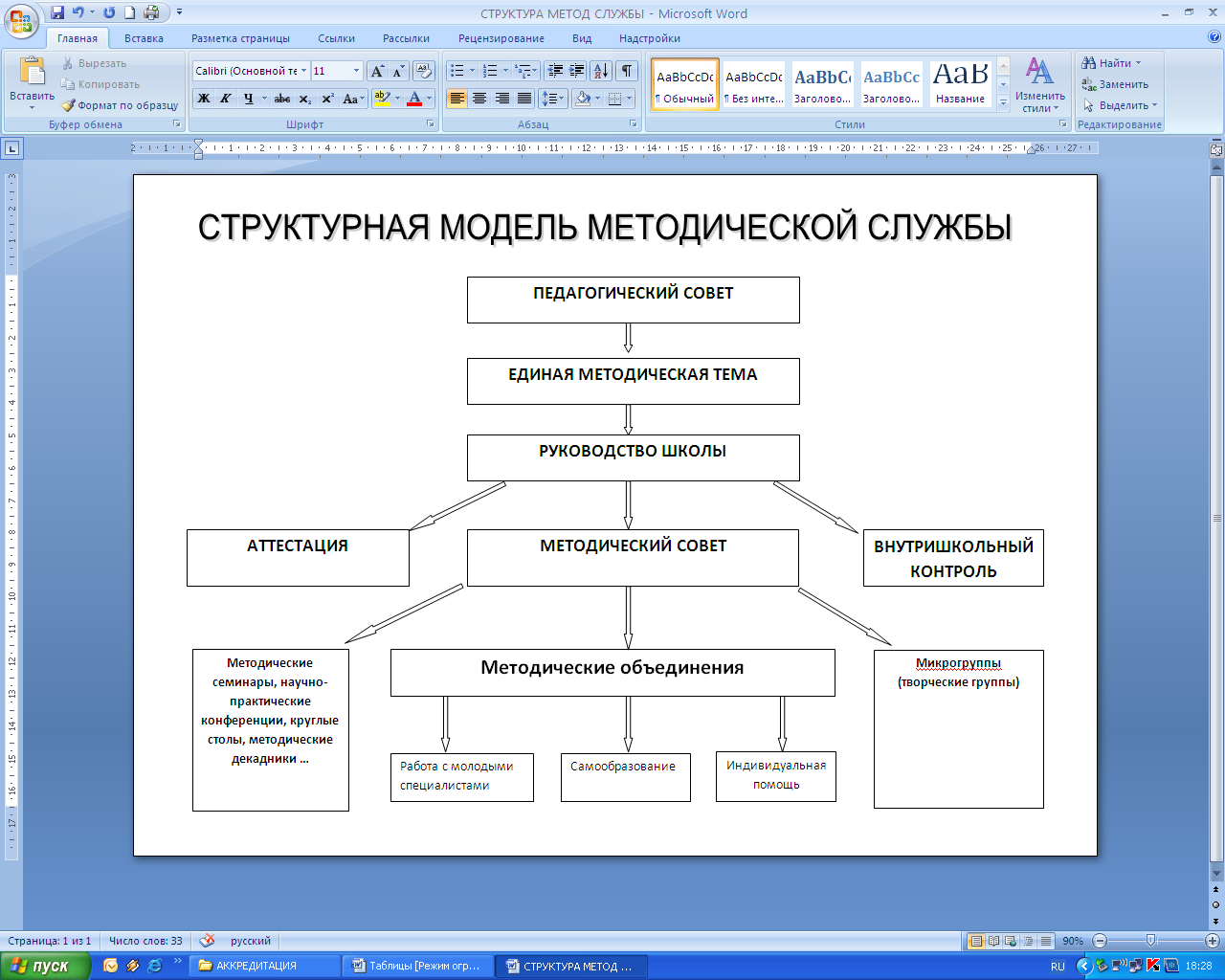 Цель: Обеспечение условий для соответствия уровня квалификации педагогических кадров задачам функционирования и развития школы.Задачи: - способствовать повышению профессиональной компетентности, росту педагогического мастерства, развитию творческого потенциала учителя, классного воспитателя, а также рациональной организации педагогического труда;- организовывать активное участие членов педагогического коллектива в реализации программы развития в инновационных и опытно-экспериментальных процессах- создавать единое информационное пространство, совершенствуя его на основе внедрения IT-технологий в образовательный процесс;- обобщать и систематизировать педагогический опыт и достижения в образовательной практике.Основные направления методической работы:Создание условий для профессионального роста педагогических кадров.Инновационная деятельность учителей школы( реализация ФГОС нового поколения)Реализация программы «Одаренные дети»Формирование общешкольной системы управления качеством образования.Задача создания системы получения качественного обучения («за три года наблюдается стабильность показателей успеваемости и качества обученности») решалась успешно  через развитие профессиональных умений педагогов.Анализ качественного состава педагогического коллектива показал достаточно высокий уровень компетенции (стаж, уровень образования, квалификационная категория) педагогических кадров: % педагогических работников (включая совместителей), имеющих квалификационные категории, составляет 60%, высшая – 52% (вместе с совместителями), первая – 9%Продолжается совершенствование педагогического мастерства % педагогических работников, прошедших обучение на курсах повышения квалификации в течение последних 5 лет, составляет 100%. Переподготовка учителей осуществляется в соответствии с установленными сроками.Высокий уровень компетентности и профессионализма дает основание выступать в роли экспертов. В рамках аттестации в этой роли выступили: И.В.Неклюдова, Л.В. Кислицына, Н.Б. Шикунова, Л.А.Белоконь, Н.А. Конькова, М.Ю. Приколота, И.В. Бастрыкина, С.Ф.Лебедева, А.М.Смирнов.Т.А. Давыденкова - член жюри конкурса методических служб ОО «Приоритет – качество образования». Эксперты по надзору и контролю в сфере образования - Т.А.Давыденкова, Н.Б.Шикунова. Руководитель городского МО учителей биологии – М.Ю.Приколота.	В роли экспертов ЕГЭ выступили: М.М. Шкоркина, И.В.Неклюдова, Л.В. Кашулина, Л.В. Кислицына, С.Ф. Лебедева, Н.Б.Шикунова, М.Ю.Приколота, Л.А. Белоконь; в роли экспертов ИГЭ выступили: И.В.Неклюдова, Г.П.Мельникова, М.Н.Цветкова, Л.В. Горностаева, Т.Н. Григорьева, Н.Б. Шикунова,М.Ю.Приколота, Л.А.Белоконь, Е.А. Дубакина, О.В.Зверева, Л.В. Кислицына, А.М.Смирнов, В.Б.Дмитриев, Е.Е. Дмитриева. Член конфликтной комиссии по русскому языку – М.М. Шкоркина.Учителя вошли в состав жюри  олимпиад муниципального (Л.В. Кислицына, С.Ф. Лебедева, М.М. Шкоркина, И.В.Неклюдова, Л.А.Белоконь, В.Б.Дмитриев, М.Ю.Приколота, Г.П.Мельникова, Ю.В.Блинова, Л.М. Хромова) и регионального уровня (Л.В. Кислицына, С.Ф.Лебедева, Л.В. Кашулина, Н.Б. Шикунова,  Л.А.Белоконь), в том числе в  жюри городского конкурса «Глаголица-  2016».	Получили сертификаты участников московского педагогического марафона учебных предметов (г. Москва) учителя физики (С.Ф.Лебедева, Г.А.Смирнова), математики (А.Г.Арсеньева, Л.В.Горностаева, О.Н. Холопова), русского языка и литературы (О.Н.Козлова, М.М. Шкоркина, М.Н. Цветкова, Л.В. Кашулина), английского языка (Л.А.Белоконь, В.Д.Корнуева), истории и обществознания(А.В.Павлова, Е.Ю.Перова), технологии (А.Д.Воробьёва), искусства(ИЗО) – О.В. Пепелина,  классные руководители  (А.Г.Арсеньева, Л.В. Горностаева, Т.Н. Григорьева, О.Н. Холопова).Учителя географии (В.Б.Дмитриев, Е.Е.Дмитриева) приняли участие в мероприятиях заключительного этапа XXV Всероссийской олимпиады школьников по географии в «Компьютерии».Представление результатов инновационной деятельности МОУ СОШ №14.        Семинары, совещания, мастер – классы по вопросам повышения качества образования  на базе МОУ СОШ № 14(таблица № 1).Развитие педагогического творчества. Представление опыта работы педагогического коллектива.Учителя школы активно взаимодействуют с другими ОУ и вузами (таблица № 2).ПРОФЕССИОНАЛЬНОЕ РАЗВИТИЕ. УЧАСТИЕ ПЕДАГОГОВ В КОНКУРСАХ  ПЕДАГОГИЧЕСКОГО МАСТЕРСТВА (таблица № 3).Публикация материалов из опыта работы в муниципальных,
региональных и российских изданиях (таблица № 4).Учителя школы активно взаимодействуют с другими ОУ и вузами, развивая следующие формы сотрудничества (таблица № 5):Участие в семинарах (таблица №6)Учителя школы оформили материалы для выставки по теме конференцииАктивное участие учителей школы в выше указанных методических мероприятиях помогает решать задачи развития (творческого роста) педагогов и адаптационные (приспособление к изменяющимся требованиям к качеству образования, прежде  всего реализации ФГОС НОО и ООО.Решение задачи получения обучающимися качественного образования осуществлялось благодаря:- обеспечению соответствия содержания образования государственным стандартам (некоторые программы адаптированы учителями);- качественному уроку: наглядным методическим опытом стали:уроки в рамках преемственности (В.Д. Корнуева, А.А.Смирнова; Ю.В.Блинова, Т.Н.Григорьева, М.М. Шкоркина, О.Н.Козлова, В.Б.Дмитриев, М.Ю.Приколота, Н.А.Беляев, Бастрыкина И.В, А.Д.Воробьева, О.В. Пепелина; учителя 4- ых классов: Н.В. Рубцова, Н.Морозова, Воронова);уроки в рамках педагогической практики студентов факультета иностранных языков, филологического факультета ТвГУ; музыкального колледжа (Л.А. Белоконь, Е.А.Дубакина, О.В.Зверева, И.В.Неклюдова; Л.М. Хромова);уроки в рамках муниципального этапа Всероссийского конкурса «Учитель года - 2016» (О.Н. Холопова, награжденная в полуфинале Грамотой учителю – мастеру;  уроки – отчеты педагогов дополнительного образования (А.Ф.Ворохова, Ж..Е Литвинова, В.М. Кудрин, К.В. Степанов):уроки в рамках методического декадника учителей математики и информатики (учителя – предметники, Л.В.Горностаева, Г.А.Смирнова;  учителя начальной школы: Н.В.Рубцова, Н.А. Морозова, С.В.Григорьева);открытые дистанционные уроки с детьми-инвалидами (Е.А.Дубакина);уроки в рамках семинара «Как построить и провести современный урок в основной школе с учетом требований ФГОС?» (Ю.В. Блинова, В.Д. Корнуева)Уроки в рамках ПДС (постоянно действующего семинара «Школа молодого учителя» (С.Н. Дмитриева,  Л.Г.Гаврилова, О.Н.Холопова)  6 открытых уроков по физической культуре в рамках мастер-класса   для слушателей ТОИУУ (Кузнецова Е.И);Открытые уроки в рамках МО (И.А. Новосельцева, П.Панков, Е.И.Кузнецова);- использованию педагогических технологий:ИКТ при подготовке  презентаций  по всем предметам,Здоровьесберегающих (О.А. Фёдорова, А.Д. Воробьева, И.А. Новосельцева, П.Панков, Е.И.Кузнецова и др.),коммуникативно-ориентированной  технологии с использованием ИКТ (учителя английского языка),игровых  технологий (А.Д.Воробьёва, И.А. Новосельцева, П.А.Панков, Е.И.Кузнецова, учителя начальных классов и др.);творческого проектирования (А.Д. Воробьева, Е.Ю.Перова  и др.);использование метода коллективного творчества (О.В. Пепелина ,А.Д.Воробьева и др.);системно-деятельностного подхода в начальной школе в аспекте ФГОС;технология укрупнения дидактических единиц  (В.А.Ларионов, Л.В.Кашулина)для коррекции  устной и письменной речи младших школьников с речевой патологией (Н.И.Заболоцкая).Члены педагогического коллектива принимают участие  в инновационных и опытно-экспериментальных процесса.Апробация УМК  по реализации ФГОС ООО     ( Т.Н. Целевская, М.Н. Шкоркина, О.Н. Козлова, В.Н. Павлова, Н.А. Беляев, В.Д. Корнуева,  А.А.Смирнова; Ю.В.Блинова, Т.Н.Григорьева;   В.Б.Дмитриев, М.Ю.Приколота, И.В. Бастрыкина, А.Д.Воробьева, О.В. Пепелина).Адаптация программ и тематического планирования для профильного уровня (Ю.В. Блинова, И.В.Гладилина, Е.Ю.Перова) и классов с углубленным изучением математики (Т.Н.Григорьева), физики (С.Ф.Лебедева), обществознания ( Е.Ю.Перова), русского языка   (Л.В.Кашулина).Совершенствование системы дистанционного обучения  для детей – инвалидов и детей, не имеющих возможности  посещать занятия в школе. (Е.А. Дубакина).Использование современных образовательных модулей для формирования коммуникативной компетенции  (обучающие программы CD, презентации,   Интернет ресурсы, мультимедийные материалы).. Разработка программ  и подбор материалов для дополнительных занятий (на платной основе) по биологии, математике, русскому языку, обшествознанию.Продолжение апробации  УМК  по реализации ФГОС НОО..В рамках реализации методической темы школы «Урок как пространство реализации ФГОС нового поколения» происходило накопление и систематизация основных методических ресурсов.Участие учителей  - предметников в работе секций  и представление своего опыта работы в рамках августовской педагогической конференции «Доступность качественного образования: условия и возможности для развития».Участие учителей  - предметников и представление своего опыта   в работе секций в рамках  «Панорамы  педагогических технологий».Организация работы секций учителей биологии и учителей – логопедов на базе МОУ СОШ №14По вопросам повышения качества образования на базе МОУ СОШ №14 проведено 25  семинаров разного уровня (таблица №1)Учителя школы приняли участие в работе более 30 семинаров(таблица №6)Педагогический коллектив  представлял свой опыт  работы, активно взаимодействуя с другими ОУ и вузами(таблица №2), развивая разные формы сотрудничества (таблица №5).В методической практике закрепляется опыт участия учителей школы в вебинарах  всероссийского уровня (таблица №2)Учителя продолжали участие в конкурсах педагогического мастерства (таблица №3)  и помещали материалы из опыта работы в муниципальных, региональных и российских изданиях (таблица № 4).В рамках подготовки к педсовету « Внедрение ФГОС ООО» были проведены следующие мероприятия, которые восполняли недостаточную практико – ориентированную составляющую в системе повышения квалификации учителей:В  рамках    подготовки  к педагогическому совету «Внедрение ФГОС ООО» учителя, работающие в  5-ых классах, один из уроков в течение недели  представили  как открытый.Учителям - предметникам была предоставлена возможность посещения открытых уроков  как в начальной школе, так и в основной. В целях повышения профессионального мастерства педагогических   работников МОУ СОШ города Твери, обобщения и распространения передового педагогического опыта была спланирована работа постоянно действующих семинаров (ПДС), в частности на базе МОУ СОШ №14 - «Школа молодого учителя», слушателями которого стали и учителя – предметники нашей школы: Н.А.Беляев, О.Н.Козлова, В.Д.Корнуева, А.В.Павлова, В.П..Павлова. Многие учителя школы стали участниками ПДС на базе  других ОУоказание помощи молодым учителям в их профессиональном становлении,   привитие молодым специалистам интереса к педагогической деятельности осуществлялось через школьное наставничество(Л.А.Белоконь–А.А.Смирнова, Е.А. Дубакина - В.Д. Корнуева, В.А.Ларионов – О.Н. Холопова, Л.В. Кашулина – О.Н.Козлова, Л.В. Кислицына – Н.А.Беляев, А.В.Павлова, В.П.Павлова;  Е.И.Кузнецова - П.А.Панков, И.А. Новосельцева; Шкоркина М.М. – А.Ф. Курбанова, Л.М. Хромова – К.В.Шалая, О.Ю.Ушакова – Е.А. Романова.В.Д. Корнуева, О.Н. Холопова, П.А.Панков собрали необходимый пакет документов для аттестации на 1 квалификационную  категорию по должности «учитель».Произошло накопление и систематизация основных методических ресурсов на сервере ИЦШ.На основе анализа работы методических объединений по реализации методической темы  в качестве предложения были сделаны следующие рекомендации:Уделяя особенное внимание организации   урока в условиях освоения стандартов нового поколения, разработать программу по реализации новой методической темы «Урок как пространство реализации ФГОС нового поколения».Продолжить накопление методических ресурсов на сервере ИЦШ.Продолжить обобщение опыта по использованию новых педагогических технологий  в рамках урока.Провести анкетирование учителей, работающих по новым программам, по     вопросу: «Определение степени затруднений в организации учебного процесса».На основе анализа анкет спланировать тематику вебинаров, семинаров и открытых уроков в рамках реализации ФГОС.Спланировать и провести семинар «Основные этапы урока в рамках реализации ФГОС".Учителям – предметникам, работающим по новым программам,  планировать внутренний мониторинг формирования предметных и метапредметных результатов. Спланировать и провести внешний мониторинг формирования   метапредметных результатов учащихся 5-ых классов в 2015-2016 учебном году. Представить анализ результатов мониторинга к началу 2016-2017 учебного года. В рамках организации внеурочной деятельности в будущих  5-ых классах  организовать анкетирование учащихся и родителей   для изучения запросов и образовательных потребностей родителей и обучающихся с целью организации внеурочной деятельности..Классным руководителям постоянно корректировать страницу «Сведения о занятиях во внеурочное время».МО, учителям – предметникам, работающим по новым программам, разработать программы внеурочной деятельности к 01.09.16 года.Продолжить обобщение опыта урочной и внеурочной деятельности в организации декадника учителей биологии и географии.При составлении плана работы методическим объединениям и методическому совету  учесть следующие рекомендации:Планирование методической работы осуществлять на основе приоритетных задач образовательного процесса в МОУ СОШ №14 и на основе диагностирования в целях выявления конкретных затруднений.Совершенствовать систему мониторинга, индивидуального и дифференцированного подхода с целью оказание своевременной помощи слабоуспевающим учащимся, а также имеющим по одной  тройке.  МО уточнить или определить ключевые вопросы курса, которые требуют внутреннего и внешнего контроля, определить содержание внешней (внутришкольной) экспертизы ключевых тем.Каждому МО конкретизировать задачи на 2016-2017 учебный год, использовать в практике методической работы те методы и формы, которые помогают ликвидировать конкретные затруднения.Учителям-предметникам иметь планы работы над методической темой, один раз в год представлять результаты работы в рамках обмена опытом  на заседаниях МО, семинарах, педсоветах.Осуществить (август-сентябрь) согласование образовательных программ в рамках тематического планирования смежных дисциплин, в рамках преемственности начального и среднего звена.В целях качественной  организации процесса обучения методическому совету и МО определить формы методической помощи молодым специалистам.В рамках программы «Одаренные дети»:- предложить часы индивидуальных консультаций учителям, желающим курировать реферативные, творческие, исследовательские работы;- сделать школьную научно-практическую конференцию «Шаг в будущее» общепредметной; проводить конференцию на основе лучших реферативных работ;- конкретизировать план работы с одаренными детьми учителям и методическим объединениям.Анализ реализации программы «Одаренные дети» в 2015-2016 учебном году.Подготовила: зам директора по  УВР И.В.Неклюдова.Решение задачи получения обучающимися качественного образования осуществлялось благодаря реализации программы «Одаренные дети» черезиндивидуальный подход в обучении  на уроках,систему индивидуальных консультаций, факультативных занятий,организацию исследовательской деятельности.В этом году, как обычно, олимпиады были проведены в два этапа. Для старшего и среднего звена – в октябре/ноябре. Для младшего  – в марте/апреле.   Общее количество участников школьного этапа Всероссийской олимпиады школьников составило 303 человека.  Это говорит о заинтересованной работе учителей-предметников, о развитии познавательного интереса детей, желании проявлять себя в интеллектуальных  конкурсах.    Победители  школьных  предметных олимпиад  (72 чел.)  приняли  участие во втором этапе Всероссийской олимпиады по 17 предметам  (русскому языку, литературе, английскому языку, математике, информатике, географии, обществознанию, биологии, ОБЖ, физике, истории, праву, МХК, технологии, химии, физической культуре, экономике).  Из 72  - 5 человек участвовали в 2-ух олимпиадах, 4 человека  – в 3-ех, 1 человек – в 4 олимпиадах, 1 человек (Атажанов Ф. 8А) – в 7 олимпиадах,  1 человек (Стрельников А. 9А) – в 9 олимпиадах, что объективно неизбежно, но такая  ситуация ведет к определенным перегрузкам.   Однако надо отметить, что  не было заявок на участие в муниципальном этапе по информатике (9,10 класс).По количеству олимпиад ( по ОУ ) второго ( муниципального) этапа Всероссийской олимпиады школьников г.Твери по общеобразовательным предметам  МОУ СОШ №14 ( 17 предметов) вышла на 3- е место в городском рейтинге ( таблица №1), а по количеству участников – на 9-ое место (72 чел.) (Таблица 2).                                                                                                             Таблица 1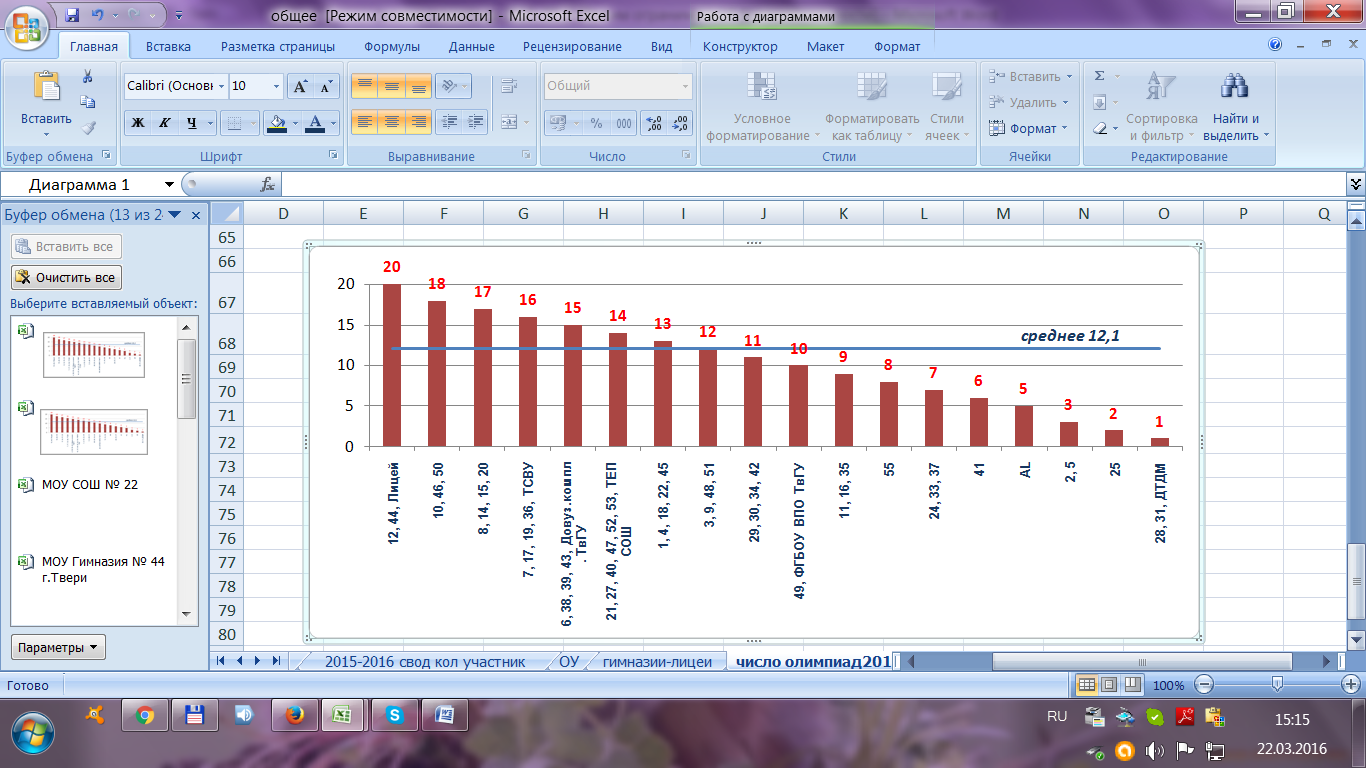 Таблица 2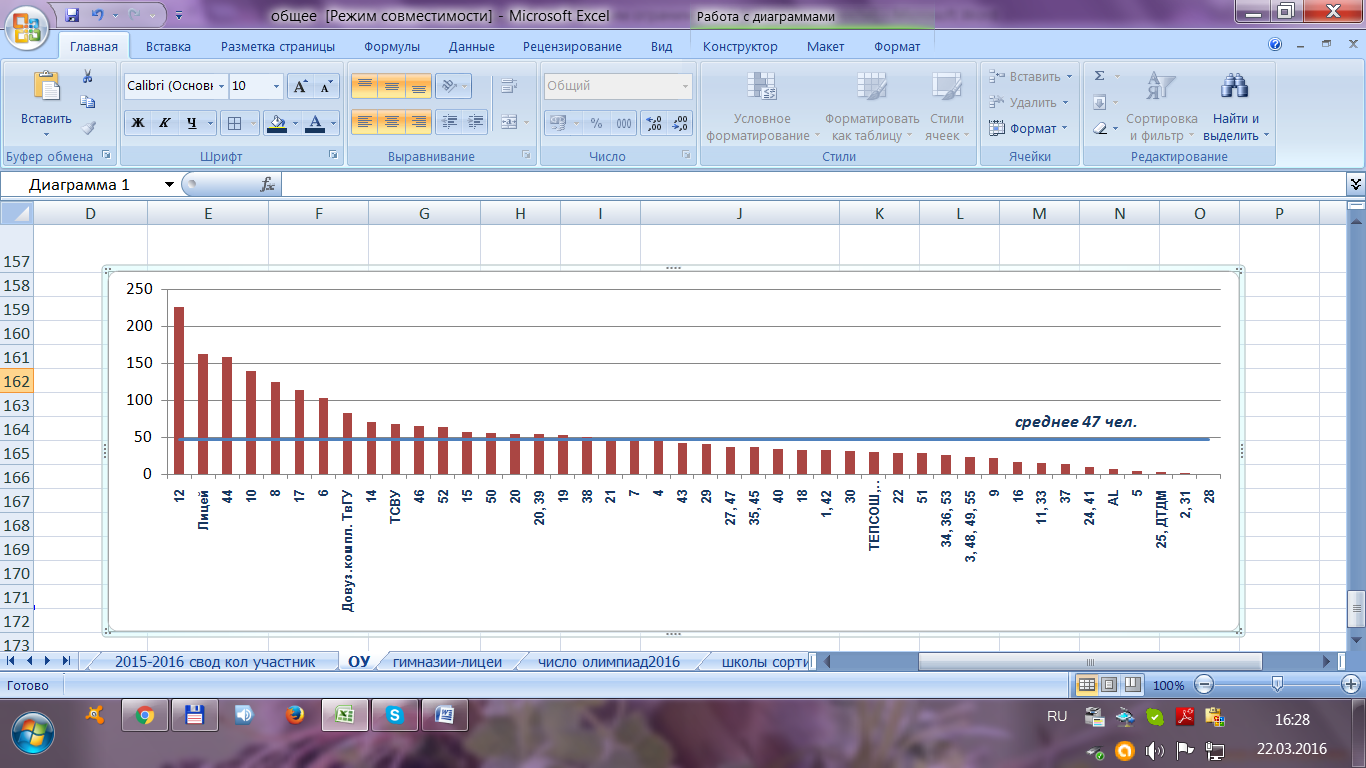 Результаты муниципального  этапа 
Всероссийской олимпиады школьников в 2015-2016 учебном году. Таблица 3Количество победителей по итогам второго (муниципального) этапа Всероссийской олимпиады школьников по общеобразовательным предметам в 2015-2016 учебном году  87, по общеобразовательным учреждениям победители представлены в таблице: Таблица 4По количеству призеров второго ( муниципального) этапа Всероссийской олимпиады школьников г.Твери по общеобразовательным предметам  МОУ СОШ №14 – 5 чел. –  школа заняла  13 место. (Таблица 5)Количество призеров по итогам второго (муниципального) этапа Всероссийской олимпиады школьников по общеобразовательным предметам в 2015-2016 учебном году  представлены в таблице:                                                            Таблица 5Призовые места (победители и призеры)Объединяя рейтинг ОУ по победителям и призерам, получим сводную таблицу:Таблица 6Эффективность участия МОУ СОШ №14 в муниципальном этапе Всероссийской олимпиадыРейтинг ОО группы общеобразовательные школы по количеству призовых мест в 2015-2016 учебном году.                                                                                                Таблица 7Среднее знчение призовых мест по ОО группы общеобразовательные школы составляет 3,8. Наибольшее количество призовых мест у МБОУ СОШ № 17 – 44 призовых места, наименьшее у ОО № 3, 16, 21, 25, 27, 30, 41, 47, 49, AL  – по 1 призовому месту. Никто из участников ОО № 2, 5, 9, 11, 18, 24, 28, 31, 33, 37, 42, 48, 51, 55, ТЕПСОШ, ДТДМ не занял ни одного призового места. Рейтинг ОО группы общеобразовательные школы по количеству призовых мест за 5 учебных лет                                                    Таблица 8Выполнение заданий 50% и болееРейтинг ОО по доле участников, выполнивших  50 % и более заданий олимпиады, представлен в таблице 9.                                                                                                                             Таблица 9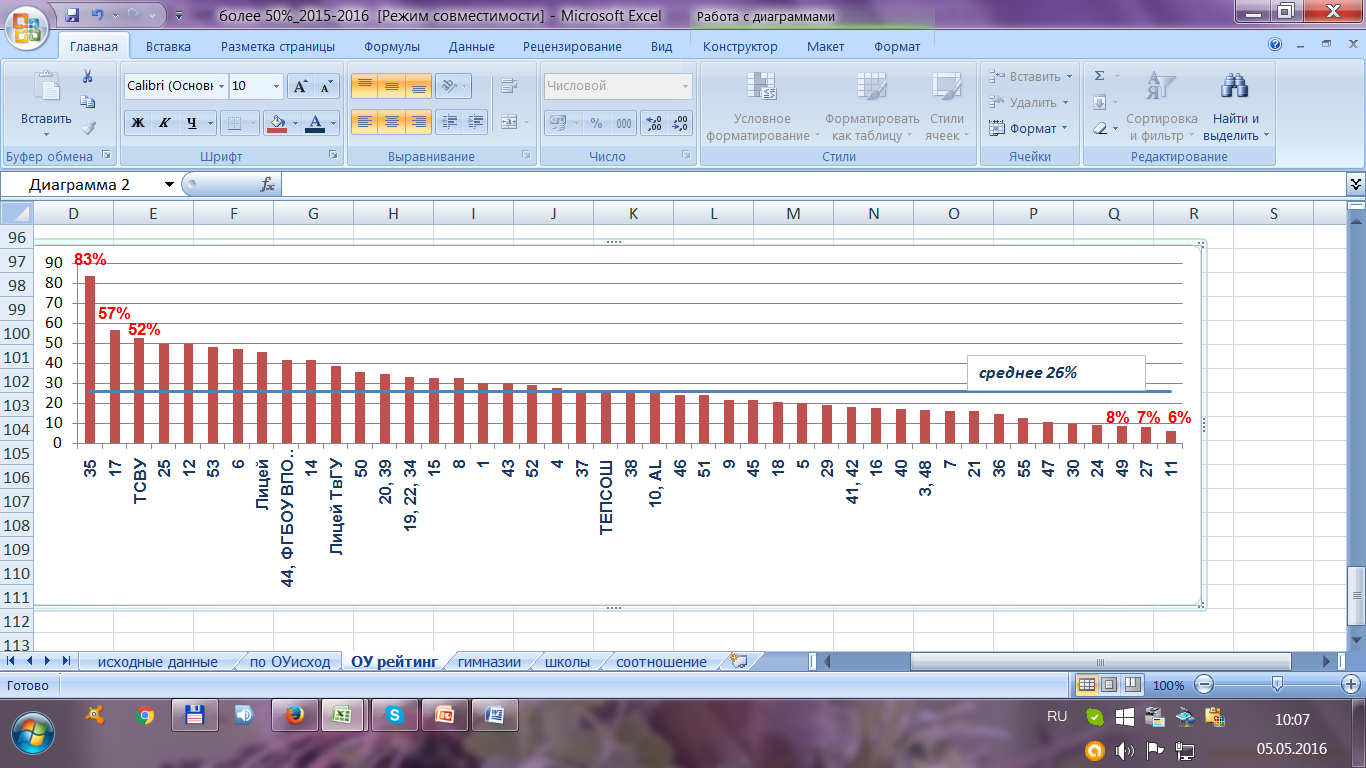 Стоит выделить те ОО, у которых наиболее высокая доля участников, выполнивших более 50 % олимпиадных заданий:больше половины участников от:МОУ СОШ № 35 (83,8%), МБОУ СОШ 17 (57%),ФГКОУ "Тверское СВУ МО РФ" (52%),МОУ СОШ 25 (50%),более трети участников от:МОУ Многопрофильная гимназия № 12 (49,8%), МБОУ СШ № 53(48,1 %),МОУ «Тверская гимназия № 6» (47,1%), Тверской лицей  (45,7%);Гимназия № 44, ФГБОУ ВПО ТвГУ (45,7%), МОУ СОШ № 14 (41,7%), Лицей ТвГУ (38,6%),МОУ СОШ № 50 (35,7%),МОУ СОШ № 20,  МОУ СОШ № 39 - (34,5%).Таким образом, результаты муниципального этапа Всероссийской олимпиады  в течение 3-ух лет  остаются стабильными. 24 человека (в 2015 году  – 17, в 2014 году – 11) вошли в десятку лучших.Таблица 10В региональном этапе приняли участие 5 человек,  в прошлом году – 5 человек. 1 человек (Атажанов Фархад, 8А) занял 1 место по праву.Школьные научные конференции определили состав участников 19-й НПК «Шаг в будущее» и конкурса рефератов(4+1=5), (11 человек – в прошлом году). Из них по результатам участия –  2 призера и 1 грамота. В прошлом  году: 4 призера, 2 грамоты    Результаты  НПК «Шаг в будущее».                                                                                                                                                                        Таблица 11В олимпиаде   «Глаголица» приняли участие 7 человек (8-11классы): 1 победитель (10 кл.).  В олимпиаде   «Химоня» приняли участие 5 человек (8-11классы): 1 победитель (9 кл.), 2 призера (11 кл.)Традиционным стало участие обучающихся школы в Муниципальном и Региональном этапах менделеевских чтений (1 призер регионального этапа).Итак, на протяжении пяти лет результаты олимпиад и конкурсов говорят об успешной стабильности, однако следует активизировать работу по написанию реферативных и научно-исследовательских  работ.Ежегодно обучающиеся  МОУ СОШ №14 принимают участие и в других городских и областных конкурсах и олимпиадах, что показывает сводная таблица   «Мониторинг  работы с одаренными детьми»:Таблица 12Рекомендации:Готовить разноуровневые задания с целью выявления интеллектуального потенциала обучающихся и развития интереса большинства к участию в олимпиадах.Выявлять талантливых детей на ранних ступенях обучения и выстраивать индивидуальные программы развития, заявляя их в учебную часть.Обратить внимание на анализ олимпиадных работ (школьный этап), прежде всего призовых мест, для осуществления дальнейшей подготовки к городскому туру.Скорректировать план реферативных работ на год в тематическом планировании. (1-2 работы для обучающихся 10-11 классов).Проводить установочные семинары о написании реферативных работ. В 8-х классах – сообщения по форме, в 9-10 классах – доклады, в 11-х – рефераты.Учителям-предметникам заранее предложить обучающимся список возможных тем для реферативных работ.В рамках изучения углубленных предметов предложить обучающимся выполнение реферативной работы по предмету.  Анализ работы по обеспечению комплексной безопасности       МОУ СОШ №14 в 2015-2016 учебном году.Подготовил: зам. директора по безопасности В.Б. ДмитриевОпыт жизнедеятельности человека показал, что всякая деятельность человека, полезная для его существования, одновременно может быть источником опасностей, негативных воздействий, приводить к травматизму, заболеваниям, а порой смерти. Вред человеку может наносить любая деятельность: трудовая, учебно-трудовая, а также отдых и развлечения.
         В то же время любая деятельность может быть защищена, уменьшен риск деструктивных       воздействий и опасных последствий. Поэтому безопасность - объективная потребность любой жизнедеятельности. Эти положения составляют основу теории и методики решения общей проблемы — обеспечения безопасности жизнедеятельности человека во всех видах его деятельности.  
      Главной задачей всех сотрудников нашей школы является  сохранение жизни и здоровья учащихся и поэтому работа по обеспечению безопасности детей является одной из главных и приоритетных в деятельности администрации школы и всего педагогического коллектива.Цель – определить уровень обеспечения безопасности обучающихся  и работников образовательного учреждения во время их  учебной деятельности от возможных пожаров, террористических актов, аварий, техногенных катастроф и других опасностей.   
            Задача – исследовать проделанную работу в 2015-2016 учебном году по  реализации мер и мероприятий в области обеспечения безопасности  образовательного учреждения, направленных на защиту здоровья и сохранение жизни обучающихся и сотрудников школы во время их трудовой и учебной деятельности от возможных терактов, пожаров, аварий и других опасностей. Выявление проблем и недостатков, способы их разрешения.Реализация государственной политики и требований законодательных и иных нормативных правовых актов в области обеспечения безопасности школы, направленных на защиту здоровья и сохранение жизни обучающихся и работников, во время их трудовой и учебной деятельности от возможных пожаров, террористических актов, аварий, техногенных катастроф и других опасностей в МОУ СОШ №14 осуществляется путем решения следующих вопросов:назначение ответственных за проведение всего комплекса работ по реализации программы комплексной безопасности образовательного учреждения,координации деятельности её участников и контроля за выполнением намеченных мероприятий;анализ вероятных угроз и разработка перечня мероприятий по обеспечению безопасности;оснащение школы современным противопожарным оборудованием, средствами защиты и пожаротушения, организация их закупок, монтажа и сервисного обслуживания;обследование технического состояния зданий, помещений, инженерных систем в школе,оценка состояния пожарной, электрической безопасности, антитеррористической защищенности, разработка и осуществление организационно-практических мероприятий по её повышению до требований существующих норм и правил;организация обучения и периодической переподготовки кадров, ответственных за безопасность школы;обеспечение выполнения правовых актов и нормативно-технических документов по созданию здоровых и безопасных условий труда в образовательном процессе;организация и проведение профилактической работы по предупреждению травматизма на занятиях и внеурочное время;осуществление совместно с профсоюзным комитетом мероприятий по обеспечению условий охраны труда, предупреждению детского, производственного травматизма и профессиональных заболеваний;выработка у обучающихся и персонала школы морально-психологической устойчивости в условиях опасных и чрезвычайных ситуаций. Комплексная безопасность образовательного учреждения достигается путем реализации специальной системы мер и мероприятий:организации охраны школьного здания и территории.плановой работы по антитеррористической защищенности образовательного учреждения.плановой работы по гражданской обороне.выполнение норм пожарной безопасности и требований по электробезопасности.соблюдение норм охраны труда и техники безопасности.профилактика детского травматизма, в том числе дорожно-транспортного, на занятиях и внеурочное время.готовности к действиям в случае возникновения ЧС (пожар, угроза теракта, авария и др.) и оказанию первой медицинской помощи.По вопросам безопасности, профилактики правонарушений,  администрация школы  взаимодействует с правоохранительными органами. 
В целях обеспечения  антитеррористической защищенности территория школы по периметру ограждена металлическим забором, на ворота поставлен магнитный замок.  Охрана школы  осуществляется в дневное время  двумя сотрудниками ЧОПа, в ночное – сторожами. Пост охраны располагается  у центрального входа старого  и нового здания, оборудован телефоном. 
      При обеспечении безопасности школы особое внимание уделяется осуществлению мероприятий,  направленных на противодействие терроризму и чрезвычайным ситуациям:разработан и утвержден в соответствующих органах паспорт безопасности образовательного учреждения;планы охраны на время проведения культурно-массовых мероприятий,  инструкции по пропускному режиму и другие нормативные документы.откорректированы планы эвакуации из зданий в случае чрезвычайной ситуации.Одним из основных принципов противодействия терроризму является приоритет мер предупреждения и профилактики.
Ведется целенаправленная работа по организации рациональных действий персонала и учащихся в различных чрезвычайных ситуациях:Обнаружение взрывоопасного предмета, поступление устной угрозы по телефону о террористическом акте, в случае захвата людей в заложники;Обеспечение пожарной безопасности и электробезопасности в школе полностью подчинено требованиям пожарной безопасности, правилам противопожарного режима, установленными законодательством Российской Федерации, нормативными документами;Своевременно разрабатываются и обновляются  документы   по вопросам комплексной безопасности  школы:   Образовательное учреждение оснащено  системой автоматической пожарной сигнализацией , а также первичными средствами пожаротушения);Продолжается обслуживание системы АПС о пожаре РСПИ «Стрелец-Мониторинг»;Увеличено количество камер внешнего видео наблюдение по всему периметру здания;   Организованы занятия с учащимися и персоналом школы по изучению ППБ, осуществляется постоянный контроль  соблюдения этих         правил;С целью отработки действий педагогического состава и учащихся во время пожара и в других чрезвычайных ситуациях два раза в год проводятся тренировочные учебные эвакуации по сигналу «Пожарная тревога», во время которых создаются различные ситуации и рассматривается возможность эвакуации через все запасные выходы.При проведении культурно-массовых мероприятий устанавливается дежурство, помещения проверяются на предмет пожарной безопасности и обеспечиваются необходимым количеством первичных средств пожаротушения. Обновлены и утверждены «Планы эвакуации учащихся и сотрудников школы при пожаре и других чрезвычайных ситуациях из помещений школы». Автоматическая пожарная сигнализация школы приведена в соответствие государственным нормам пожарной безопасности. Регулярно проводилась проверка состояния огнетушителей: их наличие в классах,   исправность и срок годности.В течение учебного года  регулярно проводилась разъяснительная работа по профилактике пожара и действиям в случае возникновения пожара.Систематически, не реже одного раза в месяц проводились  проверки школы по вопросам пожарной безопасности.Все работники школы ознакомлены с инструкциями по охране труда и технике безопасности, антитеррору, противопожарной и электробезопасности.  Ведется журнал  учета посетителей и въезжающего транспорта.      Целью деятельности педагогического коллектива по сохранению и развитию здоровья учащихся является создание здоровьесберегающих условий организации образовательного процесса:Внедрение  здоровьесберегающих технологий;соблюдение режимных моментов в организации занятий (перемены между уроками, чередование предметов различной активной направленности);проведение родительских собраний по актуализации ценностей здоровья.Гражданская оборона и защита от ЧС.Гражданская оборона в течение 2015-2016 учебного года организовывалась в соответствии с Федеральным законом от 21 .12. 1994 года №68-ФЗ «О защите населения и территорий от ЧС, природного и техногенного характера». В течение года  проводилась следующая работа:постоянно проводились проверки  подвальных и чердачных помещений;регулярно проводились инструктажи с  педагогами, учащимися и тех. обслуживающим персоналом.По плану – 2 раза за учебный год   проведены тренировки по  учебной эвакуации учащихся и сотрудников школы в случае  возникновения пожара и ЧС. Отмечены  как положительные моменты,  так и  недостатки в проведении учений, высказаны предложения по их устранению.Основное внимание уделялось:повышению выживаемости учащихся школы при ЧС мирного времени;создание условий, приближённых к реальным при проведении ежемесячных тренировок по эвакуации в случае возникновения различных ЧС;проведению занятий с учащимися с учётом рекомендаций . Выводы: 
Как результат проделанной работы коллективом школы, прошедший учебный год прошел без чрезвычайных происшествий.
В новом учебном году цель комплексной безопасности остается прежней и задачи, которые придется решать остаются те же, однако в 2016-2017 учебном году необходимо уделить особое внимание  на еще один аспект в работе по  обеспечению безопасности. Это - достижение цели формирования культуры безопасности учащихся и персонала школы.
Все проводимые администрацией школы меры и мероприятия, воспитательная работа должны быть направлены на формирование в сознании учащихся и персонала школы культуры безопасности,  потребность предвидеть возможные жизненные экстремальные ситуации, выработать навык правильного анализа и адекватного поведения, т.е.  грамотные действия в тех условиях, которые могут сегодня, встретится на их жизненном пути.
И это возможно через  решение следующих задач:формирование правильных, с точки зрения обеспечения безопасности жизнедеятельности, поведенческих мотивов;развитие качеств личности, направленных на безопасное поведение в окружающем мире;формирование способностей принятия безопасных решений в быту;привитие знаний, умений, навыков по снижению индивидуальных и коллективных рисков;выработка морально-психологической устойчивости в условиях опасных и чрезвычайных ситуаций.Анализ работы отделения дополнительного образования МОУ СОШ №14 за 2015-2016 учебный год.Подготовила: зам. директора по УВР И.В. Бастрыкина.В течение последних лет педагогический коллектив школы, работая в инновационном режиме, определил систему работы, направленную на обучение, воспитание и развитие учащихся с учётом их индивидуальных особенностей, образовательных потребностей и личностных склонностей путём создания адаптивной педагогической системы и благоприятных условий для умственного, нравственного и физического развития каждого ребёнка. В результате в школе сложилась система основного и дополнительного образования. Анализируя работу отделения дополнительного образования за предыдущий учебный год, коллектив педагогов дополнительного образования определил следующие цели и задачи на 2015 – 2016 учебный год:Цели работы:
1. Развитие творческих способностей детей, формирование духовно богатой, творчески мыслящей личности.Задачи: – дальнейшее развитие системы дополнительного образования с многоканальным финансированием;              – формирование творческих коллективов, повышение результатов их деятельности;              – организация и проведение массовых мероприятий.2. Сохранение физического и психического здоровья детей.Задачи: – организация занятий, укрепляющих здоровье детей   (логопедия, ритмика.)3. Сохранение и совершенствование материально-технической базы отделения.Задачи: – оснащение и оборудование кабинетов дополнительного образования;               – приобретение костюмов для танцевального коллектива и вокального ансамбля.На протяжении учебного года коллектив педагогов дополнительного образования активно работал над решением поставленных задач.Развитие творческих способностей детей, формирование духовно богатой, творчески мыслящей личности.Дополнительное образование детей в нашей школе направлено на развитие личности, её мотивации к познанию и творческой деятельности.Основными принципами в организации системы дополнительного образования в школе являются:– свободный выбор детьми дополнительных образовательных программ в соответствии с интересами, склонностями и способностями детей;– многообразие дополнительных образовательных программ;
– непрерывность дополнительного образования;
– творческое сотрудничество педагогических работников и детей;– сохранение здоровья детей.Сегодня в школьной системе дополнительного образования занимается третья часть всех обучающихся в нашей школе. 	Они имеют возможность развивать свои способности как в коллективах на платной основе, так и на бесплатной.  	С детьми работают двадцать четыре педагога основного и дополнительного образования. 	Дополнительное образование в школе развивается по нескольким направлениям:Эстетическое направление.Спортивное направление.Художественное направление. Образовательное направление.В соответствии с типовым положением в МОУ СОШ №14 имеются три бюджетных ставки педагогов дополнительного образования (54 часа). Эти ставки использованы для организации семнадцати творческих коллективов, в которых на начало учебного года занималось 204 человека. С детьми работают десять педагогов дополнительного образования.Распределение нагрузки на 2015-2016 учебный год.Отделение доп. образования (54 часа).В течение учебного 2015-2016 учебного года функционировали 7 театральных студий, студия художественного слова, 2 вокальных ансамбля, 4 изостудии, клуб старшеклассников. Впервые в 1-х классах организован театральный кружок «Веснушки» под руководством Козовой Е.М. Итог работы – сказка «Теремок». В рамках преемственности в соответствии с ФГОСами в 5-х классах организован Вороховой А.Ф. театральный кружок.Театральными студиями под руководством Вороховой А.Ф., Алексееой Л.С. («Старшеклассники», «Ступени») проведена огромная работа: участие в традиционных концертах, посвященных Дню пожилого человека, Дню Победы, Дню 8 марта, выступления на общешкольных родительских собраниях, городские пушкинские чтения. На городском конкурсе прозы «Была война» ученица 8-го класса Иванова Анна стала лауреатом (руководитель Алексеева Л.С.).Особенно значимы поездки со спектаклями в детские дома Тверской области (село Некрасово, город Зубцов), выступления перед детьми из детского реабилитационного центра (г. Тверь, ул. Макарова). Данная работа проводилась в рамках действующего много лет социального проекта «Сердце отдаю детям».В апреле обе театральные студии («Старшеклассник», «Ступени») стали лауреатами и дипломантами городского театрального фестиваля «Секреты Мельпомены». Спектакли «Любови томные заботы» (по пьесам Островского Н. А.), «Репетиция» (по пьесе Рыбасовой) были показаны перед параллелями учеников 3-11 классов.Ученики театрального кружка 6-х классов под руководством Алексеевой Л. С. участвовали и стали лауреатами городского конкурса «Читаем, сочиняем, инсценируем басню». В номинации за лучшую инсценировку басни им было присуждено 1 место. Урок-концерт по басням Крылова И. А., в котором также участвовали ученики 3-х классов, был проведен на сцене школьного актового зала перед параллелями 3-х, 6-х классов.Внеклассная работа школы опирается на развитое дополнительное образование.Активно участвуют во внеклассной работе школы два вокальных ансамбля под руководством Хромовой Л. М. Вместе с традиционной работой (праздничные концерты, выступления на родительских собраниях) ансамбли приняли участие в городском фестивале детского творчества «Радуга талантов», стали лауреатами, удостоились чести выступать на городском концерте лучших ансамблей города.Большая работа ведется преподавателями ИЗО Пепелиной О.В., Агафоновой А.А. Ученики изостудии «Оранжевое небо» под руководством преподавателя ИЗО Пепелиной О. В. участвовали в большом количестве школьных и городских конкурсов. Особенно плодотворно проходило сотрудничество со школьной библиотекой. Участники студии участвовали во всех выставках, посвященных знаменательным датам нашей истории.Одна из основных задач 2015-2016 учебного года – дальнейшее развитие системы дополнительного образования с многоканальным финансированием. Наряду с традиционно развитыми в начальной школе платными услугами по преподаванию дополнительного образования: «Основы театрального искусства», «Русский фольклор», «Основы хореографии», «Ритмическая гимнастика» – в данном учебном году появилось новое направление «Русская традиционная роспись по дереву» под руководством художника, сотрудника Ботанического сада Проничкиной А. А. Ученица 4 «В» класса заняла 2 место в разделе «Художественная роспись» в городской выставке технического творчества. Преподаватель получила благодарность за активную работу в данном направлении.Одним из самых востребованных направлений в дополнительном образовании является русский фольклор. Ни одного мероприятия не проходит без выступления фольклорных коллективов начальной школы. В этом учебном году на сцене школьного актового зала выступали коллективы 1 «В», 1 «Б», 2 «Г» класса. Коллектив 2 «Г» класса стал лауреатом III степени городского фестиваля «Тверские мотивы» в номинации «Ансамбль народной песни» (младшая возрастная группа).В течение учебного года преподавателями дополнительного образования вместе с учителем ИЗО, литературы, начальной школы проведено несколько ярких интегрированных уроков. В 4 «А», 5 «В» классах – «Христос с небес - встречайте!» (посвящено Рождеству Христову). В 6 «А» класс – «Россия — родина моя» (урок-концерт). Самые необычные уроки прошли в 3 «Б» классе – «Ангел прилетел!» (из солёного теста ученики под руководством Проничкиной А. А. лепили фигурки ангелов).Большая работа проводится преподавателями дополнительного образования с родителями. Каждую четверть на одно из мероприятий приглашаются родители обучающихся. В первом классе —  «Праздник первых каникул», «Прощание с Букварём». Во 2-ом — «Праздник осени». В 1-х — 4-х классах — «Новогодний карнавал». Также для родителей проводятся открытые уроки. В данном учебном году во всех 1-х—4-х классах данные уроки прошли на хорошем уровне. Их посетило большое количество родителей начальной школы. Заканчивается работа с родителями мероприятием «Выпускной бал» в 4-х классах, где преподаватели дополнительного образования показывают родителям, чему научили их детей за 4 года обучения в начальной школе. В этом году ученики пяти четвертых классов провели интересный выпускной бал.Большое внимание уделяют преподаватели дополнительного образования сотрудничеству с разными организациями. Это кафедра теологии ТвГУ, вместе с сотрудниками которой театральная студия «Ступени» под руководством Вороховой А. Ф. дважды выезжала в детские дома г. Зубцова, с. Некрасово с показом спектакля «Это, девушки, война!».На спектакли этой студии приглашаются (с дальнейшим обсуждением) студенты и преподавателями училища им. Львова. Таких встреч в этом году состоялось 3. Преподаватель музыки и МХК Хромова Л. М. вместе с преподавателями и учащимися музыкальной школы №3 проводит для учеников 5-9 классов уроки-концерты в рамках программы «Жизнь и творчество великих композиторов». На протяжении 12 лет школа сотрудничает с общественной организацией «Патриоты Верхневолжья» («Православная молодежь»). В рамках данного сотрудничества проводятся встречи по программе «Есть такой праздник» (встречи со священниками).Сохранение физического и психического здоровья детей. Для сохранения психического и физического здоровья детей в отделении ДО организованы занятия, укрепляющие здоровье детей. К ним относятся ритмическая гимнастика, занятия с педагогом-логопедом.Одной из основных задач курса «Ритмическая гимнастика» является укрепление здоровья обучающихся, развитие чувства ритма, координации движения (особенно это важно в первом классе). Занятия с детьми проводятся в специально оборудованном классе в свободное от учёбы время. Занятия проходят в спокойной творческой атмосфере. Ежегодно проводятся открытые занятия для родителей. Свои отзывы родители оставляют в «тетради отзывов».Логопедия.В школе на протяжении многих лет учителем-логопедом осуществляется логопедическая и коррекционная помощь детям, имеющим нарушения речи, детям с недостаточно развитыми психическими процессами, с повышенным мышечным тонусом. Занятия с детьми проводятся как индивидуально, так и  группами. Эти занятия всегда дают положительный результат и помогают детям учиться.Для осуществления логопедической и коррекционной помощи детям на более высоком и качественном уровне оснащение кабинета нуждается в обновлении. На сегодняшний день существуют компьютерные программы для занятий с детьми с данными заболеваниями. Для этого в кабинете необходимо иметь: плазменный телевизор с выходом на компьютер, принтер. Этот кабинет три года осуществлял платные услуги. Чтобы их продолжить, необходимо поднять качественный уровень этих услуг.Сохранение и совершенствование материально-технической базыДля качественного функционирования дополнительного образования необходима материально-техническая база. В нашей школе она есть: театральный кабинет, танцевальный зал, актовый зал, кабинет логопедии, учебные кабинеты, кабинет музыки.Так как в нашей школе наряду с дополнительными услугами на бюджетной основе оказываются и платные образовательные услуги, состояние материально-технической базы должно находиться на высоком уровне. Этому администрация школы ежегодно уделяет внимание: отремонтирован театральный кабинет, частично приобретено оборудование для занятий лечебной физкультурой, продолжается оборудование актового зала.В следующем учебной году необходимо полностью оборудовать кабинет логопедии, приобрести новые микрофоны для актового зала, ковёр для занятий лечебной физкультурой.Всё это поможет улучшить работу по оказанию дополнительных услуг.Недостатки:Не у всех преподавателей дополнительного образования уроки проходят на высоком профессиональном уровне;На открытых уроках в некоторых классах было небольшое количество родителей (кроме 1-х классов);54 бюджетных часа неравномерно распределены по разным направлениям: танцевальных кружков открыто недостаточно,  отсутствуют спортивные секции;В среднем звене (5-7 классы) организовано недостаточное количество кружков, студий и секций, что не соответствует  требованиям ФГОСов;Недостаточно развито сотрудничество с городскими организациями дополнительного образования;Платные образовательные услуги недостаточно  развиты.Рекомендации:Преподавателям дополнительного образования необходимо чаще посещать уроки своих коллег для повышения уровня преподавания;Искать новые формы работы с родителями: проводить специальные родительские собрания с мини-концертами обучающихся, найти формы контроля посещения родителями открытых уроков и мероприятий, проводить анкетирование родителей и т.д.;В рамках Федеральных Государственных Образовательных Стандартов искать новые пути для развития творческих способностей и укрепления здоровья детей (спортивные кружки общефизической подготовки, танцевальные кружки и т.д.);В рамках преемственности открывать кружки, студии, секции в среднем звене (театральные, фольклорные и т.д.);Укреплять и расширять сотрудничество с организациями, занимающимися дополнительным образованием;Развивать дальнейшее многоканальное финансирование (открытие платных кружков в группе продлённого дня и т.д.) Общие выводы.В школе сложилась система взаимодействия с родителями и общественностью микрорайона, а также система деятельности ученического самоуправленияВ муниципальном общеобразовательном учреждении средней общеобразовательной школе №14 г. Твери созданы все условия, необходимые для соблюдения конституционных прав граждан в целях получения ими начального общего, основного общего и среднего (полного) общего образования через:-  полное выполнение образовательных программ по предметам;-  вариативность УМК;-  разнообразие форм получения образования;-  мероприятия по предупреждению неуспеваемости и второгодничества учащихся;-  предоставление платных образовательных услуг.Сложившаяся в МОУ СОШ №14 г. Твери система мониторинга образовательных достижений и результатов подтверждает качественную работу педагогического коллектива школы по предоставлению образовательных услуг населению.Школа готова к внедрению и реализации новых федеральных государственных образовательных стандартов основного общего образования.Работа по сохранению и укреплению здоровья школьников, а также по обеспечению безопасности школьного образовательного пространства удовлетворительная.В школе сложилась система мониторинга воспитательных достижений.  Данные мониторинга подтверждают качественную работу классных воспитателей всего педагогического коллектива по воспитанию учащихся.Приоритетные направления деятельностиМОУ СОШ № 14 на 2016-2017 учебный год.Переход на новые федеральные государственные образовательные стандарты:Изучение новых образовательных стандартов основного общего образования;Внедрение образовательной программы основного общего образования на основе новых ФГОС;Разработка образовательной программы для обучения детей с ОВЗ;Создание кадровых условий для перехода на ФГОС основной ступени образования;Анализ материально-технических и других условий на соответствие требованиям  ФГОС;Создание системы оценки образовательных достижений обучающихся основной школы на основе новых стандартов;Создание воспитательной системы школы на основе новых стандартов.Развитие системы поддержки талантливых детей и дополнительного образования:Создание интеллектуально-образовательных проектов с одаренными детьми;Развитие практики дополнительного образования детей.Совершенствование учительского корпуса:Организация периодического подтверждения квалификации педагогов посредством процедура аттестации;Создание системы повышения квалификации учителей (курсовая переподготовка, система семинаров, распространения опыта лучших учителей, самообразование педагогов);Подготовка к переходу педагогов на профессиональные стандарты;Организация педагогической практики студентов ТвГУ на базе школы;Привлечение в школу новых специалистов.Совершенствование школьной инфраструктуры:Развитие и формирование единого информационного пространства школы для всех участников образовательного процесса на основе функционирования ИЦШ;Развитие системы работы школы как социокультурного центра творчества и информации, насыщенной интеллектуальной и спортивной жизни.Сохранение и укрепление здоровья школьников:Организация качественного сбалансированного горячего питания и медицинского обслуживания школьников;Создание системы спортивных занятий школьников, в том числе и внеурочных, а также занятий, реализующих профилактические программы;Обеспечение безопасности школьного пространства для всех участников образовательного процесса.Функционирование школьного кабинета здоровья.Управление образовательным учреждением на основе расширения       самостоятельности:Совершенствование работы управляющего совета образовательного учреждения;широкое и всестороннее освещение в средствах массовой информации образовательной деятельности школы.Обеспечение безопасности школьного пространства.Индивидуальное обучение на домуИндивидуальное обучение на домуИндивидуальное обучение на домуИндивидуальное обучение на домуИндивидуальное обучение на домуИндивидуальное обучение на домуИндивидуальное обучение на домуИндивидуальное обучение на домуИндивидуальное обучение на домуИндивидуальное обучение на домуИндивидуальное обучение на домуИндивидуальное обучение на домувсегоКласс1234567891011всегочел.1-11-123---9Дистанционное обучениеДистанционное обучениеДистанционное обучениеДистанционное обучениеДистанционное обучениеДистанционное обучениеДистанционное обучениеДистанционное обучениеДистанционное обучениеДистанционное обучениеДистанционное обучениеДистанционное обучениеДистанционное обучениечел.-----1-----1Учебный годУспеваемость Успеваемость Успеваемость Качество Качество Качество Учебный годНачальная школаОсновная школаСредняя  школаНачальная школаОсновная школаСредняя  школа2011-2012 98,91%99,01%99,10%65,24%44,73%51,49%2012-2013 100%99,42%98,29%68,5%39,07%38,46%2013-2014 100%96,86%100%74,23%34,58%41,74%2014-201599,79%98,79%99,2%65,75%45,47%36,59%2015-2016100%98,28%99,22%59,2%46,46%43,41%2014-20152014-20152014-20152014-20152015-20162015-20162015-20162015-20162015-20162015-20162015-20162015-2016 Класс ВсегообучающихсяУспевают %На«4,5»%Класс Всегообучающихся Успевают %На«4,5»%1116116100--1132132100--291911005964,821161161008271314714699,39766,039393100515541271271008466,14144144100755251131131007768,151221221007259689891003741,6611211098,26356711010999,14944,67888810025288939298,92526,9811010393,646429928895,73841,399191100262910737298,62534,610585798,3254311505010020401171711003042Итого1101109399,351151,9Итого1137112799,149551,92012-20132013-20142014-20152015-2016Русский  язык5222110Литература -31-Математика 15282618История -522Обществознание 2-11Информатика и ИКТ ----География 52-1Биология 3-66Природоведение ----Химия --11Физика 26151511Английский  язык-1154Музыка 1-1-Физкультура 121-ОБЖ2-11ИЗО1---Технология -1--МХК1---итого62 – 9,9%89 – 9,3%83 – 8,5%55 – 8,4%2012-20132013-20142014-20152015-2016Русский язык314173Литература----Математика5684История1311Обществознание ----Информатика и ИКТ ----География-1--Биология1-21Природоведение -12-Химия----Физика5431Английский  язык11--Музыка-111Физкультура2311ОБЖ---1ИЗО--1-Технология2---МХК----Итого 20 – 2,1%34 – 3,6%35 – 3,6%13 – 2%2014-2015 2015-2016Количество обучающихся11011137Количество пропущенных уроков обучающимися8707265825 Количество пропущенных уроков на одного обучающегося79,0857,89Количество уроков, пропущенных по болезни 6115757292Количество уроков, пропущенных по болезни на одного обучающегося55,5541,59 Количество уроков, пропущенных без уважительной причины46253029% уроков, пропущенных без уважительной причины5,314,6 Количество уроков, пропущенных по уважительной причине1948315569№Класс ФИОПредметы1.6вРябцев Сергей Владимировичрусский язык, английский язык, математика, география, история, обществознание2.6г Добров Сергей Константиновичистория3.8бЖигульская Жанна Спартаковнахимия4.8бСабирова Саодат Давранбековнахимия5.8вАндросов Потапий Валерьевичматематика, физика6.8вТихонов Иван Сергеевичлитература, математика, биология, физика7.8вПастушенко  Николай Денисовичрусский язык, литература8.8гДурандина Александра Сергеенвнаматематика, физика9.8гКарпюк Виктор Владимировичматематика, физика10.10аАндреков Владислав ИгоревичматематикаКоличество участниковОГЭПолучили  отметкуПолучили  отметкуПолучили  отметкуПолучили  отметкуПолучили  отметкуПодтвердили годовые отметкиПодтвердили годовые отметкиПолучили отметки выше годовыхПолучили отметки выше годовыхПолучили отметки нижегодовыхПолучили отметки нижегодовыхСредний оценочный баллСредний тестовый баллКоличество участниковОГЭ«5»«4»«3»«2»«2»Подтвердили годовые отметкиПодтвердили годовые отметкиПолучили отметки выше годовыхПолучили отметки выше годовыхПолучили отметки нижегодовыхПолучили отметки нижегодовыхСредний оценочный баллСредний тестовый баллКоличество участниковОГЭчел.чел.чел.чел.%чел.%чел.%чел.%Средний оценочный баллСредний тестовый балл89413612003134,8%5764%11,2%4,3332,75Количество участниковГВЭПолучили  отметкуПолучили  отметкуПолучили  отметкуПолучили  отметкуПолучили  отметкуПодтвердили годовые отметкиПодтвердили годовые отметкиПолучили отметки выше годовыхПолучили отметки выше годовыхПолучили отметки нижегодовыхПолучили отметки нижегодовыхСредний оценочный баллСредний тестовый баллКоличество участниковГВЭ«5»«4»«3»«2»«2»Подтвердили годовые отметкиПодтвердили годовые отметкиПолучили отметки выше годовыхПолучили отметки выше годовыхПолучили отметки нижегодовыхПолучили отметки нижегодовыхСредний оценочный баллСредний тестовый баллКоличество участниковГВЭчел.чел.чел.чел.%чел.%чел.%чел.%Средний оценочный баллСредний тестовый балл201100150%150%003,510,5Количество участниковОГЭПолучили  отметкуПолучили  отметкуПолучили  отметкуПолучили  отметкуПолучили  отметкуПодтвердили годовые отметкиПодтвердили годовые отметкиПолучили отметки выше годовыхПолучили отметки выше годовыхПолучили отметки нижегодовыхПолучили отметки нижегодовыхСредний оценочный баллСредний тестовый баллКоличество участниковОГЭ«5»«4»«3»«2»«2»Подтвердили годовые отметкиПодтвердили годовые отметкиПолучили отметки выше годовыхПолучили отметки выше годовыхПолучили отметки нижегодовыхПолучили отметки нижегодовыхСредний оценочный баллСредний тестовый баллКоличество участниковОГЭчел.чел.чел.чел.%чел.%чел.%чел.%Средний оценочный баллСредний тестовый балл89275210002730,3%6168,5%11,2%4,1319,51Количество участниковГВЭПолучили  отметкуПолучили  отметкуПолучили  отметкуПолучили  отметкуПолучили  отметкуПодтвердили годовые отметкиПодтвердили годовые отметкиПолучили отметки выше годовыхПолучили отметки выше годовыхПолучили отметки нижегодовыхПолучили отметки нижегодовыхСредний оценочный баллСредний тестовый баллКоличество участниковГВЭ«5»«4»«3»«2»«2»Подтвердили годовые отметкиПодтвердили годовые отметкиПолучили отметки выше годовыхПолучили отметки выше годовыхПолучили отметки нижегодовыхПолучили отметки нижегодовыхСредний оценочный баллСредний тестовый баллКоличество участниковГВЭчел.чел.чел.чел.%чел.%чел.%чел.%Средний оценочный баллСредний тестовый балл202000002100%0046,5Количество участниковОГЭПолучили  отметкуПолучили  отметкуПолучили  отметкуПолучили  отметкуПолучили  отметкуПодтвердили годовые отметкиПодтвердили годовые отметкиПолучили отметки выше годовыхПолучили отметки выше годовыхПолучили отметки нижегодовыхПолучили отметки нижегодовыхСредний оценочный баллСредний тестовый баллКоличество участниковОГЭ«5»«4»«3»«2»«2»Подтвердили годовые отметкиПодтвердили годовые отметкиПолучили отметки выше годовыхПолучили отметки выше годовыхПолучили отметки нижегодовыхПолучили отметки нижегодовыхСредний оценочный баллСредний тестовый баллКоличество участниковОГЭчел.чел.чел.чел.%чел.%чел.%чел.%Средний оценочный баллСредний тестовый балл514000240%240%120%4,232,8Количество участниковОГЭПолучили  отметкуПолучили  отметкуПолучили  отметкуПолучили  отметкуПолучили  отметкуПодтвердили годовые отметкиПодтвердили годовые отметкиПолучили отметки выше годовыхПолучили отметки выше годовыхПолучили отметки нижегодовыхПолучили отметки нижегодовыхСредний оценочный баллСредний тестовый баллКоличество участниковОГЭ«5»«4»«3»«2»«2»Подтвердили годовые отметкиПодтвердили годовые отметкиПолучили отметки выше годовыхПолучили отметки выше годовыхПолучили отметки нижегодовыхПолучили отметки нижегодовыхСредний оценочный баллСредний тестовый баллКоличество участниковОГЭчел.чел.чел.чел.%чел.%чел.%чел.%Средний оценочный баллСредний тестовый балл1124419%654,6%19%436,4%3,6420,9Количество участниковОГЭПолучили  отметкуПолучили  отметкуПолучили  отметкуПолучили  отметкуПолучили  отметкуПодтвердили годовые отметкиПодтвердили годовые отметкиПолучили отметки выше годовыхПолучили отметки выше годовыхПолучили отметки нижегодовыхПолучили отметки нижегодовыхСредний оценочный баллСредний тестовый баллКоличество участниковОГЭ«5»«4»«3»«2»«2»Подтвердили годовые отметкиПодтвердили годовые отметкиПолучили отметки выше годовыхПолучили отметки выше годовыхПолучили отметки нижегодовыхПолучили отметки нижегодовыхСредний оценочный баллСредний тестовый баллКоличество участниковОГЭчел.чел.чел.чел.%чел.%чел.%чел.%Средний оценочный баллСредний тестовый балл1419317,1%321,4%001178,6%3,7119,71Количество участниковОГЭПолучили  отметкуПолучили  отметкуПолучили  отметкуПолучили  отметкуПолучили  отметкуПодтвердили годовые отметкиПодтвердили годовые отметкиПолучили отметки выше годовыхПолучили отметки выше годовыхПолучили отметки нижегодовыхПолучили отметки нижегодовыхСредний оценочный баллСредний тестовый баллКоличество участниковОГЭ«5»«4»«3»«2»«2»Подтвердили годовые отметкиПодтвердили годовые отметкиПолучили отметки выше годовыхПолучили отметки выше годовыхПолучили отметки нижегодовыхПолучили отметки нижегодовыхСредний оценочный баллСредний тестовый баллКоличество участниковОГЭчел.чел.чел.чел.%чел.%чел.%чел.%Средний оценочный баллСредний тестовый балл402200375%125%003,518,5Количество участниковОГЭПолучили  отметкуПолучили  отметкуПолучили  отметкуПолучили  отметкуПолучили  отметкуПодтвердили годовые отметкиПодтвердили годовые отметкиПолучили отметки выше годовыхПолучили отметки выше годовыхПолучили отметки нижегодовыхПолучили отметки нижегодовыхСредний оценочный баллСредний тестовый баллКоличество участниковОГЭ«5»«4»«3»«2»«2»Подтвердили годовые отметкиПодтвердили годовые отметкиПолучили отметки выше годовыхПолучили отметки выше годовыхПолучили отметки нижегодовыхПолучили отметки нижегодовыхСредний оценочный баллСредний тестовый баллКоличество участниковОГЭчел.чел.чел.чел.%чел.%чел.%чел.%Средний оценочный баллСредний тестовый балл5130120%240%120%240%3,827,8Количество участниковОГЭПолучили  отметкуПолучили  отметкуПолучили  отметкуПолучили  отметкуПолучили  отметкуПодтвердили годовые отметкиПодтвердили годовые отметкиПолучили отметки выше годовыхПолучили отметки выше годовыхПолучили отметки нижегодовыхПолучили отметки нижегодовыхСредний оценочный баллСредний тестовый баллКоличество участниковОГЭ«5»«4»«3»«2»«2»Подтвердили годовые отметкиПодтвердили годовые отметкиПолучили отметки выше годовыхПолучили отметки выше годовыхПолучили отметки нижегодовыхПолучили отметки нижегодовыхСредний оценочный баллСредний тестовый баллКоличество участниковОГЭчел.чел.чел.чел.%чел.%чел.%чел.%Средний оценочный баллСредний тестовый балл6762529710,4%3755,2%34,5%2740,3%3,4523,28Количество участниковОГЭПолучили  отметкуПолучили  отметкуПолучили  отметкуПолучили  отметкуПолучили  отметкуПодтвердили годовые отметкиПодтвердили годовые отметкиПолучили отметки выше годовыхПолучили отметки выше годовыхПолучили отметки нижегодовыхПолучили отметки нижегодовыхСредний оценочный баллСредний тестовый баллКоличество участниковОГЭ«5»«4»«3»«2»«2»Подтвердили годовые отметкиПодтвердили годовые отметкиПолучили отметки выше годовыхПолучили отметки выше годовыхПолучили отметки нижегодовыхПолучили отметки нижегодовыхСредний оценочный баллСредний тестовый баллКоличество участниковОГЭчел.чел.чел.чел.%чел.%чел.%чел.%Средний оценочный баллСредний тестовый балл4841425510,4%2041,7%12,1%2756,2%3,3510,04Количество участниковОГЭПолучили  отметкуПолучили  отметкуПолучили  отметкуПолучили  отметкуПолучили  отметкуПодтвердили годовые отметкиПодтвердили годовые отметкиПолучили отметки выше годовыхПолучили отметки выше годовыхПолучили отметки нижегодовыхПолучили отметки нижегодовыхСредний оценочный баллСредний тестовый баллКоличество участниковОГЭ«5»«4»«3»«2»«2»Подтвердили годовые отметкиПодтвердили годовые отметкиПолучили отметки выше годовыхПолучили отметки выше годовыхПолучили отметки нижегодовыхПолучили отметки нижегодовыхСредний оценочный баллСредний тестовый баллКоличество участниковОГЭчел.чел.чел.чел.%чел.%чел.%чел.%Средний оценочный баллСредний тестовый балл944100889%111%004,3357Количество участниковОГЭПолучили  отметкуПолучили  отметкуПолучили  отметкуПолучили  отметкуПолучили  отметкуПодтвердили годовые отметкиПодтвердили годовые отметкиПолучили отметки выше годовыхПолучили отметки выше годовыхПолучили отметки нижегодовыхПолучили отметки нижегодовыхСредний оценочный баллСредний тестовый баллКоличество участниковОГЭ«5»«4»«3»«2»«2»Подтвердили годовые отметкиПодтвердили годовые отметкиПолучили отметки выше годовыхПолучили отметки выше годовыхПолучили отметки нижегодовыхПолучили отметки нижегодовыхСредний оценочный баллСредний тестовый баллКоличество участниковОГЭчел.чел.чел.чел.%чел.%чел.%чел.%Средний оценочный баллСредний тестовый балл1575300853,3%16,7%640%4,2717,27ПредметКол-вочеловек,сдававших экзаменМаксимальный баллСредний балл школыСреднийоценочныйбалл школыСредний оценочный балл по городуРусский язык913932,75 4,33 4,2 Математика 9132 19,51 4,13 4,2 Биология54632,8 4,2 3,8 Физика11 4020,9 3,64 3,7 Химия14 3419,71 3,71 4 Обществознание67 3923,28 3,45 3,4 Английский язык97057 4,33 4,3 История54427,8 3,8 3,5 Литература15 2317,27 4,27 3,9 География43218,5 3,5 3,2 Информатика и ИКТ48 2210,04 3,35 3,7 Количество экзаменов2 3 4 5 6 Количество человек%0  0% 10  14% 26  37% 25  35% 10 /14% 1Обществознание4История 7Химия 2Физика 5Информатика 8Английский язык 3Биология 6Литература 9География Предмет ЕГЭСредний показатель по школеСредний показатель по городуСредний показатель по областиРусский язык78,0 75,01 72 Математика49,26 46,30 43 Информатика48,64 58,18 55 Обществознание58,88 58,96 56 История55,31 53,25 50 Английский язык77,5 75,21 70 Физика 48,48 49,73 48 Химия 54,0 58,64 54 Литература 61,5 61,38 60 Биология54,67 55,05 53 ПредметКоличество человекКоличество человекУчительПредметВсего сдавалоПолучили 80 и более балловУчительРусский язык71 27 Мельникова Г.П.Гладилина И.В. Обществознание 42 3 Перова Е.Ю. Английский язык 4 3 Белоконь Л.А.Зверева О.В. Математика (профиль) 54 2 Блинова Ю.В. История 13 2 Кислицына Л.В. Биология 15 2 Шикунова Н.Б. Физика 25 1 Смирнова Г.А. Химия 8 1 Давыденкова Т.А. Литература 10 1 Гладилина И.В. №ФИОДолжностьОбразованиеКвал. кат.1Боборева Н.Ю.учитель высшее высшая 2Воронова Т.В.учитель высшее соответствие занимаемой должности3Гаврилова Л.Г.учитель высшее первая4Григорьева С.В.учитель высшее высшая 5Дмитриева С.Н.учитель высшее высшая 6Ермак А.В.воспитатель ГПДсреднеспециальноесоответствие занимаемой должности7Кобзева Е.А.учитель высшее соответствие занимаемой должности8Комарова Л.Л.учитель высшее высшая 9Конькова Н.А.учитель высшее высшая 10Мезенова Р.С.учитель среднеспециальноевысшая 11Миновалова О.В.учитель высшее высшая 12Морозова Н.А.учитель высшее соответствие занимаемой должности13Прохоренко И.А.учитель высшее высшая 14Раминова Е.В.воспитатель ГПДвысшее соответствие занимаемой должности15Романов А.А.воспитатель ГПДсреднеспециальноесоответствие занимаемой должности16Рубцова Н.В.учитель высшее высшая 17Тарвердиева И.Е.учитель среднеспециальноепервая18Ушакова О.Ю.учитель высшее высшая 19Чобитько Т.Н.учитель высшее соответствие занимаемой должностиВысшая10 чел.Первая2 чел.Соответствие занимаемой должности7 чел.КлассыУсп. %Кач. %1 классы86,871,12 классы93,676,13 классы93,353,34 классы84,347,1ИТОГО по 1-4 классам88,961,5КлассыУсп. %Кач. %1 классы95,277,42 классы87,456,83 классы91,161,14 классы91,257,4ИТОГО по 1-4 классам91,363,3Класс, учительчитали«5»«4»«3»«2»Усп.%Кач.%1а Григорьева С.В.251961001001б Миновалова О.В.252051001001в Прохоренко И.А.221751001001г Морозова Н.А.231462195,6871д Боборева Н.Ю.28151210096,4ИТОГО по 1 кл.12385242190,288,62а Дмитриева С.Н.3012133293,383,32б Конькова Н.А.272052100,092,62в Чобитько Т.Н.291448389,762,12г Кобзева Е.А.251343580,068,0ИТОГО по 2 кл.1115926161091,076,63а Ушакова О.Ю.3212124487,575,03б Гаврилова Л.Г.321895100,084,43в Мезенова Р.С.281458196,467,9ИТОГО по 3 кл92442617594,676,14а Комарова Л.Л.291637389,765,54б Тарвердиева И.Е.291119672,441,44в Рубцова Н.В.302917293,336,74г Морозова Н.А.274713388,940,74д Воронова Т.В.278106388,966,7ИТОГО по 4 кл1423140521786,650,0ИТОГО              ПО 1 – 4468219126873392,373,7Параметры статистики 2011/20122011/20122012/20132012/20132013/20142013/20142014-20152014-20152015-20162015-2016чел.%чел.%чел.%чел.%чел.%Кол-во учеников в нач. школе458-489-484-481-485-Успевают45398,948899,848410048099,8485100Успевают на "5"4914,95816,765814,86317,35515,6Успевают на "4" и "5"16550,318011,5620151,2815542,515343,3С одной "4"206214,29328,16226,0154,2Качество обученности65,265,268,7968,7966,0766,07666663,1763,17С одной "3"3410,36277,84310,97328,84211,9Неуспевающие510,2--10,200Обучаются в 4-х классах115-97-115-127-145-Успевают в 4-х классах на "5"1613,911414,431613,91195,22315,9Успевают в 4-х классах1151009698,97115100127100145100Успевают в 4-х классах на "4" и "5"5648,74041,245951,36248,85235,9Качество обученности в 4-х классах-62,6-55,7-65,22-66,14-58,6Обучаются в 4-х классах с одной "4"97,8366,19119,5742,3106,9Обучаются в 4-х классах с одной "3"119,571414,431613,91329,41510,3Неуспевающие среди обучающихся 4-х классов--11,03------КЛАССЫКол-воуч-сяУспеваютУспеваютУспеваютУспеваютУспеваютУспеваютУспеваютУспеваютКЛАССЫКол-воуч-сяНа «5»На «5»На «4»-«5»На «4»-«5»С одной «4»С одной «4»С одной «3»С одной «3»КЛАССЫКол-воуч-сяКол-во%Кол-во%Кол-во%Кол-во%КЛАССЫКол-воуч-сяКол-во%Кол-во%Кол-во%Кол-во%2а30516,72170,000310,02б30516,71550,000516,72в29517,21551,700413,82г27311,11348,127,4414,8Всего по 2 классам1161815,56455,221,71613,83а32721,91443,813,1412,53б32412,51237,526,3412,53в29310,31137,900,0310,3Всего по 3 классам931415,13739,833,21111,84а29931,01137,926,913,44б3013,31240,0310,0620,04в30516,71240,026,726,74г28310,7932,113,6517,94д27518,5829,627,413,7Всего по 4 классам1442316,05236,1106,91510,4Итого по 2-43535515,615343,3154,24211,9ООООООООООООООООООКол-во уч.Кол-во уч.Распределение групп баллов в %Распределение групп баллов в %Распределение групп баллов в %Распределение групп баллов в %ООООООООООООООООООКол-во уч.Кол-во уч.2345Вся выборкаВся выборкаВся выборкаВся выборкаВся выборкаВся выборкаВся выборкаВся выборкаВся выборка118450611845062.914.938.144.2Тверская обл.Тверская обл.Тверская обл.Тверская обл.Тверская обл.Тверская обл.Тверская обл.Тверская обл.11746117462.614.438.744.3город Тверьгород Тверьгород Тверьгород Тверьгород Тверьгород Тверьгород Тверь37813781210.438.349.4(sch693043) МОУ СОШ №14     (sch693043) МОУ СОШ №14     (sch693043) МОУ СОШ №14     (sch693043) МОУ СОШ №14     (sch693043) МОУ СОШ №14     (sch693043) МОУ СОШ №14     1321321.521.239.437.9Распределение отметок по вариантамРаспределение отметок по вариантамРаспределение отметок по вариантамРаспределение отметок по вариантамРаспределение отметок по вариантамРаспределение отметок по вариантамРаспределение отметок по вариантамРаспределение отметок по вариантамРаспределение отметок по вариантамРаспределение отметок по вариантамРаспределение отметок по вариантамРаспределение отметок по вариантамРаспределение отметок по вариантамРаспределение отметок по вариантамРаспределение отметок по вариантамРаспределение отметок по вариантамВариантВариантВариантВариант2345Кол-во уч.Кол-во уч.3737373721221286363383838381631226969КомплектКомплектКомплектКомплект2285250132132Максимальный первичный балл: 18Максимальный первичный балл: 18Максимальный первичный балл: 18Максимальный первичный балл: 18Максимальный первичный балл: 18Максимальный первичный балл: 18Максимальный первичный балл: 18Максимальный первичный балл: 18Максимальный первичный балл: 18Максимальный первичный балл: 18Максимальный первичный балл: 18Максимальный первичный балл: 18Максимальный первичный балл: 18Максимальный первичный балл: 18Максимальный первичный балл: 18Максимальный первичный балл: 18ООООООООООООООООООКол-во уч.Кол-во уч.Распределение групп баллов в %Распределение групп баллов в %Распределение групп баллов в %Распределение групп баллов в %ООООООООООООООООООКол-во уч.Кол-во уч.2345Вся выборкаВся выборкаВся выборкаВся выборкаВся выборкаВся выборкаВся выборкаВся выборкаВся выборка119602111960212.615.926.355.1Тверская обл.Тверская обл.Тверская обл.Тверская обл.Тверская обл.Тверская обл.Тверская обл.Тверская обл.11955119552.415.725.456.4город Тверьгород Тверьгород Тверьгород Тверьгород Тверьгород Тверьгород Тверь387038702.310.522.364.9(sch693043) МОУ СОШ №14     (sch693043) МОУ СОШ №14     (sch693043) МОУ СОШ №14     (sch693043) МОУ СОШ №14     (sch693043) МОУ СОШ №14     (sch693043) МОУ СОШ №14     139139510.123.761.2Распределение отметок по вариантамРаспределение отметок по вариантамРаспределение отметок по вариантамРаспределение отметок по вариантамРаспределение отметок по вариантамРаспределение отметок по вариантамРаспределение отметок по вариантамРаспределение отметок по вариантамРаспределение отметок по вариантамРаспределение отметок по вариантамРаспределение отметок по вариантамРаспределение отметок по вариантамРаспределение отметок по вариантамРаспределение отметок по вариантамРаспределение отметок по вариантамРаспределение отметок по вариантамВариантВариантВариантВариант2345Кол-во уч.Кол-во уч.222222225518437171242424242915426868КомплектКомплектКомплектКомплект7143385139139ООООООООООООООООООКол-во уч.Кол-во уч.Распределение групп баллов в %Распределение групп баллов в %Распределение групп баллов в %Распределение групп баллов в %ООООООООООООООООООКол-во уч.Кол-во уч.2345Вся выборкаВся выборкаВся выборкаВся выборкаВся выборкаВся выборкаВся выборкаВся выборкаВся выборка119306811930681.624.153.221.2Тверская обл.Тверская обл.Тверская обл.Тверская обл.Тверская обл.Тверская обл.Тверская обл.Тверская обл.11929119291.325.955.617.3город Тверьгород Тверьгород Тверьгород Тверьгород Тверьгород Тверьгород Тверь387938791.621.655.721.1(sch693043) МОУ СОШ №14     (sch693043) МОУ СОШ №14     (sch693043) МОУ СОШ №14     (sch693043) МОУ СОШ №14     (sch693043) МОУ СОШ №14     (sch693043) МОУ СОШ №14     1381381.442506.5Распределение отметок по вариантамРаспределение отметок по вариантамРаспределение отметок по вариантамРаспределение отметок по вариантамРаспределение отметок по вариантамРаспределение отметок по вариантамРаспределение отметок по вариантамРаспределение отметок по вариантамРаспределение отметок по вариантамРаспределение отметок по вариантамРаспределение отметок по вариантамРаспределение отметок по вариантамРаспределение отметок по вариантамРаспределение отметок по вариантамРаспределение отметок по вариантамРаспределение отметок по вариантамВариантВариантВариантВариант2345Кол-во уч.Кол-во уч.242424241273587171272727271313416767КомплектКомплектКомплектКомплект258699138138Городской конкурс сообщений «А знаете ли вы что?» (Тарвердиева И.Е. Комарова Л.Л.)Международный конкурс «Безопасный мир» проект Международный конкурс «Мир безопасности» проекта «Кругозор»(БобореваН.Ю.,Ушакова О.Ю.)Международный конкурс «Золотое  руно» (Дмитриева С.В.,Ушакова О.Ю.)Олимпиада «Эму- Эрудит» Городская олимпиада по математике  «Математикус»            ( Гаврилова Л.Г., МезеноваР.С., Ушакова О.Ю.)Сетевой проект по литературе (Боборева Н.Ю.)«Олимпиус»Русский медвежонок – 2015.Городской конкурс-выставка поделок «Светлая Пасха» (Ушакова О.Ю., Мезенова Р.С., Комарова Л.Л.)Олимпиады школьного уровня по математике, русскому языку и окружающему миру.Восьмой открытый городской фольклорный фестиваль-конкурс «Тверские мотивы»Остиловский Иван 4А  1 место;Зуева Анастасия 4Б 2место;Гребёнкина В. 1Д    1место;   Гуськов К. 1 Д         2место; Бурова К. 1Д           2 место;Бенберин И. 3А       3 место;Ляпунова П. 3А       3 место;Сидоркин С. 3А      3 место;Шварц А. 3А           3 место;Ловкис  2А 1 место по школе, 2 место в р-не, 2 место по региону;Шишкевич 3А 1 место по школе, 1 место в р-не, 2 место по региону;Андреева 9 место по региону;Семин 1Г кл.-1м;Шапекина1Б-2м;Филиппов Михаил1А -2м;Шульгинова А – 2м;Кайтуков 2Б -1м;Петрова 2Б -2м;Снегирёва 2Б-3м; Дубатолов- 3м;Ладыгина 3А -1м;Махиня 3А-2м;Пономарёва 3А-3м;Остиловский Иван 4А -1м;Гнутова4А-1м,Кондрашов4А-2м,Никитина4А- 3м,Прешников4А-3м, Алексеева4А-3м.Исаева Мария 3 Б,ИвантеевГриша3БКоноваленко 3ВЧурсиноа  3ВДемидова А 3АРомащенко В. 3АучастиеБенберин И. – 3А, Демидова А. – 3А, Еремеев М. – 3А.2Г класс – лауреат 3 степени.Сформированность УУДСформированность УУДСформированность УУДСформированность УУД4 класс3 класс2 класс1 классЛичностные УУД82%78%95%99%Регулятивные УУД65%57%97%99%Познавательные УУД69%75%98%87%Коммуникативные УУД72%84%89%99%Учитель(Ф.И.О.)Писало работуотличный результат (количество человек)11-13 балловхороший результат (количество человек)8-10 балловудовлетворительный результат (количество человек)6-7 балловне справились с работой(Ф.И. уч-ся)менее  6 баллов1а Григорьева С.В.23313611б Миновалова О.В.25313541в Прохоренко И.А.2286621г Морозова Н.А.2479621д Боборева Н.Ю.2859592а Дмитриева С.Н.291412212б Конькова Н.А.2896852в Чобитько Т.Н.2587732г Кобзева Е.А.2665963а Ушакова О.Ю.32118853б Гаврилова Л.Г.32109763в Мезенова Р.С.2878764а Комарова Л.Л.27105934б Тарвердиева И.Е.30910834в Рубцова Н.В.291113324г Морозова Н.А.2758774д Воронова Т.В.2761056Итого писали 1-4 кл.4621321511087128,6%32,7%23,4%15,4%Положительный рез-т выполнения работы283283Положительный рез-т выполнения работы61,3%61,3%№Наименование мероприятияФИОМесто проведенияУровеньДата1Педагогическая конференция «Доступность качественного образования: условия и возможности для развития». Предметная секция: «Математика». Н.Б.Шикунова,зам. директора по УВР,Т.Н.ГригорьеваЛ.В.ГорностаеваЕ.К.ПоповаО.Н.ХолоповаЮ.В.БлиноваА.В.ДеревцоваМОУ СОШ №14Муниципальный26.08.152 Педагогическая конференция «Доступность качественного образования: условия и возможности для развития». Предметная секция: «Биология». Н.Б.Шикунова,зам. директора по УВР,руководитель МО.М.Ю.ПриколотаА.М.СмирновМОУ СОШ №14Муниципальный26.08.153Круглый стол:   «Профилактика преступлений и правонарушений несовершеннолетних» Е.Ю.ПероваМОУ СОШ №14    с участием КДН, ПДН, органов опеки, руководителей  общественныхорганизаций.4Городское методическое объединение учителей биологии: «Основные направления методической работы учителей биологии в муниципальной системе образования».М.Ю.ПриколотаМОУ СОШ №14МуниципальныйАвгуст 20155Городское методическое объединение учителей математики.  «Формирование экономической компетентности на уроках математики».Блинова Ю.В.МОУ СОШ №14МуниципальныйАвгуст 20156Городское методическое объединение учителей- логопедов. Панорамапедагогических технологий«Использование новых педагогических технологий для коррекции  устной и письменной речи младших школьников с речевой патологией»Н.И ЗаболотскаяМОУ СОШ №14Муниципальный02.11.157II этап конкурса методических служб ОО г. Твери «Приоритет – качество образования» Т.А.Давыденкова - член жюри.Присутствовали:  Л.В.Кашулина, председатели МО:М.М.Шкоркина,Е.А.Дубакина,А.Г.Арсеньева,Г.А.Смирнова,А.Д.Воробьева,Е.И.Кузнецова,ОВ.МиноваловаМОУ СОШ№ 14Муниципальный18.11.158ПДС«Школа молодого учителя» (постоянно действующий семинар)  по теме:«Требования к рабочей программе по предмету (ФГОС ООО)»Т.А.ДавыденковаМОУ СОШ №14Муниципальный19.11.159ПДС  по теме:«Внеклассная и внеурочная работа по технологии.Творческое проектирование».
А.Д.ВоробьеваМОУ СОШ №14Муниципальный23.12.1510ПДС. Новогодний творческий проект среди 5-х классов «В нашем доме праздник». Выступление на тему: «Творческое проектирование на уроках технологии»А.Д.ВоробьеваМОУ СОШ №14МуниципальныйДекабрь - январь11ПДС по теме: «Как построить и провести современный урок в начальной школе с учетом требований ФГОС?»О.Ю.УшаковаС.Н.ДмитриеваЛ.Г.ГавриловаМОУ СОШ №14Муниципальный10.02.1612Семинар по теме: «Как построить и провести современный урок в основной школе с учетом требований ФГОС?»Л.В.КашулинаЮ.В.Блинова(открытый урок)В.Б.Дмитриев(мастер- класс)МОУ СОШ №14Школьный17.02.1613Семинар по теме: «План ВШК.Работа со слабоуспевающими».Т.А.ДавыденковаМОУ СОШ №14Муниципальный10.02.1614Выступление на ПДС «Школа молодого учителя»   «Анализ технологической карты урока английского языка в 5 - ом классе с учетом требований ФГОС»В.Д.КорнуеваМОУ СОШ № 14муниципальныймарт15Выступление на педсовете  («Реализация ФГОС в рамках урока в основной школе»):«Новые возможности образования, поиск эффективных решений». Л.В.КашулинаМОУ СОШ № 14школьный30.03.1616Выступление на педсовете  («Реализация ФГОС в рамках урока в основной школе»):«Технологическая карта урока.Формы текущего, рубежного и итогового  контроля УУД. Оценочные средства и образовательные результаты».Ю.В.БлиноваМОУ СОШ № 14школьный30.03.1617Выступление на педсовете  («Реализация ФГОС в рамках урока в основной школе»): «Формы организации внеурочной деятельности. Анализ методического декадника МО учителей математики и информатики».О.Н.ХолоповаМОУ СОШ № 14школьный30.03.1618Семинар  учителей математики, работающих в 9 и 11 классахУчителя-  предметникиМОУ СОШ № 14муниципальныймарт19Постоянно действующее   МО учителей  биологии г. ТвериУчителя  биологииМОУ СОШ № 14муниципальныймарт20Выступление на городском семинаре «Школа молодого учителя»  по теме: «Анализ открытого урока в 6 классе с учетом требований ФГОС»О.Н.ХолоповаМОУ СОШ № 14муниципальныймарт21«Особенности введения ФГОС общего образования в условиях реализации нового закона об образовании»  Е.А. ДубакинаМОУ СОШ № 14школьный22  Урок английского языка в соответствии с ФГОС по теме «Лондон» в рамках преемственности.В.Д. КорнуеваМОУ СОШ № 14школьныйМарт201623Мастер – класс:    «Открытые уроки по легкой атлетике в 8-ых классах».  Е.И.КузнецоваМОУ СОШ №14Региональные курсы в ТОИУУапрель24«Технология укрупнения дидактических единиц». Выступление  на городском семинаре «Школа молодого учителя» (ПДС).В.А.Ларионов,  Л.В. КашулинаМОУ СОШ № 14муниципальныйАпрель25Практическое занятие по теме   «Применение инновационных методов и приемов в преподавании физической культуры»Кузнецова Е.И.МОУ СОШ № 14Региональный  Курсы повышения квалификации учителей физической культуры в ГБОУ ДПО ТОИУУ.Апрель 201526Проведение   семинара  по обмену опытом работы на региональных курсах в ТОИУУ по теме  «Внеклассная работа по предмету «Технология» в рамках реализации ФГОС ООО в 5-х классах»А.Д.ВоробьеваМОУ СОШ №14Региональные курсы в ТОИУУмайНаименование темы выступленияМестоУровеньДатаФИО 1Городское методическое объединение учителей, секция «Математика»: « Формирование экономической компетентности на уроках математики».МОУ СОШ №14 г. ТвериМуниципальныйАвгуст 2015 Ю.В. Блинова2Городское методическое объединение учителей, секция«Начальные классы»:«Анализ поэтического текста в   начальной школе».МОУ СОШ №18МуниципальныйАвгуст 2015Н.В.Рубцова3Городское методическое объединение учителей, секция «Начальные классы»:«Внеклассная работа по предмету в условиях ФГОС».МОУ СОШг. ТвериМуниципальныйАвгуст 2015И.А. Прохоренко4Городское методическое объединение учителей, секция«История». «Система образовательной и внеклассной деятельности в рамках реализации социально значимогопректа «Юристом можешь ты не быть, но соблюдать закон обязанМОУ СОШг. ТвериМуниципальный26.08.15Е.Ю.Перова5Панорамапедагогических технологий.«Классный час в 5-ом классе на тему:"Толерантность» МОУ СОШ№17Муниципальный02.11.2015О.А.Федоровой6Панорамапедагогических технологий.«Различные формы мотивации на уроках обществознания в 6-7классах».МОУ СОШ №53Муниципальный02.11.2015А.В.Павлова7Панорамапедагогических технологий«Эвристическая технология обучения на уроках информатики»МОУ СОШ № 51Муниципальный02.11.2015И.А. Борщенко8Заседание рабочей группы по вопросу внедрения курса «Основы культуры и правила поведения в обществе»ГБОУ ДПО ТОИУУМуниципальный29.10.2015Зам. директора по УВР Л.В.Кашулина9«Как построить современный урок в начальной школе с учетом требований ФГОС?»ВЕБИНАРВсероссийский05.02.2016Ведущий:
Н. Виноградова, доктор пед. наук, профессор, член-корреспондент РАО, заслуженный деятель науки РФ, академик Международной академии образования.Участники:Кашулина Л.В.Воронова Т.В.Боборева Н.Ю.Кобзева Е.А.Григорьева С.Н.Л.В.ГорностаеваШкоркина М.М.Ворохова А.Ф.ПавловаВ.П.Бастрыкина И.В.Чобитько Т.Н.Раминова Е.В..10«Как построить современный урок по обществознанию в основной школе?»ВЕБИНАРВсероссийский11.02.2016Ведущий:Калуцкая Елена Константиновна, кандидат пед. наук, доцент кафедры методики преподавания истории, права и социально-политических дисциплин ФГАОУ ДПО АПКиППРО. Участники:Беляев Н.А.Перова Е.Ю.Кашулина Л.В.Павлова А.В.11«Особенности Единого государственного экзамена по русскому языку и литературе в 2016 году»Вебинар (кафедра педагогики и методики естественнонаучного образования Национального исследовательского ядерного университета  «МИФИ»Всероссийский31.03.2016Ведущие: Специалисты кафедры филологического образования Московского института открытого образования (МИОО); Кандидат филологических наук, профессор, зав. кафедрой МИОО, член-корр. Академии гуманитарных наук Людмила Васильевна Дудова.Участники:  Л.В.Кашулина12Тема: «Инклюзивное образование сегодня: от теории к практике»АНО «Санкт-Петербургский центр дополнительного профессионального образования»ВсероссийскийапрельВедущий: кандидат психологических наук, доцент кафедры психологии, воспитания и педагогики Дунаевская Эльвира БрониславовнаУчастники: Павлова А.ВБастрыкина И.ВНеклюдова И.В.Цветкова М.НКашулина Л.В.АрсеньеваА.Г.Смирнова Г.АМиновалова О.В.Дубакина Е.А.Воробьёва А.Д.Кузнецова Е.И.13Мастер – класс: открытые уроки по легкой атлетике в 8-ых классах по обмену опытом работы на региональных курсах в ТОИУУ.МОУ СОШ №14Региональные курсы в ТОИУУапрельЕ.И.Кузнецова.14 Проведение   семинара  по обмену опытом работы на региональных курсах в ТОИУУ по теме «Внеклассная работа по предмету Технология в рамках реализации ФГОС ООО в 5-х классах» МОУ СОШ №14Региональные курсы в ТОИУУмайА.Д.Воробьева15«Профилактика преступлений и правонарушений несовершеннолетних»МОУ СОШ №14КДН, ПДНЕ.Ю.Перова16«Межпредметные связи как основа инновационности современного образования»Вебинар(Школа цифрового века:Издательский дом«первое сентября»всероссийский13.07.16Ведущий:А.Соловейчук.Главный редактор Изд.дома «Первое сентября» Участники:  Л.В.Кашулина№Наименование конкурсаФИОРезультатМесто проведенияДатаСмотр – конкурс по развитию информационного пространства образовательных учреждений г. Твери. О.Н.ХолоповаучастиеМКУ «Центр развития образования г. Твери»17.11.15 – 22.12.151«Учитель года»О.Н.ХолоповаПомощники: В.А.ЛарионовЛ.В.КашулинаМ.Н.ЦветковаН.Б.ШикуноваМОПолуфиналГрамота  учителю- мастеруГ.ТверьЯнварь 2016  «Мой лучший урок» С.Н. Дмитриева Н.В. Рубцова2 местосертификат участияРегиональный этап конкурсаВсероссийский фестиваль педагогических идей «Открытый урок»Ю.В.Блинова Т.Н.Григорьева О.Н.Холоповасертификат и дипломВсероссийский фестиваль педагогических идей3Всероссийский конкурс «EnglishLadder» 4 классВ.Д. КорнуеваВсероссийский конкурс «EnglishLadder» 4 класс4Всероссийский  конкурс профессионального мастерства педагогов «Учитель года»В.Д. КорнуеваСертификат участникаВсероссийском05.06.165Всероссийский конкурс  с международным  участием                « Педагогическая копилка»В.Д. КорнуеваДиплом  победителя2 местоВсероссийский конкурсЦентр организации и проведения дистанционных конкурсов. Международный конкурс «Ты-Гений»В.Д. КорнуеваДиплом  победителя3 местоВсероссийский педагогический конкурс: «Мозаика презентаций»  -презентация для классного часа и родительского собрания «Правила дорожного движения – правила жизни»Е.Ю.ПероваТ.А.Давыденковадиплом участникаконкурсаВсероссийский педагогический конкурсоктябрьНаименование работыМесто Уровень  ДатаФИО 1.«Технологическая карта урока английского языка в соответствиями с требованиями ФГОС» Публикация на сайте «Завуч-Инфо»ВсероссийскиймайВ.Д.Корнуева2.«Симметрия. Основное свойство симметрии»Публикация на сайте «Завуч-Инфо» Всероссийский18.03.16О.Н.Холопова3«Сущность и особенности проектной деятельности»Сайт «Продлёнка»ВсероссийскийСентябрь2015С.Н.Дмитриева4Разработки открытых уроков «Сказки о животных» , «Однордные члены предложения»Сайт «Продлёнка»ВсероссийскийИ.А.Прохоренко5«Технологическая карта урока английского языка в соответствиями с требованиями ФГОС»Публикация на сайте «Завуч-Инфо»ВсероссийскийапрельВ.Д. Корнуева6Публикация об экскурсии в музей ЛОВДГазета «Вся Тверь»региональныйЕ.Ю.Перова№Наименование мероприятияФИОПредметУровеньУровеньУровеньУровень№Наименование мероприятияФИОПредметшмрф1Организация физического практикума в профильном классе на базе ТвГУС.Ф.Лебедева, Г.А.СмирноваФизика+2Участие в марафоне учебных предметов (г. Москва).1.А.Г.Арсеньева,                     Л.В. Горностаева,О.Н. Холопова2.С.Ф.Лебедева,  Г.А.Смирнова3.О.Н.Козлова, М.М.Шкоркина, М.Н.Цветкова, Л.В.Кашулина4.А.В.Павлова, Е.Ю.Перова5.А.Г.Арсеньева,Л.В. Горностаева,Т.Н. Григорьева,О.Н. Холопова1.математика2.физика3.русский языклитература4.история обществознание5.классные руководители+3Педпрактика студентов ТвГУ и музыкального колледжа.И.В.НеклюдоваЛ.А.Белоконь, Е.А.Дубакина, О.В.ЗвереваЛ.М.Хромоварусский языканглийскийбиологияначальная школамузыка+4Междисциплинарная олимпиада (НОУВПО «Высшая Школа Предпринимательства(институт)»Русский язык+5ТИЭМ Организация олимпиад по английскому языку.+6Организация исследовательской работы (ТвГУ)С.Ю.Артемовалитература+7Училище культуры им. Львова (благотворительный вечер на английском языке. Просмотр спектакля                          «Ромео и Джульетта»)английский язык+8Центральная  городская библиотека им. А.И. ГерценаЛ.С.Алексеева, И.В.Неклюдова, О.В.ПепелинаЛитератураИЗО+9Тверской городской музейно  -   выставочный центрО.В.Пепелина, Л.В.Кашулина, В.Д.Корнуева, С.Ф.Лебедеварусский языкИЗОКлассные руководители+10Центр  музейной педагогики и детского творчества Русского музея.О.В.Пепелина+11ГОУ профессиональный лицей №48А.Д.Воробьёватехнология+12Центр гармоничного развития «Волга»Л.М.Хромоваискусство  (музыка)+13КДН, ПДН, опека, руководители общественных организацийЕ.Ю.Пероваправо+14Московский  институтоткрытого образования (МИОО)МИФИРАОФГАОУ ДПО АПКиППРО, АНО «Санкт-Петербургский центр дополнительного профессионального образования»Издательский дом«Первое сентября»Волгоградский государственный социально-педагогический университет (ВГСПУ)Участники вебинаров :Воронова Т.В.Боборева Н.Ю.Кобзева Е.А.Григорьева С.Н.Л.В.ГорностаеваШкоркина М.М.Ворохова А.Ф.ПавловаВ.П.Бастрыкина И.В.Чобитько Т.Н.Раминова Е.В.Кашулина Л.В.Беляев Н.А.Перова Е.Ю.Павлова А.ВБастрыкина И.ВНеклюдова И.В.Цветкова М.НАрсеньеваА.Г.Смирнова Г.АМиновалова О.В.Дубакина Е.А.Воробьёва А.Д.Кузнецова Е.И.Начальная школадоп. образованиематематикарусский языклитератураисторияобществознание риторика++++++15ГБУК « Тверская областная академическая филармония»Шкоркина М.Млитература+16Лицей при Высшей школе предпринимательства(ул. Спартака, дом 26а)Л.В.КашулинаМ.Н.Цветковапрофориентация+17МБУ «Подростково-молодёжный центр» (ул.Склизкова,52).Е.Ю.ПероваМ.Н.Цветковасоциальный педагог+18ГБОУ ДПО ТОИУУ.Кузнецова Е.И.А.Д.ВоробьёваЛ.В.Кашулинафизкультуратехнология«Основы культуры и правила поведения в обществе»++№Наименование семинараМесто Уровень  ДатаФИО 1Августовские предметные секции в рамках педагогической конференции «Доступность качественного образования : условия и возможности для развития».ОУ города ТвериМуниципальный26.08.15Все педагогические работники2Семинар:«Всероссийская олимпиада школьников по предмету «Физическая культура»ТвГУМуниципальный28-29.08.15Е.И.КузнецоваП.А.Панков3Обучающий семинар по теме:«Подготовка портфолио и перечня подтверждающих документов»МБОУ ДО ДТДММуниципальный23.09.15Ю.В.БлиноваЕ.И.КузнецоваИ.А.БорщенкоЕ.Ю.ПероваЕ.А.ДубакинаО.В.ЗвереваИ.Ю.ЦелипковаИ.А.ПрохоренкоН.В.Рубцова4«Результаты ЕГЭ 2014-2015. Новое в ЕГЭ. Опыт (МОУ СОШ№46) проектной деятельности как вариант участия в заочном туре «Глаголицы».Тв.ГУМуниципальный07.10.15Руководители:И.В.Гладилина,зав.кафедрой русского языка Тв.ГУ;Н.М.Сергеева, доцент кафедры русского языка;Е.Кравченко,   МОУ СОШ №46Участники:М.М.ШкоркинаЛ.В.Кашулина5Семинар: «Современный урок физики в условиях введения ФГОС ООО»МОУ СОШ № 46Муниципальный07.10.15С.Ф.Лебедева6«Организация деятельности школьных служб примирения»ГБУ ДПОТОИУУРегиональныйоктябрь2015О.А.ФедороваТ.Н.Целевская7Обучающий семинар по вопросам:1.Организация медиативной работы в ОУ.2.Проведение профилактической антинаркотической работы.МБУ ПМЦ «Доброе слово»    Ю ГБУЗ  «Тверской областной клинический наркологический диспансер»  на базе МБУ «Подростково-молодежный центр»Региональный15.10.15Е.Ю.Перова8«Культурно-просветительская деятельность учителя начальных классов в соответствии с ФГОС»На базе МОУ СОШ№ 38Всероссийский19.10.15С.В.Григорьева учитель нач. классовВолгоградский государственный социально-педагогический университет (ВГСПУ.Руководители:Морозова С.А.-ст.преподаватель кафедры социальной педагогогики, сотрудник научно – исследоват. лаборатории проблем образования родителей «Родительская забота».9Обучающий семинар:«Достижение требований ФГОС ООО средствами УМК по химии»МОУ СОШ № 42Муниципальный19.10.15Перепелова О.А10«Моделирование современного урока в начальной школе»МуниципальныйоктябрьС.Н. Дмитриева О.Ю. Ушакова Л.Г. Гаврилова11«Реализация ФГОС на уровне основного общего образования»На базе МОУ СОШ№ 38Муниц. автономное общеобразовательное учреждение г.Калининграда СОШ №28 зам. директора МАОУ СОШ №28  Б.А.Остроумов, И.А.Нетудыхата, учитель математики, А.В.Зайцев, зам директора по научной работе БФУ им. И.Канта, автор учебника.Всероссийский05.11.15А.Г.АрсеньеваЛ.Горностаева12Мастер – класс для учителей истории.МОУ СОШ № 48Муниципальный24.11.15Н.А.Беляев13Культурно- образовательный форум в рамках подведения итогов Года литературы.ГБУК «Тверская областная академическая филармония»Региональный07.12.15Ведущий:Андрей ДементьевУчастники:М.М.Шкоркина14Семинар «Активные методы обучения и приемы педагогической техники, способствующие реализации системно-деятельностного подхода в начальной школе в аспекте ФГОС»МОУ СОШ №17Муниципальный09.12.15Миновалова О.В.15Семинар для заместителей директоров «Проектирование работы заместителя директора по УВР в условиях реализацииФГОС»УМО СОШ №50Муниципальный09.12.15Ушакова16Практический семинар «Примененние современных педагогических технологий на уроках русского языка и литературы как средство развития коммуникативных способностей учащихся»МОУ СОШ №39Муниципальный16.12.15О.Н. Козлова17Семинар "Семантико-стилистический анализ поэтического текста"МОУ Тв. гимн.№6Муниципальный15.01.16Ведущий: научный сотрудник "Института стратегии развития образования Российской академии образования»" (город Москва), доктор пед. наук Н.В.БеляеваУчастники:Шкоркина М.Н. Кашулина Л.В. Козлова О.Н.18Семинар " Методы, формы, средства, обеспечивающие комфортность условий для работы с учащимися, имеющими низкую мотивацию и низкие учебные возможности»МОУ СОШ № 34Муниципальный25.01.16Федорова О.А.19Семинар «Современный урок как инструмент практической реализации ФГОС»МОУ СОШ№ 17Муниципальный28.01.16Учителя информатикиБорщенко И.А.20«Условия и технологии эффективной коммуникации».СОШ №48Муниципальный03.02.16.Новосельцева Ирина Андреевна21«Актуальные вопросы внедрения ФГОС в образовательную практику региона на уроках биологии»МуниципальныйМ.Ю.Приколота А.М. Смирнов22Семинар:  «Современный урок в соответствии с требованиями ФГОС в начальной школе».МБОУ ЦО №49Муниципальный15.03.15С.В.ГригорьеваИ.Е.Тарвердиева23Семинар «Создание адаптивной образовательной среды для детей с ОВЗ».МОУ СОШ №40Муниципальный15.03.15И.В.Неклюдова24«Деятельность администрации гимназии по повышению качества образования»МОУ Гимназия № 10Муниципальный16.03.16Председатель МО учителей гуманитарного циклаМ.М.Шкоркина25Обучающий семинар «Моделирование урока в парадигме ФГОС: новые подходы самоанализа и анализа урока в контексте ФГОС ООО».МОУ гимназия №12Муниципальный07.04.16Зам.директора по УВР Л.В.Кашулина26«Обучение учащихся с ограниченными возможностями»РегиональныйапрельО.В.Миновалова27Круглый стол «Актуальные вопросы преподавания … предмета «Основы духовно- нравственной культуры народов России»МОУ СОШ №29Муниципальный12.04.16О.Н.Козлова28Семинар: «Анализ олимпиадных заданий заключительного этапа Всероссийской олимпиады школьников по литературе».МОУ «Тверская гимназия №6»Муниципальный22.04.16Руководитель семинара:Н.В.Беляеваведущий научный сотрудник Центра филологического образования ФГБНУ«Институт стратегии развития образования РАО ( Москва)».Участники:Л.В.КашулинаИ.В.НеклюдоваМ.М.Шкоркина29Научно – практический семинар «Преемственность обучения начальной и основной школы в курсе математики»МОУ«Гимназия № 44 г Твери».Муниципальный28.04 16Руководитель семинара:методист ФНМЦ им Занкова АПКППРО (г.Москва) Егорченкова Елена АнатольевнаУчастники:Л.М.Горностаева№Наименование материалаНаименование мероприятия ФИОДатаПредметУровеньУровеньУровеньУровень№Наименование материалаНаименование мероприятия ФИОДатаПредметшмрф1Технологическая карта урока английского языка в 5 классе по теме в соответствии с требованиями ФГОСПедагогическая конференция «Доступность качественного образования: условия и возможности для развития»В.Д. Корнуева2016Английский язык+2Внеклассное мероприятие по математике «Математический бой» для учащихся 8 классов.Педагогическая конференция «Доступность качественного образования: условия и возможности для развития»А.Г.Арсеньева 2016математика+3Конспект урока математики 7 класса по теме « Решение задач на совместную работу».Л.В. Гортостаева2016математика+4 Внеклассное мероприятие по математике «Математический поезд» для учащихся 5 классов.Т.Н.Григорьева2016математика+5 Интеллектуальная игра «Математический марафон» (внеклассное мероприятие для седьмых классов)Е.К.Попова2016математика+6Урок математики в 6  классе по учебнику ИИ.Зубаревой, А.Г.МордковичаПедагогическая конференция «Доступность качественного образования: условия и возможности для развития»О.Н. Холопова2016математика+7Внеклассное мероприятие по математике  «Математическое кафе» для учащихся 6 классов.Педагогическая конференция «Доступность качественного образования: условия и возможности для развития»О.Н. Холопова2016математика+8«Методический декадник учителей математики и информатики».Педагогическая конференция «Доступность качественного образования: условия и возможности для развития»Все учителя - предметники2016математика+9« Изложения на уроках русского языка»О.Н.Козлова2016Русский язык+10« Проектная деятельность на уроках истории и обществознания»А.В.Павлова2016История обществознание11Материалы педсовета по теме:«Реализации ФГОС ООО».Л.В.КашулинаЮ.В.Блинова2016+12Конспекты открытых уроков учителей начальной школы  в рамках математического декадника и в рамках преемственностиосновной и начальной школы «Реализации ФГОС НОО». Т.В.ВороноваН.А.МорозоваН.В.РубцоваИ.Е.Тарвердиева2016Начальная школа+№.ДатаТемаФормаОрганизаторы1.11.11. 15«Требование к рабочей программе в рамках ФГОС».ПДС «Школа молодого учителя». Семинар.Л.В. КашулинаТ.А.Давыденкова   зам. директора по УВР2.05.02. 16«Как построить современный урок в начальной школе с учетом требований ФГОС».ВебинарЛ.В. КашулинаИЦШ 3.10.02. 16«Как построить современный урок в начальной школе с учетом требований ФГОС» (Презентация по теме, открытые уроки, анализ уроков).ПДС «Школа молодого учителя». Семинар. Ушакова О.Ю.                             Дмитриева С.Н.Гаврилова Л.Г.               4.11.02. 16«Как построить современный урок по обществознанию в основной школе с учетом требований ФГОС».ВебинарКашулина Л.В.Перова Е.Ю. ИЦЩ5.18.02. 16«Как построить и провести современный урок в основной  школе с учетом требований ФГОС»:- Открытый урок в 5 «в» на тему: «Ромб.Прямоугольник.Квадрат».-Мастер – класс по организации первого этапа урока: мотивация и постановка проблемы.Семинар.Открытый урок.Мастер – классКашулина Л.В.Блинова Ю.В.Дмитриев В.Б. 6.01.03. 16Анализ технологической карты открытого урока английского языка.Этап подготовки    Корнуева В.Д.7.02.03. 16Открытый урок в 5 «б» на тему: «Лондон».Открытый урокКорнуева В.Д.816.03.16«Решение задач на движение».Открытые уроки в 4- ых классах по математике.Рубцова Н.В.Тарвердиева И.Е.Морозова Н.А.Воронова Т.В.9.18.03.16«Как построить и провести современный урок в основной  школе с учетом требований ФГОС»:- Открытый урок по математике в 6-ом классе.-  Технологическая карта и конспект  открытого урока английского языка.ПДС «Школа молодого учителя». Семинар.Открытый урок. Анализ.Выступление Кашулина Л.В.Холопова О.Н.Корнуева В.Д.10«Подготовка к сжатому изложению».Открытый урок в 5 «в»Козлова О.Н.11Методический декадник учителей математики. (Урочная и внеурочная деятельность с учетом требований ФГОС)Урочная и внеурочная деятельность Учителя - предметники№Тема ПДССписок педагогов  Список педагогов  №Тема ПДСФИО (полностью) должность1«Методическая работа учителей  естественно-научного цикла в условиях перехода на ФГОС»Перепелова Ольга АлександровнаУчитель химии2«Создание и применение интерактивного плаката как составляющая ИКТ – компетентности учителя в условиях реализации ФГОС»Павлова Анастасия ВладимировнаУчитель истории3«Создание и применение интерактивного плаката как составляющая ИКТ – компетентности учителя в условиях реализации ФГОС»Холопова Ольга НиколаевнаУчитель математики4Психолого-педагогическое сопровождение учебной деятельности обучающихсяНовосельцева Ирина АндреевнаУчитель физкультуры5«Организация проектно-исследовательской деятельности школьников в условиях реализации ФГОС»Павлова Анастасия ВладимировнаУчитель истории6«Развитие устной и письменной речи обучающихся на уроках русского языка и литературы в условиях введения ФГОС второго поколенияКозлова Ольга НиколаевнаУчитель русского языка и литературы7Развитие устной и письменной речи обучающихся на уроках русского языка и литературы в условиях введения ФГОС второго поколенияГурбанова (Усубова) Ашура Физули кызыУчитель русского языка и литературы8Использование инновационных технологий обучения английскому языку в начальной школе в рамках ФГОС»Корнуева Виктория Дмитриевнаучитель английского языка9«Школа молодого учителя»Корнуева Виктория Дмитриевнаучитель английского языка10«Школа молодого учителя»Козлова Ольга Николаевна Учитель русского языка и литературы11«Школа молодого учителя»Павлова Анастасия ВладимировнаУчитель истории12«Системно-деятельностный подход в формировании ключевых компетентностей младшего школьника в условиях реализации ФГОС НОО»Кобзева Елена Анатольевнаучитель начальных классов13«Системно-деятельностный подход в формировании ключевых компетентностей младшего школьника в условиях реализации ФГОС НОО»Чобитько Татьяна Николаевнаучитель начальных классов14«Школа молодого учителя»Панина Лилия Сергеевна  учитель английского языка15«Школа молодого учителя»Беляев Никита Алексеевичучитель истории16« Методическая работа учителей  естественно-научного цикла в условиях перехода на ФГОС»Приколота марина Юрьевнаучитель биологииУровень мероприятияОлимпиада. Предмет.Класс Место Фамилия участника Фамилия учителя МуниципальныйИстория9аПризерСтрельников АлексейКислицына Л.В.МуниципальныйИстория10аПобедительБутюгов ГеоргийКислицына Л.В.МуниципальныйМатематика7аПризерСобкоАртемПопова Е.К.МуниципальныйМХК8аПобедительАтажанов Фархад Хромова Л.М.МуниципальныйМХК9а ПризерСтрельников АлексейХромова Л.М.МуниципальныйМХК10аПобедительБазулева ЕкатеринаХромова Л.М.МуниципальныйОбществознание8аПобедительАтажанов ФархадПерова Е.Ю.МуниципальныйПраво8аПобедительАтажанов Фархад  Перова Е.Ю.МуниципальныйРусский язык8аПобедительАтажанов Фархад Цветкова М.Н.МуниципальныйТехнология7а ПризерПреснухина КсенияВоробьева А.Д.МуниципальныйЭкономика11а ПризерИванов ЛеонидБлинова Ю.В.Уровень мероприятияОлимпиада. Предмет.Класс  Фамилия участникаФамилия учителя Фамилия учителя МуниципальныйБиология11ВАль-Гальбан ЛинаШикунова Наталья БорисовнаМуниципальныйБиология9АСтрельников АлексейСмирнов Андрей МихайловичМуниципальныйБиология7АСобко АртемСмирнов Андрей МихайловичМуниципальныйГеография7АСобко АртемДмитриева Елена ЕвгеньевнаМуниципальныйГеография8ВАрбузов АртемийДмитриев Вячеслав БорисовичМуниципальныйГеография9АСтрельников АлексейДмитриев Вячеслав БорисовичМуниципальныйГеография10АЕфимов СтаниславДмитриева Елена ЕвгеньевнаМуниципальныйИстория7ГКоваленко ЮлияПавлова Анастасия ВладимировнаМуниципальныйИстория8ААтажанов ФархадПавлова Виктория ПавловнаМуниципальныйИстория9АРузанова НадеждаКислицына Людмила ВасильевнаМуниципальныйЛитература9АРузанова НадеждаНеклюдова Ирина ВикторовнаМуниципальныйМатематика8ААтажанов ФархадАрсеньева Антонина ГригорьевнаМуниципальныйМХК11ВЗорина КристинаХромова Любовь МихайловнаМуниципальныйОБЖ9ГКудрявцева ЕкатеринаПерова Елена ЮрьевнаМуниципальныйОБЖ10БСтупакова АленаПерова Елена ЮрьевнаМуниципальныйОБЖ11БЛобачева НатальяДмитриев Вячеслав БорисовичМуниципальныйОсновы избирательного законодательства9ГГорячева АннаПерова Елена ЮрьевнаМуниципальныйПраво10АБутюгов ГеоргийПерова Елена ЮрьевнаМуниципальныйРусский язык9ВПавлова АнастасияШкоркина Марина МихайловнаМуниципальныйРусский язык10АГладилин ДмитрийКашулина Людмила ВладимировнаМуниципальныйФизика11АСтепанов АлександрСмирнова Галина АнатольевнаМуниципальныйФизкультура9БЦветкова ВикторияКузнецова Елена ИгоревнаМуниципальный11БКрылова КсенияПанков Павел АндреевичМуниципальныйХимия9АСтрельников АлексейДавыденкова Татьяна Александровна  Предмет.Класс Место Фамилия участника Фамилия учителя Литература 11б2 местоЧерникова ЕлизаветаАртемова С.Ю.Литература9а3 местоРузанова Надежда  Артемова С.Ю. География11б Поощрительная грамотаСоклеткина АннаДмитриева Е.Е.Конкурсы, олимпиады и другие конкурсы*(указать название конкурса)2013/142013/142014/152014/152015/162015/16Конкурсы, олимпиады и другие конкурсы*(указать название конкурса)Кол-во участниковКол-во призеров и победителейКол-во участниковКол-во призеров и победителейКол-во участниковКол-во призеров и победителейМеждународная игра-конкурс «Русский медвежонок – языкознание для всех».37012981274Международная игра-конкурс «Британский бульдог».2243186195Конкурс чтецов «Была война»1416111Конкурс чтецов «Живая классика»511НОУ ВПО «Высшая школа предпринимательства (институт)»Городская междисциплинарная олимпиада 4, 7, 9, 10 класс  120270257Городской конкурс «Читаем, сочиняем, инсценируем басни»73113255Городская игра старшеклассников, посвященная году литературы.66Областная олимпиада «Глаголица».325171Областная олимпиада «Малая глаголица».32881Всероссийская олимпиада по физике «Наследники левши».524241Всероссийский дистанционный конкурс ученических рефератов «Кругозор» (сайт «Педагогическая планета»).    1075311Конкурс на присуждение премий одаренным детям г. Твери   1026222Конкурс на поощрение инициативной талантливой молодежи Тверской области1111Итого767248051578118Название коллектива.Педагог доп. образования.Класс.Кол-во человек.Вокальный ансамбль. 4 часа.Хромова Л. М.8-11 кл.10 человек.Вокальный ансамбль. 4 часа.Хромова Л. М.5-6 кл.10 человек.Театральный коллектив. 4 часа.  Алексеева Л.С.6 «А»,6 «Б»человек. Театральный коллектив. 4 часа.Алексеева Л.С.10 «А»10 человек.5.  Театральный коллектив. 6 часов.Алексеева Л.С.10 «Б»14 человек.6. Театральный коллектив. 4 часаВорохова А. Ф.11 кл.10 человек.7.  Театральный коллектив. 4 часа.Ворохова А. Ф.9 «А» кл.10 человек.8. ИЗО-студия. 6часов.Пепелина О. В.5-6 кл.12 человек.9. Танцевальный коллектив. 4 часа. Литвинова Ж. Н.Кудрин В. М.3 «Б» кл.16 человек.10. Клуб старшеклассников. 2 часа.Перова Е. Ю.8-11 кл.15 человек.11. Танцевальный ансамбль. 2 часа.Борисова М. В.
Кудрин В.М. кл.   12человек.12. Театральный коллектив. 2 часа.Козова Е.М.1 кл.12 человек.13. ИЗО-студия. 6 часов.Агафонова А. А.1 кл., 2 кл.12 человек, 12 человек.